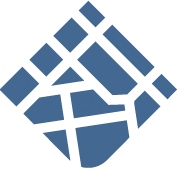 Общество с ограниченной ответственностью«ГРАДОСТРОИТЕЛЬСТВО И КАДАСТР»ООО «ГРАДОСТРОИТЕЛЬСТВО И КАДАСТР»Заказчик: 	Администрация  муниципального образования «Глинковский район» Смоленской областиМуниципальный контракт №001 от 15.06.2020 г.ГЕНЕРАЛЬНЫЙ ПЛАНБолтутинского сельского поселения                               Глинковского района Смоленской областиПояснительная запискаТом II Материалы по обоснованию генерального плана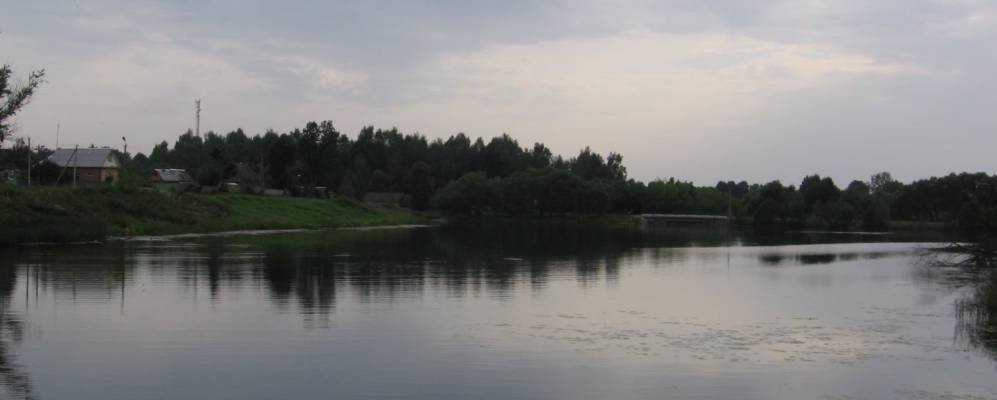 Санкт-Петербург2020Общество с ограниченной ответственностью«ГРАДОСТРОИТЕЛЬСТВО И КАДАСТР»ООО «ГРАДОСТРОИТЕЛЬСТВО И КАДАСТР»Заказчик: 	Администрация  муниципального образования «Глинковский район» Смоленской областиМуниципальный контракт №001 от 15.06.2020 г.ГЕНЕРАЛЬНЫЙ ПЛАНБолтутинского сельского поселения                         Глинковского района Смоленской областиПояснительная запискаТом II Материалы по обоснованию генерального планаГенеральный директор							В. А. КотляроваСанкт-Петербург 2020Авторский коллектив:Состав проекта:Пояснительные запискиГрафические материалы1. Материалы по обоснованию генерального плана2. Положение о территориальном планированииПримечание: н/с - несекретноСодержаниеВведение	81.	Анализ состояния территории, проблем и направлений её комплексного развития	121.1. Общая характеристика территории	131.2. Природные условия и ресурсы	151.2.1. Климат	151.2.2. Рельеф и геологическое строение	181.2.3. Гидрография, гидрогеологические условия	211.2.4. Почвы	231.2.5. Растительность	261.2.6. Выводы	271.3. Анализ существующей градостроительной ситуации	281.3.1. Описание границ Болтутинского сельского поселения	281.3.2.Функционально-планировочная организация территории	281.3.3. Анализ современного функционального использования территорий  Болтутинского сельского поселения	301.3.5. Анализ строительно-планировочных условий и возможностей территориального развития поселения	341.4. Анализ социально-экономического состояния территории	361.4.1. Население и современная демографическая ситуация	361.4.2. Анализ экономической базы развития поселения	381.4.3. Анализ системы культурно-бытового обслуживания	381.4.3.1. Система образования	391.4.3.2. Система здравоохранения	391.4.3.3. Физическая культура и спорт	401.4.3.4. Библиотечное обслуживание	401.4.3.5. Организация досуга	411.4.3.6. Бытовое обслуживание	411.5. Существующие объекты федеральной, региональной и муниципальной собственности на территории Болтутинского сельского поселения	421.6. Жилой фонд	431.7. Анализ состояния транспортной инфраструктуры	441.7.1. Внешний транспорт и улично-дорожная сеть	441.7.2. Анализ организации пассажирского сообщения	471.7.3. Выводы по обеспеченности территории транспортной инфраструктурой	471.8. Анализ организации ритуальных услуг и содержание мест захоронения	471.9. Анализ организации в границах поселения электро-, тепло-, газо- и водоснабжения населения, водоотведения, снабжения населения топливом	491.9.1. Водоснабжение	491.9.2. Канализация	511.9.3. Теплоснабжение	511.9.4. Газоснабжение	521.9.5. Электроснабжение	521.9.6. Связь, радиофикация, телерадиовещание	541.10.  Анализ санитарно-экологического состояния природной среды	551.10.1. Состояние почвенного покрова	561.10.2. Атмосферный воздух	571.10.3. Качество поверхностных водных объектов	571.10.4. Водные ресурсы	571.10.5. Шумовая обстановка	581.11. Оценка организации санитарной очистки территории	591.12. Природно-экологический каркас территории	651.12.1.  Анализ системы озеленения населенных пунктов Болтутинского сельского  поселения	661.13. Зоны с особыми условиями использования территории	671.13.1. Объекты культурного наследия (памятники истории и культуры) народов Российской Федерации и зоны их охраны	681.13.2. Особо охраняемые природные территории и режим хозяйственной деятельности	741.13.3. Водоохранные зоны, береговые полосы, прибрежные защитные полосы	761.13.4. Зоны санитарной охраны источников питьевого водоснабжения	811.13.5. Санитарно-защитные зоны	841.13.6. Придорожные полосы от автомобильных дорог	891.13.7. Зоны месторождений полезных ископаемых	901.13.8. Технические охранные зоны инженерных сетей	992. Обоснование вариантов решения задач территориального планирования, а также перечень мероприятий по территориальному планированию	1012.1. Функционально-планировочная организация территории	1012.1.1. Задачи по развитию и преобразованию функционально-планировочной структуры	1012.1.2. Обоснование решений по функционально-планировочной организации территории	1012.1.3. Мероприятия по развитию функционально-планировочной структуры Болтутинского сельского поселения	1062.1.3.1. Функционально-планировочное развитие населенных пунктов Болтутинского сельского поселения	1102.1.4. Мероприятия по переводу земель. Обоснование предложений по переводу земель Болтутинского сельского поселения	1112.2. Социально-экономическое развитие	1152.2.1. Обоснование вариантов изменения численности населения	1152.2.2. Демографический прогноз	1172.2.3. Развитие экономической базы	1182.2.4. Развитие системы социального и культурно-бытового обслуживания	1192.2.4.1. Образование	1232.2.4.2. Здравоохранение	1232.2.4.3. Физкультура и спорт	1232.2.4.4. Культура	1242.2.4.5. Бытовое обслуживание	1252.2.5. Организация ритуальных услуг и содержание мест захоронения	1252.2.6.  Жилищный фонд и жилищное строительство	1262.3. Развитие транспортной инфраструктуры	1272.3.1. Задачи по развитию и размещению транспортной инфраструктуры	1272.3.2. Обоснование проектных решений по развитию транспортной инфраструктуры	1282.3.3. Мероприятия по развитию объектов транспортной инфраструктуры	1282.3.3.1. Развитие внешнего транспорта	1282.3.3.2. Развитие пассажирского транспорта	1302.4. Обоснование вариантов решения задач по организации в границах поселения электро-, тепло-, газо- и водоснабжения населения, водоотведения, снабжения населения топливом	1312.4.1. Водоснабжение	1312.4.2. Канализация	1362.4.3. Теплоснабжение	1432.4.4. Газоснабжение	1472.4.5. Электроснабжение	1482.4.6. Связь, радиофикация, телерадиовещание	1542.5. Характеристика зон с особыми условиями использования территорий, установление которых требуется в связи с размещением объектов местного значения	1562.6. Улучшение экологической обстановки и охрана окружающей среды	1632.6.1. Задачи по улучшению экологической обстановки и охране окружающей среды	1632.6.2. Мероприятия по улучшению экологической обстановки и охране окружающей               среды	1632.6.3. Мероприятия по охране атмосферного воздуха	1642.6.4. Мероприятия по охране водных объектов и улучшение качества питьевого водоснабжения	1642.6.5. Мероприятия по охране почв	1642.6.6. Мероприятия по защите от шума	1642.6.7. Мероприятия по обеспечению соблюдения режима санитарно-защитных зон предприятий и санитарных разрывов	1652.7. Развитие зеленых насаждений Болтутинского сельского поселения	1722.7.1. Задачи по развитию зеленых насаждений	1722.7.2. Мероприятия по сохранению и развитию зелёных насаждений	1722.8. Санитарная очистка территории	1792.9. Инженерная подготовка территории	1802.10. Мероприятия по предотвращению чрезвычайных ситуаций природного и техногенного характера	1822.10.1. Факторы риска возникновения ЧС	1822.10.2. Мероприятия по предупреждению чрезвычайных ситуаций природного и техногенного характера	189ВведениеГенеральный план Болтутинского сельского поселения Глинковского района Смоленской области разработан ООО «ГРАДОСТРОИТЕЛЬСТВО И КАДАСТР» по заказу администрации Болтутинского сельского поселения на основании Муниципального контракта №001 от 15.06.2020 г.Генеральный план поселения согласно Градостроительному кодексу Российской Федерации является документом территориального планирования муниципального образования и направлен на определение назначения территорий, исходя из совокупности социальных, экономических, экологических и иных факторов в целях:- обеспечения устойчивого развития территорий, (т.е. безопасности и благоприятных условий жизнедеятельности человека, ограничение негативного воздействия хозяйственной и иной деятельности на окружающую среду и обеспечение охраны и рационального использования природных ресурсов в интересах настоящего и будущего поколений);- развития инженерной, транспортной и социальной инфраструктур, обеспечения учета интересов граждан и их объединений, Российской Федерации, субъектов Российской Федерации, муниципальных образований.Генеральный план поселения разработан в границах территории Болтутинского сельского поселения Глинковского района Смоленской области, вновь образованного в соответствии с Областным законом Смоленской области №172-з от 20.12.2018 «О преобразовании муниципальных образований Глинковского района Смоленской области, об установлении численности и срока полномочий депутатов представительных органов первого созыва вновь образованных муниципальных образований Глинковского района Смоленской области, а также порядка избрания, полномочий и срока полномочий первых глав вновь образованных муниципальных образований Глинковского района Смоленской области» путем объединения Бердниковского сельского поселения Глинковского района Смоленской области и Болтутинского сельского поселения Глинковского района Смоленской области, а также в соответствии законом Смоленской области от 2 декабря . № 85-з (ред. от 29.04.2006, 31.10.2011, 20.12.2018) «О наделении статусом муниципального района муниципального образования "Глинковский район" Смоленской области, об установлении границ муниципальных образований, территории которых входят в его состав, и наделении их соответствующим статусом».Исходный год разработки генерального плана поселения – 2020 г.Срок реализации генерального плана рассчитан на 20 лет и разбит на 2 этапа:- первая очередь – период, на который определены первоочередные мероприятия по реализации генерального плана Болтутинского сельского поселения – 2020 - 2030 гг.;- расчетный срок – период, на который рассчитаны все основные проектные решения генерального плана Болтутинского сельского поселения – 2020 - 2040 год;Перспективное развитие территории за пределами сроков реализации генерального плана – 2040- 2050 год.Решения генерального плана предполагают дальнейшую детализацию и уточнение на последующих стадиях проектирования в других видах градостроительной документации и в специализированных проектах.Генеральный план Болтутинского сельского поселения разработан в соответствии с действующим законодательством Российской Федерации, в т.ч. с учётом требований:Федеральных законов:Градостроительный кодекс Российской Федерации от 29.12.2004 N 190-ФЗ с изменениями и дополнениями;Земельный кодекс Российской Федерации от 25.10.2001 г. № 136-ФЗ с изменениями и дополнениями Водный кодекс Российской Федерации от 03.06.2006 г. № 74 –ФЗ с изменениями и дополнениями;Лесной кодекс Российской Федерации от 04.12.2006 г. № 200–ФЗ с изменениями и дополнениями;ФЗ «О санитарно-эпидемиологическом благополучии населения» от 30.03. . № 52-ФЗ с изменениями и дополнениями;ФЗ «Об автомобильных дорогах и о дорожной деятельности в Российской Федерации и о внесении изменений в отдельные законодательные акты Российской Федерации» от 08.11.2007г. № 257-ФЗ с изменениями и дополнениями; ФЗ «О безопасности дорожного движения» от 10 декабря 2007 года № 196-ФЗ с изменениями и дополнениями; ФЗ «Об общих принципах организации местного самоуправления в Российской Федерации» от 6 октября 2003 года №131-ФЗ с изменениями и дополнениями; ФЗ «Об охране окружающей среды» от 10.01.02 года № 7-ФЗ с изменениями и дополнениями; ФЗ «О защите населения и территорий от чрезвычайных ситуаций природного и техногенного характера» от 21 декабря 1994 года № 68-ФЗ с изменениями и дополнениями;ФЗ «Об объектах культурного наследия (памятниках истории и культуры) народов Российской Федерации» от 25.06.2002 № 73-ФЗ с изменениями и дополнениями.Областных законовЗакон Смоленской области от 25 декабря . № 155-з «О градостроительной деятельности на территории Смоленской области (в ред. законов Смоленской области от 25.06.2007 № 59-з, от 28.05.2009 № 33-з, от 06.10.2010 № 77-з, от 20.11.2013 № 135-з, от 10.07.2014 № 107-з, от 24.02.2015 № 7-з, от 30.04.2015                     № 43-з, от 30.04.2015 № 44-з, от 30.04.2015 № 46-з, от 29.10.2015 №131-з);Закон Смоленской области от 2 декабря . № 85-з (ред. от 29.04.2006, 31.10.2011, 20.12.2018) «О наделении статусом муниципального района муниципального образования "Глинковский район" Смоленской области, об установлении границ муниципальных образований, территории которых входят в его состав, и наделении их соответствующим статусом»;Закон Смоленской области от 20 декабря 2018 г. №172-з «О преобразовании муниципальных образований Глинковского района Смоленской области, об установлении численности и срока полномочий депутатов представительных органов первого созыва вновь образованных муниципальных образований Глинковского района Смоленской области, а также порядка избрания, полномочий и срока полномочий первых глав вновь образованных муниципальных образований Глинковского района Смоленской области»;Постановление Администрации Смоленской области от 19.02.2019 № 45 «Об утверждении региональных нормативов градостроительного проектирования Смоленской области «Планировка и застройка городов и иных населенных пунктов Смоленской области».Иных нормативно-правовых актов и технических регламентовСП 42.13330.2011. Свод правил. Градостроительство. Планировка и застройка городских и сельских поселений. Актуализированная редакция СНиП 2.07.01-89* (утв. Приказом Минрегиона РФ от 28.12.2010 N 820);Постановление Госстроя РФ «Об утверждении Инструкции о порядке разработки, согласования, экспертизы и утверждения градостроительной документации» от 29 октября 2002 года №150 (СНиП 11-04-2003);Постановление Главного государственного санитарного врача РФ от 25.09.2007  №74 «О введении в действие новой редакции санитарно-эпидемиологических правил и нормативов СанПиН 2.2.1/2.1.1.1200-03 «Санитарно-защитные зоны и санитарная классификация предприятий, сооружений и иных объектов»;СНиП 11-02-96 «Инженерные изыскания для строительства. Основные положения», М., Минстрой России, .;СНиП 2.04.02-84 «Водоснабжение. Наружные сети и сооружения»;СП 32.13330.2012 «Канализация. Наружные сети и сооружения» Актуализированная редакция СНиП 2.04.03-85;Методика расчета потребности тепловой энергии на отопление, вентиляцию и горячее водоснабжение жилых и общественных зданий и сооружений, утвержденная Главгосэнергонадзором России 14.10.1996;СанПин 2971-84 «Санитарные нормы и правила защиты населения от воздействия электрического поля, создаваемого воздушными линиями электропередачи переменного тока промышленной частоты»;СанПиН 2.1.4.1110-02 «Зоны санитарной охраны источников водоснабжения и водопроводов питьевого назначения» (с изменениями на 25 сентября 2014 года); СанПиН 2.1.6.1032-01 «Гигиенические требования к обеспечению качества атмосферного воздуха населенных мест»;«Методика определения нормативной потребности субъектов Российской Федерации в объектах социальной инфраструктуры» от 19 октября 1999 г. (с изменениями на 23 ноября 2009 года);Приложение к приказу Министерства регионального развития Российской Федерации от 30 января 2012 года №19  «Требования к описанию и отображению в документах территориального планирования объектов федерального значения, объектов регионального значения, объектов местного значения»;и другие.При подготовке генерального плана Болтутинского сельского поселения учтена ранее разработанная градостроительная документация, в т.ч.:Схема территориального планирования Смоленской области, разработанная Центральным научно-исследовательским и проектным институтом по градостроительству Российской  академии архитектуры и строительных наук в .; научно-исследовательская работа по подготовке проекта «Внесение изменений в схему территориального планирования Смоленской области», подготовленная ООО «ИТП «Град», и утвержденная в 2013 году;Схема территориального планирования Глинковского района Смоленской области, разработанная ООО «Центр ГеоКонструкций» и утвержденная в 2009 году.Генеральный план Болтутинского сельского поселения Глинковского района Смоленской области, разработанный ООО «ГРАДОСТРОИТЕЛЬСТВО И КАДАСТР» в 2015 г.;Генеральный план Бердниковского сельского поселения Глинковского района Смоленской области, разработанный ООО «ГРАДОСТРОИТЕЛЬСТВО И КАДАСТР» в 2015 г.Кроме того, при разработке проекта генерального плана Болтутинского сельского поселения учтены положения областных программ, областных проектов, стратегий, концепций, реализуемых в Смоленской области в период разработки генерального плана, в т.ч.: «Стратегии социально-экономического развития Смоленской области до                            2020 года», утверждённой постановлением администрации Смоленской области от 26 ноября 2007 года № 418;Областной государственной программы «Экономическое развитие Смоленской области, включая создание благоприятного предпринимательского и инвестиционного климата» на 2014-2020 годы, утверждённой постановлением администрации Смоленской области от 8 ноября 2013 года № 894;Целевой программы «Развитие субъектов малого и среднего предпринимательства в Смоленской области» на 2013–2016 годы;Долгосрочной областной целевой программы «Совершенствование и развитие  сети автомобильных дорог общего пользования в Смоленской области» на  2013  -  2015 годы (в ред. постановления Администрации Смоленской области от 22.11.2012 № 897);Региональной целевой программы «Развитие жилищного строительства в Смоленской области» на 2011-2015 годы;Региональной программы "Энергосбережение и повышение энергетической эффективности в Смоленской области" на 2010-2020 годы.                           Генеральный план поселения разработан на основе оцифровки картографических материалов масштаба 1:10000 на территорию поселения на бумажной основе и масштаба 1:2000 на  населенные пункты в виде ортофотопланов или растровых материалов топографических планов прошлых лет, предоставляемых Заказчиком; материалов цифровой базы данных спутниковых изображений с КА «GeoEye», «WorldView-1», «WorldView-2», «QuickBird»  2009 – 2014гг, а так же векторных материалов кадастрового деления.В результате созданная цифровая картографическая основа для разработки электронной версии схем генерального плана и правил землепользования и застройки поселения  полностью соответствует современному состоянию местности, выполнена в местной системе координат СК-63.Графические материалы генерального плана поселения выполнены с применением геоинформационных технологий в программе  MapInfo Professional.  Анализ состояния территории, проблем и направлений её комплексного развитияАнализ состояния территории Болтутинского сельского поселения, проблем и направлений ее комплексного развития (комплексная оценка территории) проводится с целью определения типологических, ценностных и балансовых характеристик территории поселения, анализа сложившейся градостроительной ситуации и определения параметров развития территории поселения в средне- и краткосрочной перспективе. Настоящий раздел содержит анализ существующего положения территории, в т.ч. оценку природно-ресурсного потенциала территории, обеспеченности населения жильем, транспортной, инженерной, социальной и производственной инфраструктурами, а также экологического состояния территории.Кроме того, данный раздел направлен на  выявление существующих проблем развития территории с целью формирования мероприятий, предназначенных для их решения.При выполнении комплексной оценки выявляются территории, в границах которых устанавливаются ограничения на осуществление градостроительной деятельности – зоны с особыми условиями использования территории,  в т.ч. охранные, санитарно-защитные зоны, зоны охраны объектов культурного наследия (памятников истории и культуры) народов Российской Федерации, водоохранные зоны, зоны санитарной охраны источников питьевого и хозяйственно-бытового водоснабжения, иные зоны, устанавливаемые в соответствии с действующим законодательством Российской Федерации.Общая характеристика территории Территория Болтутинского сельского поселения расположена в южной части Глинковского района и имеет смежные границы:- на западе, юго-западе – с Починковским районом;- на северо-западе – с Доброминским сельским поселением;- на севере - с Глинковским сельским поселением.- на юге и востоке – с Ельнинским районом;Границы Болтутинского сельского поселения установлены законом Смоленской области от 2 декабря . № 85-з (ред. от 29.04.2006, 31.10.2011, 20.12.2020) «О наделении статусом муниципального района муниципального образования "Глинковский район" Смоленской области, об установлении границ муниципальных образований, территории которых входят в его состав, и наделении их соответствующим статусом».Территория поселения вытянута с севера на юг на 26,2 км. С запада на восток на              26,3 км. Площадь территории поселения по обмеру топографических материалов составляет 32 450,07 га. Численность населения на 01.01.2020г. – 1039 человек.В состав Болтутинского сельского поселения входит 26 населённых пунктов: деревня Болтутино, деревня Берёзкино, деревня Беззаботы, деревня Бердники, деревня Большая Нежода, деревня Большое Тишово, деревня Денисово, деревня Ивонино, деревня Каменка, деревня Каськово, деревня Корыстино, деревня Кукуево, разъезд Нежода, деревня Новое Тишово, деревня Ново-Ханино, деревня Озеренск , деревня Полухотеево, деревня Рукино, деревня Рогулино, деревня Розовка, деревня Сивцево, деревня Соловенька, деревня Старая Буда , деревня Старо-Ханино, деревня Хотеево, деревня Ясенок общей площадью 1085,32 га. Административным центром Болтутинского сельского поселения является деревня Болтутино. Населенный пункт расположен в 12 км к югу от с. Глинка.Численность населения в разрезе населённых пунктов, входящих в состав Болтутинского сельского поселения, приведена в таблице 1.	Таблица 1Характеристика населённых пунктов Болтутинского сельского поселения по численности населения по состоянию на 01.01.2020г.Транспортная инфраструктура Болтутинского сельского поселения представлена   автомобильным транспортом. Транспортная сеть муниципального образования принимает нагрузку в направлении межрегиональных, внутриобластных и местных связей.Каркас транспортной автомобильной сети поселения состоит из:автомобильных дорог регионального значения:III технической категории "Москва-Малоярославец-Рославль до границы с Республикой Беларусь (на Бобруйск, Слуцк)" - Спас-Деменск-Ельня-Починок, пересекающей территорию муниципального образования с запада на восток;IV технической категории "Москва-Малоярославец-Рославль до границы с Республикой Беларусь (на Бобруйск, Слуцк)" - Спас-Деменск-Ельня-Починок" - Ханино – Хотеево;  IV технической категории "Старая Буда - Беззаботы - Большое Тишово";"Москва-Малоярославец-Рославль до границы с Республикой Беларусь (на Бобруйск, Слуцк)" - Спас-Деменск-Ельня-Починок" - Березкино - Большое Тишово (IV технической категории – , V технической категории – );IV технической категории "Москва-Малоярославец-Рославль до границы с Республикой Беларусь (на Бобруйск, Слуцк)" - Спас-Деменск-Ельня-Починок" - Павлово;V технической категории "Москва-Малоярославец-Рославль до границы с Республикой Беларусь (на Бобруйск, Слуцк)" - Спас-Деменск-Ельня-Починок" - Павлово" – Сивцево; IV технической категории "Глинка - Бердники"V технической категории "Москва-Малоярославец-Рославль до границы с Республикой Беларусь (на Бобруйск, Слуцк)" - Спас-Деменск-Ельня-Починок" - Каменка – Ханино; V технической категории "Болтутино-Корыстино";V технической категории "Розовка-Козлово";автомобильных дорог местного значения улично-дорожной сети населенных пунктов.Природные условия и ресурсыКлиматКлимат в пределах территории поселения умеренно-континентальный, характеризуется сравнительно теплым летом и умеренно-холодной зимой. Среднегодовая температура воздуха 4 – 4,5оС.Средняя температура января – 8,7оС, июля  +17,4оС. Абсолютный годовой максимум  + 35оС, минимум  -45оС.Вегетационный период длится 132 дня.Сумма среднесуточных температур воздуха составляет 2000-2100оС. Гидротермический коэффициент 1,5 – 1,6, длительность периода со среднесуточной температурой выше 10о -135 дней, выше 0 – 215 дней, безморозного периода – 125 - 130 дней (с середины мая до конца сентября).Сумма положительных температур за этот период вполне достаточна для созревания различных сельскохозяйственных культур умеренной зоны.Переход среднесуточных температур через 0 оС обычно наблюдается 4 апреля и 7 ноября; через 5 оС – 18 апреля и 11 октября; через 10 оС – 5 мая и 17 сентября, через 15 оС – 12 июня и 20 августа.Температурные условия вегетационного периода благоприятны для произрастания озимых и яровых зерновых культур, льна, картофеля, большинства овощных культур, кукурузы на силос и др. Температурные условия перезимовки озимых удовлетворительные, вымерзания растений почти не бывает, на пониженных местах нередко наблюдается выпревание или вымокание посевов.Одной  из отрицательных сторон климата являются поздние весенние заморозки. Вероятность заморозков обычно прекращаются 5 – 15 мая. Осенние заморозки наступают обычно в третьей декаде сентября. За год выпадает  550-600 мм осадков, за период с мая по сентябрь — 325-350 мм. Наиболее влажный — летний период (выпадает 40% нормы осадков). Наиболее сухое время – весна (14% нормы). В вегетационный период количество осадков составляет 350 мм. Территория находится в полосе значительного увлажнения почв. Растения недостатка во влаге не испытывают.Наибольшие запасы влаги в почве наблюдаются к началу весны. На суглинистых почвах они граничат с  полной насыщенностью,  на легких — соответствуют капиллярной влагоемкости и составляют 20-25 мм в 10-сантиметровом, 55-60 мм в пахотном и 240-260 мм в метровом слоях. В период формирования колоса и цветка у зерновых культур запасы влаги в почве хотя и снижаются в пахотном слое до 30-35 мм, а в метровом до 155-240 мм, но растения  в этот период недостатка влаги не испытывают. В период созревания злаковых культур увлажнение почвы бывает наименьшим, но существенного значения  этот фактор не имеет, т.к. потребность растений в воде в это время весьма небольшая. Засухи бывают редко. Они непродолжительны и мало интенсивны.Дней с грозами за лето 22-23.Температурный режим, достаточная влагообеспеченность и условия освещенности благоприятны для льноводства.Устойчивый снежный покров на территории устанавливается в среднем с 1 по 11 декабря, иногда затягивается до третей декады января. Высота снежного покрова преимущественно 30-50 см, что вполне достаточно для защиты почв от глубокого промерзания и предохранения озимых от вымерзания. Максимальная глубина промерзания почв 100 см, наименьшая 74 см. Этот показатель зависит не только от температуры воздуха и высоты снежного покрова, но и от близости грунтовых вод и особенностей рельефа. Сход снежного покрова по средним многолетним данным происходит в первой декаде апреля. Средняя продолжительность периода таяния снега 22 дня. Полное оттаивание почвы обычно наступает 25-30 апреля, средняя дата наступления спелости почвы 25 апреля.Для определения оптимальных сроков сева важно знать сроки достаточного прогревания почв. На территории, на глубине 10 см почвы прогреваются до +5 оС в среднем с 20 до 25 апреля, а до температуры +10 оС – соответственно в первой, начале второй декаде мая и в начале июня.На основании СНиП 23-01-99 климат характеризуется следующими данными.Таблица 2Климатическая характеристика по метеостанции СмоленскТаким образом, исходя из анализа вышеприведенных данных, можно сделать вывод, что в балансе тепла и влаги нет соразмерности. Территория ежегодно влаги получает больше, чем тепла, необходимого на ее испарение. Величина увлажнения превышает показатель испаряемости, обуславливая промывной режим почв и усиливая процессы образования подзола. В связи с этим, гумификация и образование перегноя в почвах ослаблены. Весной и осенью почвы испытывают нисходящую фильтрацию атмосферной влаги, что способствует выщелачиванию воднорастворимых элементов.Рельеф и геологическое строениеРельефВ геоморфологическом отношении поселение  входит в состав Сожско-Днепровского лессового округа. В пределах Сожско-Днепровского лессового округа поверхность представляет собой волнистую моренную равнину (Днепровско-Деснинская моренная равнина), расчлененную многочисленными долинами рек, оврагами с множеством мелких, часто заболоченных ложбин и западин.Преобладающими элементами рельефа в пределах территории Болтутинского сельского поселения являются водораздельные плосковершинные возвышенности и невысокие вытянутые увалы с пологими склонами (1-3°) и обширными понижениями. Сеть балок и оврагов расчленяют склоны возвышенностей на ряд межбалочных «языков», как правило, круто обрывающихся в сторону балок и полого спускающихся в сторону речных долин. Характерной особенностью территории является повсеместное развитие покрова лессовидных суглинков, который отсутствует лишь в долинах рек и на участках развития современных болотных отложений.В связи с тем, что территория поселения находится вне границ последнего оледенения, верхней мореной является московская, а подстилающей — днепровская. Толщи морен переслаиваются межморенными и надморенными валунными песками.Особенности рельефа существенно влияют на распределение тепла, влаги и минеральных веществ, что в свою очередь определяют темпы и направления почвообразующих процессов. В условиях глубокого залегания грунтовых вод (более 6 м) формируются дерново-подзолистые нормально увлажненные почвы.При кратковременном застое поверхностных вод или при залегании  грунтовых вод на глубинах 3 – 6 м (капиллярная кайма может достигать корней растений) образуются полугидроморфные почвы. К этой группе относятся дерново-подзолистые глееватые почвы.Гидроморфные почвы формируются в условиях длительного застоя поверхностных вод  или при залегании грунтовых вод  менее 3 м (капиллярная кайма достигает поверхности почвы). К этой группе относятся  глеевые разновидности дерновых и дерново-подзолистых почв.Особенности  рельефа территории   имеют большое значение в земледелии, что является причиной применения дифференциальной агротехники.Геологическое строениеГенезис и морфология рельефа поселения является результатом воздействия четвертичных оледенений, а также послеледниковой эрозионной деятельности и аккумуляции. Основной особенностью геологического строения территории поселения является повсеместное распространение мощного  (в среднем 2-3, местами 5-) покрова лессовидных суглинков. По механическому составу они относятся к легким, средним и реже тяжелым суглинкам. Содержание фракции крупной пыли (размер частиц от 0,05 до ) обычно превышает 50%. Содержание илистой фракции также довольно значительно. Лессовидные отложения имеют желто-коричневый цвет, часто с бурым оттенком. Местами, на глубине  можно встретить тонкие полосы буро-красного цвета, образованные включениями железа, марганца, алюминия. Лессовидные суглинки имеют высокую пористость, водопроницаемость и обладают хорошей аэрацией. Поглотительная способность суглинков высокая, что связано с высокой концентрацией  коллоидных частиц.Почвы, сформированные на лессовидных суглинках, имеют хорошо выраженную ореховатую или призматическую структуру и преимущественно кислую реакцию. Отрицательным качеством лессовидных суглинков является их просадочность, в результате которой образуются западины различной конфигурации, где часто застаивается вода.Местами лессовидные суглинки маломощные и подстилаются лишь водно-ледниковыми отложениями, или мореной. На этих участках условия почвообразования меняются: улучшаются условия аэрации, но уменьшаются запасы питательных веществ. На участках, где лессовидные суглинки подстилаются водонепроницаемой мореной, условия аэрации ухудшаются, развиваются процессы оглеения. Почвы, сформированные на таких породах, обычно страдают от избыточного увлажнения, но в тоже время обогащены карбонатами и некоторыми питательными веществами, являющимися продуктами выветривания валунного материала.  В связи с этим концентрация питательных веществ в лессовидных суглинках, подстилаемых мореной, часто более значительная, чем в однородной толще суглинков.Местами получили развитие водно-ледниковые отложения, сформировавшиеся как продукты переработки морены. По механическому составу эти отложения представлены песками различной крупности (от 0,05  до 1мм) и супесями с прослойками галечников щебня и валунов.Отложения обычно светло-желтой, палево-желтой или ярко-желтой окраски, обладают рыхлым сложением и бесструктурностью; нередки включения валунов разных размеров.Водно-ледниковые отложения обладают повышенной проницаемостью и малой водоудерживающей способностью. Реакция среды от сильнокислой до близкой к нейтральной (pH 4.3-5.6).Почвы, сформированные на водно-ледниковых отложениях, подвержены иссушению и не обладают достаточными запасами влаги и питательных веществ, необходимых для нормального развития растений.Мощность водно-ледниковых отложений невелика, и обычно с глубины  подстилается мореной. С момента смены пород происходит резкое увеличение илистой фракции (частицы менее ) и уменьшение фракций среднего и мелкого песка.Наличие морены в двучленной породе играют особую роль в водном режиме почвы. Суглинистая морена является водоупором, над которым застаивается влага атмосферных осадков и развиваются процессы контактного оглеения, что приводит к формированию оглееных почв. Эти почвы менее выщелочены и богаче питательными элементами, чем почвы, образовавшиеся на песках и супесях.Древние аллювиальные отложения встречаются спорадически на территории поселения, но площадь их невелика. Эти отложения представлены суглинистыми и супесчаными наносами, которые характеризуются хорошей отсортированностью мелкозема, отсутствием каменистых включений и признаками слоистости. Структура отложений обычно непрочно-комковатая, окраска желто-бурая.Поймы рек и ручьев сложены современными аллювиальными отложениями, для которых характерна хорошая отсортированность мелкозема, ясно выраженная слоистость и светло-желтая или буро-серая окраска. По механическому составу современные аллювиальные отложения обычно супесчаные или легкосуглинистые.В целом следует отметить, что на территории поселения почвообразующими породами служат породы одночленного и двучленного строения.Породы одночленного строенияВодно-ледниковые пески и супесиЛессовидные суглинкиДревние аллювиальные отложенияСовременные аллювиальные отложенияПороды двучленного строенияМаломощные водно-ледниковые отложения, подстилаемые моренойМаломощные лессовидные суглинки, подстилаемые водно-ледниковыми отложениямиМаломощные лессовидные суглинки, подстилаемые мореной.Коренные породы представлены отложениями  девонской, каменноугольной, меловой и третичной систем. Каменноугольные отложения образованы двумя свитами – лихвинской, сложенной  доломитами, мергелями, глинами  и угленосной, сложенной глинисто-песчаными отложениями, а также мелом и глауконито-кварцевыми фосфоритоносными песками. Третичные отложения сильно размыты и сохранились спорадически.Гидрография, гидрогеологические условияГидрогеологические условияБольшая часть Смоленской области располагается в периферийной зоне западного склона Московского артезианского бассейна. Южная ее часть входит в зону северного склона Днепровско-Донецкого артезианского бассейна. Смоленская область - водораздел трех водных артерий страны. Бассейн Днепра занимает 60%, Волги - 25%, Западной Двины - 15%.Подземный сток коренных отложений питает, в основном, эти бассейны, но также возможна подпитка и из Прибалтийского артезианского бассейна. Таким образом, территория области является и водоразделом крупных речных систем и зоной распределения подземного стока в крупные артезианские бассейны. Основная часть подземных вод заключена в толще коренных отложений с породами, обладающими высокой водопроницаемостью и значительной водовместимостью (известняки, доломиты, мергели, мел, песчаники, пески).Общая мощность пород 800-1200м. Отложения четвертичного периода со средней мощностью 40-50м (иногда 150м и более) также содержат слои пород с большой водовместимостью (песчано-гравийный материал и пески). Глины создают в толще водоупоры. Характерной чертой является отсутствие в верхней толще осадочных пород сплошных глинистых водоупоров. Неразрывность связи водоносных горизонтов обусловливает не только постоянный водообмен поверхностных грунтовых и межпластовых вод, но и влияет на скорость выщелачивания водорастворимых минералов и их вынос, что приводит к формированию в данной толще осадочных пород постоянно возобновляющихся пресных вод.Толщу осадочных отложений с прерывистостью водоупорных горизонтов, обеспечивающей инфильтрацию атмосферных осадков и водообмен между водоносными комплексами, выделяют как зону активного водообмена. Глубина ее 100-300 м (на северо-западе 30-40 м). Воды этих горизонтов гидрокарбонатного класса кальциевой группы с минерализацией  обычно не более 1 г/л и общей жесткостью 7-8 мг-экв/кг. В целом эта зона включает более 30 водоносных горизонтов безнапорных, слабо- и высоконапорных вод.Ниже находится зона замедленного водообмена. Для нее характерны солоноватые и соленые воды, в верхней части сульфатно-хлоридные и хлоридно-сульфатные с высоким содержанием кальция, магния и натрия. В нижней части этой зоны распространены воды хлоридного класса с преобладанием натрия и калия. Мощность этой зоны от 160- на западе, до 470-520м на востоке. Нижний водоупорный слой ее представлен глинистыми сланцами. Преобладают в этой зоне известняки, доломиты, песчаники и пески. В верхней части зоны (130-255м) соленость от 2,5 до 5, в нижней от 10 до 55 г/л. Воды этой зоны богаты микроэлементами – бромом, йодом, бором, стронцием, что определяет их бальнеологические свойства. Нижнюю зону застойных (реликтовых) вод образуют хлоридно-натриевые воды высокой минерализации (рассолы), они залегают в самых низких участках основания осадочного чехла, где преобладают сульфатно-галогенно-карбонатные породы и песчаники. Общая мощность 500-680м. Высокая насыщенность вод хлористым натрием обеспечена мощными залежами каменной соли 30-50м. Общая минерализация 80 г/л в верхней части и 130-220 г/л в нижней. Содержится бром, йод, бор.Грунтовые воды приурочены, в основном,  к конечно-моренным и донно-моренным отложениям, зандровым пескам, озерно-ледниковым пескам, супесям и суглинкам, аллювиальным и древнеаллювиальным отложениям, торфяникам. Уровень этих вод обычно повторяет рельеф. Водоносная толща может превышать 25м.Межпластовые воды четвертичной толщи заключены в песчаных и песчано-гравийных межморенных отложениях. В основном, они слабонапорные. Качество воды первого межморенного и подморенного водоносных горизонтов удовлетворительное. Второй межморенный водоносный горизонт заключен в мощной толще песчаных и песчано-гравийных отложениях 10-15м (иногда до 30-40м). Вода этого горизонта чистая, без цвета, запаха, приятного вкуса. Общая минерализация 400-700 мг/л. Реакция слабощелочная или нейтральная. По качеству эти воды лучшие для использования в питьевых целях, не загрязнены.В  долинах рек и в междуречьях подземные воды залегают на глубине 0,5-, на склонах холмов — до .Водоснабжение поселения базируется на эксплуатации верхнемелового и заволжского водоносных горизонтов яснополянского водоносного комплекса.  Поселение среднеобеспечен ресурсами подземных вод. Модуль подземного стока на большей части территории  1,6-2 л/сек. на 1 кв. км. Модуль эксплуатационных запасов девонских отложений 1,6 – 2,3 л/сек. на 1 кв. км, каменноугольных отложений  1-1,5 л/сек. на 1 кв. км. Условия защищенности водоносных горизонтов (каменноугольных и девонских) неблагоприятные (мощность глинистых отложений, перекрывающих водоносные горизонты, не превышает ). Производительность водозаборов для сельскохозяйственного водоснабжения не превышает  в сут. Потребности воды для нужд орошения могут быть удовлетворены за счет подземных вод лишь частично в связи с неоднородной водообильности основного водоносного горизонта  (дебиты скважин менее 10 л/сек.).ГидрографияОсновными реками, протекающими по территории поселения, являются р. Каменка, р. Хмара, р. Волость., р. Устром, р. Стряна, р. Мошна, р. Ковалевка, р. Нежодка, р. Пискля.Река Волость - река в Смоленской области в Глинковском и Кардымовском районах. Левый приток Днепра. Длина реки - 54 км, площадь её водосборного бассейна — 580 км². Исток у д. Болтутино Глинковского района. Направление течения: северо-запад. Устье в 2 км южнее напротив деревни Синчицы Кардымовского района.Река Хмара - река в Смоленской области протяженностью 82 км, левый приток Сожа, протекает по территории Глинковского и Починковского районов. Исток на востоке Починковской возвышенности в 1,5 км к юго-зпаду от деревни Ясенок Глинковского района. Устье северо-западнее деревни Базылевка Починковского района. Направление течения река несколько раз меняет с западного на южное и обратно. В верховьях Хмара течёт в узкой долине, но затем долина расширяется, достигая 6-8 километров.Река Каменка  - речка в Смоленской области, левый приток Хмары. Длина -                      21 километр. Площадь водосбора 87 км². Начинается возле опустевшей деревни Бобарыкин Холм Глинковского района Смоленской области. Общее направление течения на запад. Река протекает через деревни Хотеево, Старо-Ханино, Ново-Ханино, Каменка, Харинка. В Каменку впадает несколько безымянных ручьёв.Река Мошна протяженностью  – правый приток р. Волость, р. Ковалевка протяженностью  – приток р. Мошна, протекают в западной части поселения.Река Устром - река в Смоленской области  в Глинковском и Кардымовском районах. Левый приток Днепра. Пересекает железнодорожную ветку Смоленск-Сухиничи в районе остановочного пункта . Длина . Исток южнее деревни Большая Нежода Глинковского района на севере Ельнинской возвышенности. Течёт на северо-запад. Устье напротив деревни Макеевская Кардымовского района.Река. Нежодка протяженностью  протекает в северной части поселения.Река Стряна - река в Смоленской области протяженностью . Правый приток Десны. Исток находится северо-западнее деревни Берёзкино Глинковского района на западе Ельнинской возвышенности. Недалеко также находится исток реки Устром. Течение в юго-восточном направлении. Устье находится вблизи деревни Стряна, Починковского района Смоленской области. Название реки образовано от древнерусского термина «стр» — стремительный, быстрый. В XIX веке от устья реки по Десне начинался лесосплав.Река Пискля протяженностью  – правый приток р. Стряна, протекает в юго-восточной части поселения.ПочвыНа основании агропочвенного районирования поселение входит в состав южной части лесной зоны, в подзону дерново–подзолистых почв. В пределах территории выделяются следующие типы почв: дерново-подзолистые, дерново-подзолистые заболоченные, болотные низинные переходные и верховые, аллювиальные дерновые и аллювиальные болотные.  Дерново-подзолистые, нормально увлажненные почвы на водно-ледниковых отложениях формируются на возвышенных частях водоразделов, а также на ровных хорошо дренированных участках. Для дерново-подзолистых почв характерно наличие трех горизонтов, различных по окраске, физическим, агрохимическим и биологическим свойствам. Верхний горизонт (перегнойный) темноокрашенный; в нем накапливается органическое вещество — гумус. В зависимости от количества и качества гумуса горизонт приобретает различные оттенки от светло-серого до темно-серого. В пахотном слое, который в большинстве случаев совпадает с перегнойным, сосредоточена основная масса корней льна и других культур —70—80% по весу и примерно 50% по длине, так как здесь больше всего содержится азота и других элементов пищи в доступной для растений форме, а также складывается относительно благоприятный водно-воздушный режим. В этом слое сосредоточено большое количество полезных микроорганизмов, принимающих участие в разложении органического вещества и мобилизации элементов пищи для растений. Ниже перегнойного горизонта залегает подзолистый горизонт, сильно осветленный, белесый, по цвету напоминающий древесную золу. Он очень беден элементами пищи растений и гумусом, а также глинными минералами и состоит преимущественно из пылеватых частиц кремнезема. Он обычно имеет кислую реакцию, и в нем почти нет полезных микроорганизмов. По мощности подзолистого горизонта различают почвы разной степени оподзоленности. Так, если он резко выражен и мощнее перегнойного, то почву называют сильноподзолистой. Если он идет сплошной полосой, но его мощность меньше перегнойного — почва среднеподзолистая. У слабоподзолистых почв мощность его не больше  или оплошной полосы подзолистого горизонта нет, а сохранились только отдельные белесые пятна. За подзолистым следует горизонт вмывания (иллювиальный). В нем идет накопление окислов железа, алюминия, марганца и других веществ, вымытых из верхних слоев почвы. В связи с этим он характеризуется высокой плотностью, более тяжелым механическим составом, обычно имеет плитчатую структуру. Цвет его бурый, красноватый или желтый. Здесь развиваются анаэробные бактерии, которые способствуют образованию закисных соединений. При изобилии соединений железа горизонт называют рудяковым или ортштейно-вым. Мощность иллювиального горизонта составляет 30—70 см. На глубине 90—150 см иллювиальный горизонт постепенно переходит в плотную, красно-бурого, желтого или палевого цвета материнскую породу, из которой образовалась почва. Материнская порода определяет механический и химической состав почвы, а также степень ее оподзоленности и другие свойства.По степени подзолистости дерново-подзолистые почвы делятся на слабоподзолистые, среднеподзолистые и сильноподзолистые. Наибольшее распространение получили среднеподзолистые почвы. Морфологические различия данных типов связаны, прежде всего, с различной степенью развития подзолистого горизонта. Дерново-сильноподзолистые почвы формируются в условиях более затрудненного стока, поэтому почвенный профиль их испытывает интенсивную промывку, что приводит к усилению подзолообразования. У дерново-сильноподзолистых почв мощность подзолистого горизонта (А2)  ≥ , у слабоподзолистых имеются лишь признаки подзолистого горизонта, либо он встречается пятнами. По механическому составу преобладают супесчаные разновидности. Дерново-подзолистые целинные почвы характеризуются худшим соотношением мощности верхнего гумусового и подзолистого горизонтов. Чаще гумусовый горизонт более мощный, более светлый, обычно бесструктурный, более легкий по механическому составу.Верхние горизонты имеют преимущественно песчаный и супесчаный состав. Ниже, обычно, идет песок. Одно из главных отличий описываемых почв – преобладание по всему профилю фракций среднего и мелкого песка (до 70-80% и более). Содержание пылеватых частиц и ила незначительное. Некоторые накопления ила в иллювиальном горизонте свидетельствуют об усилении подзолообразовательного процесса и, соответственно, степени оподзоливания. Содержание физической глины, характеризующей механический состав почвенных горизонтов, не превышает 5-19%, что характеризует их по механическому составу как песчаные и супесчаные разновидности. На участках подстилания почв водно-ледниковыми песками количество физической глины снижается до 4-6%. При таком соотношении фракций и не высоком содержании  илистых частиц почвы обладают крайне неблагоприятными водными, физическими и химическими свойствами (промывной водный режим, плохая водоудерживающая способность, повышенная способность к вымыванию питательных веществ вглубь почвенного профиля и т.д.).Реакция в гумусовом горизонте пахотных почв изменяется в широких пределах – от сильнокислой до близкой к нейтральной. У пахотных почв она близка к слабо- и среднекислой, у целинных преимущественно кислая и сильнокислая. Вниз по профилю кислотность снижается. Дерново-подзолитстые песчаные и супесчаные почвы на водно-ледниковых отложениях с низким содержанием гумуса. Содержание его в пахотных землях редко достигает 1,5%. Легкий механический состав данного типа почв способствует быстрому «сгоранию» органических веществ и обеднению гумуса. Этот тип является наиболее бедным в районе. Легкий механический состав данного типа обусловливает  невысокую поглотительную способность. С глубиной величины суммы поглощенных оснований, как правило, уменьшаются, а степень насыщенности основаниями увеличивается. Содержание основных элементов питания (фосфора и калия) у этих почв сильно меняется. Следует отметить, что содержание подвижных форм фосфора значительно выше, чем обменного калия.Поверхность сильноподзолистых почв на суглинках при дожде сильно набухает и заплывает, при высыхании образуется твердая корка,  и влага усиленно испаряется, а это угнетающе действует на растения. В годы повышенных осадков на дерново-сильноподзолистых почвах (так же как и на  дерново-подзолисто-глеевых) даже на небольших понижениях хлеба вымокают.Сильноподзолистые почвы требуют обязательного известкования и внесения  органических удобрений. Плохими почвами являются песчаные и, прежде всего, завалуненные.Для повышения плодородия почв требуется применение комплекса агротехнических и мелиоративных мероприятий, наиболее важными из которых являются:внесение повышенных доз органических и минеральных удобрений;правильная обработка почв;создание мощного окультуренного слоя;известкование;очистка от камней.В последние годы площадь сельскохозяйственных угодий сокращается. Основными причинами сокращения площадей сельхозугодий, в том числе пашни, являются: изъятие их для несельскохозяйственных нужд, передача части земель в резервный фонд администраций, зарастание мелких контуров сельскохозяйственных угодий кустарником, а также нарушение земель в связи с добычей полезных ископаемых, торфоразработками, строительством.В основном почвы по содержанию тяжелых металлов пригодны для возделывания всех сельскохозяйственных культур, при агрохимическом контроле растениеводческой продукции.РастительностьТерритория поселения входит в подзону смешанных хвойно-широколиственных лесов. Лесной фонд на территории сельского поселения находится в ведении филиала                          ОГУ «Смолупрлес» Департамента Смоленской области по охране, контролю и регулированию использования лесного фонда, объектов животного мира и среды их обитания – Глинковское лесничество (Болтутинское участковое лесничество, Доброминское сельское участковое лесничество).По целевому назначению леса на территории поселения относятся к эксплуатационным и защитным (расположенным вдоль автодорог поселения).Использование защитных лесов предусматривает устойчивое управление лесами, сохранение биологического разнообразия лесов, повышение их потенциала, сохранение средообразующих, водоохранных, защитных, санитарно-гигиенических, оздоровительных и иных полезных функций лесов, с одновременным использованием лесов при условии совместимости этого использования с ценным назначением лесов и выполняемыми ими полезными функциями.Эксплуатационные леса подлежат освоению в целях устойчивого, максимально эффективного получения высококачественной древесины и других лесных ресурсов, продуктов их переработки с обеспечением сохранения полезных функций лесов.На территории повсеместно распространены кустарники, представленные подростом осины, березы, рябины, ольхи, ивы, крушины. Травяной покров в районах развития кустарников образован злаково-разнотравными группировками. Вдоль ручьев и канав распространены ольховые кустарники с   разнотравьем из таволги, гравилата, сабельника, различных видов осок. В поймах рек не редки заросли ивняка и ольхи, с травяным покровом из щучки, осок и таволги. На склонах оврагов и балок часто встречаются заросли осины, ольхи, дуба и небольших берез.  Естественная луговая растительность довольно разнообразна и зависит от почвенного покрова, рельефа и почвообразующих пород.Различают луговую растительность нормальных суходолов, временно-избыточно-увлажненных, низинных и западинных лугов, а также растительность пойменных лугов и болот.Суходольные кормовые угодья, как правило, встречаются на водоразделах со слабоволнистым, но сильно расчлененным рельефом. Чаще этот вид лугов приурочен к склонам балок и долин рек. Травостой представлен разнотравно-злаковой или злаково-разнотравной ассоциациями. Эти кормовые угодья характеризуются обычно неудовлетворительным состоянием, с разреженным, малопродуктивным и низкокачественным травостоем. Преобладают мятлики, трясунка, тысячелистник обыкновенный, черноголовка, пастушья сумка, осока бледная. Широко развиты временно-избыточно-увлажненные и слабозаболоченные луга, приуроченные к плоским бессточным понижениям, недренированным равнинным участкам и нижним частям склонов с дерново-подзолистыми, слабоглеевыми,  глееватыми  и дерново-глееватыми почвами. Надпочвенный покров разнообразный и представлен лютиком едким, васильком луговым, манжеткой, тысячелистником, погремком и др. Из бобовых встречаются клевер белый и красный, мышиный горошек. Временно-избыточно-увлажненные луга характеризуются средним качеством сена.Внепойменные низинные и западинные луга распространены в лощинах, ложбинах и ясно выраженных понижениях с дерново-подзолистыми и дерновыми почвами. Это так называемые среднезаболоченные угодья. Низинные луга, как правило, длительное время избыточно увлажнены, в разной степени закустарены, и без проведения культурно-технических и мелиоративных мероприятий их сельскохозяйственное использование затруднено. Растительность разнотравно-злаково-осоковая и осоково-разнотравная с преобладанием щучки, мятлика болотного, овсяницы луговой, лютика едкого, гусиной лапки, подмаренника цепкого, таволги, осоковых, вейника наземного и др. Растительный покров этого типа лугов характеризуется хорошим состоянием, но качество кормов ниже, так как в травостое много грубых и жестких крупностебельных злаков и разнотравья.Пойменные луга занимают поймы рек и ручьев, на большой площади заняты кустарниками и заболочены. Повсеместно господствуют осоково-разнотравные ассоциации, на возвышенных участках встречаются изолированные группы из клевера красного и белого, манжетки и щучки. В наиболее пониженных участках преобладают крупные осоки (острая и пузырчатая) с примесью разнотравья из подмаренника болотного, вероники. Наряду с этими видами широко распространены таволга вязолистная, бодяк полевой, лютики и др. В пределах поселения имеются болота, небольшие по площади, глубиной до . Болота делятся на две категории: болота водоразделов и пойменные. По характеру питания выделяются низинные болота и переходные.Типичными растениями низинных болот являются осоки (вздутая, черная, пузырчатая), вейник, тростник, рогоз широколистный, таволга, ситник болотный, калужница болотная.В видовом составе переходных болот преобладают пушица узколистная и сфагновые мхи.Частично болота выкашиваются, сбор сена значительный, но качество его очень низкое.1.2.6. ВыводыНа основании анализа природных условий и ресурсов можно охарактеризовать большую часть территории Болтутинского сельского поселения как благоприятную для градостроительного освоения и хозяйственной деятельности. Исключениями могут служить территории, подверженные неблагоприятным процессам экзогенной геодинамики, таким как локальные карстовые проявления, карстовая суффозия, сезонное затопление поймы рек, в т.ч. территории оврагов и балок.Кроме того, территория обладает потенциалом для сельскохозяйственного использования, поскольку характеризуется наличием почвенных ресурсов и благоприятными климатическими условиями. 1.3. Анализ существующей градостроительной ситуации 1.3.1. Описание границ Болтутинского сельского поселенияГенеральный план поселения разработан в границах территории Болтутинского сельского поселения Глинковского района Смоленской области, вновь образованного в соответствии с Областным законом Смоленской области №172-з от 20.12.2018 «О преобразовании муниципальных образований Глинковского района Смоленской области, об установлении численности и срока полномочий депутатов представительных органов первого созыва вновь образованных муниципальных образований Глинковского района Смоленской области, а также порядка избрания, полномочий и срока полномочий первых глав вновь образованных муниципальных образований Глинковского района Смоленской области» путем объединения Бердниковского сельского поселения Глинковского района Смоленской области и Болтутинского сельского поселения Глинковского района Смоленской области, а также в соответствии законом Смоленской области от 2 декабря . № 85-з (ред. от 29.04.2006, 31.10.2011, 20.12.2018) «О наделении статусом муниципального района муниципального образования "Глинковский район" Смоленской области, об установлении границ муниципальных образований, территории которых входят в его состав, и наделении их соответствующим статусом».1.3.2.Функционально-планировочная организация территорииТерритория Болтутинского сельского поселения расположена в южной части Глинковского района. В состав Болтутинского сельского поселения входит 26 населённых пунктов: деревня Болтутино, деревня Берёзкино, деревня Беззаботы, деревня Бердники, деревня Большая Нежода, деревня Большое Тишово, деревня Денисово, деревня Ивонино, деревня Каменка, деревня Каськово, деревня Корыстино, деревня Кукуево, разъезд Нежода, деревня Новое Тишово, деревня Ново-Ханино, деревня Озеренск , деревня Полухотеево, деревня Рукино, деревня Рогулино, деревня Розовка, деревня Сивцево, деревня Соловенька, деревня Старая Буда , деревня Старо-Ханино, деревня Хотеево, деревня Ясенок общей площадью 1085,32 га, в которых постоянно проживают 1039 человек. Сельское поселение характеризуется благоприятным географическим положением: близостью с. Глинка, являющегося административным, промышленным, образовательным и культурным центром района, наличием системы транспортных связей с селом посредством автомобильного транспорта, что оказало существенное влияние на развитие системы расселения.Основные планировочные оси на территории поселения представлены природными и антропогенными объектами. Среди природных объектов выделяются р. Каменка, р. Хмара,  р. Волость, р. Устром, р. Стряна,  р. Мошна, р. Ковалевка, р. Нежодка, р. Пискля, вблизи русел которых сформировались населенные пункты муниципального образования.Среди антропогенных объектов, являющихся планировочными осями, выделим автомобильную дорогу регионального значения III технической категории "Москва-Малоярославец-Рославль до границы с Республикой Беларусь (на Бобруйск, Слуцк)" - Спас-Деменск-Ельня-Починок, пересекающую территорию муниципального образования с запада на восток; автомобильные дороги регионального значения - "Москва-Малоярославец-Рославль до границы с Республикой Беларусь (на Бобруйск, Слуцк)" - Спас-Деменск-Ельня-Починок" - Ханино – Хотеево IV технической категории,  "Москва-Малоярославец-Рославль до границы с Республикой Беларусь (на Бобруйск, Слуцк)" - Спас-Деменск-Ельня-Починок" - Каменка – Ханино V категории; "Москва-Малоярославец-Рославль до границы с Республикой Беларусь (на Бобруйск, Слуцк)" - Спас-Деменск-Ельня-Починок" - Березкино - Большое Тишово (IV технической категории – , V технической категории – ); "Москва-Малоярославец-Рославль до границы с Республикой Беларусь (на Бобруйск, Слуцк)" - Спас-Деменск-Ельня-Починок" - Павлово IV технической категории; "Москва-Малоярославец-Рославль до границы с Республикой Беларусь (на Бобруйск, Слуцк)" - Спас-Деменск-Ельня-Починок" - Павлово" – Сивцево V технической категории; "Старая Буда - Беззаботы - Большое Тишово" IV технической категории; "Глинка - Бердники" IV технической категории; автомобильные дороги регионального значения V технической категории ""Болтутино-Корыстино" и "Розовка-Козлово", вдоль которых сформировались основные зоны относительно интенсивного использования территории, включающие населенные пункты, транспортную инфраструктуру, сельскохозяйственные угодья.Основой планировки улично-дорожной сети населённых пунктов Болтутинского сельского поселения становится типичная система, состоящая из основного направления, организующего и объединяющего между собой основные селитебные территории  населённых пунктов и общественно-деловые зоны. Этому основному направлению подчинены второстепенные тупиковые  улицы, организующие связь между жилыми массивами и основной осью.Практически все населенные пункты, за исключением малонаселенных, включают в себя территории жилой застройки, сельскохозяйственного использования, транспортной и инженерной инфраструктуры, а также территории общественно-деловой застройки, в границах которой  размещают объекты социального и культурно-бытового назначения.Жилая застройка всех населенных пунктов Болтутинского сельского поселения представлена малоэтажными (индивидуальная жилая застройка) и среднеэтажными жилыми домами.1.3.3. Анализ современного функционального использования территорий  Болтутинского сельского поселенияРассматривая сложившееся функциональное использование территории Болтутинского сельского поселения, можно выделить следующие виды территорий:Таблица 3Перечень и параметры функциональных зон1.3.5. Анализ строительно-планировочных условий и возможностей территориального развития поселенияВ настоящее время территория Болтутинского сельского поселения обладает инвестиционной привлекательностью для развития жилищного строительства для удовлетворения спроса граждан на доступное и комфортное жильё. Муниципальное образование характеризуется близостью к центру района с. Глинка (деревня Болтутино расположена в 12 км к югу от с. Глинка), связано с ним автодорожным и железнодорожным транспортом.В населенных пунктах муниципального образования в существующих границах имеются территориальные резервы для развития. При определении потенциально возможного назначения территорий внутри населённых пунктов следует учесть градостроительные ограничения, в т.ч. наличие зон с особыми условиями использования территорий. Также при ограниченных возможностях территориального развития населенных пунктов в существующих границах расширение населенных пунктов возможно за счет прилегающих земель сельскохозяйственного назначения. При этом возникает необходимость перевода земель сельскохозяйственного назначения в земли населенных пунктов. При определении территорий, потенциально пригодных для развития населённых пунктов за пределами их границ,  необходимо учесть, помимо наличия зон с особыми условиями использования территорий, также и геоморфологическую характеристику территории по условиям строительства, исключив из рассмотрения  территории, занятые балками, оврагами, нарушенными территориями, долинами рек, заболоченные территории, территории, имеющие неблагоприятные условия для строительства (с уклонами рельефа больше 20%) и требующие предварительных серьезных инженерно-технических мероприятий, территории, попадающие в границы зон залегания полезных ископаемых.Таким образом, наиболее высоким потенциалом и инвестиционной привлекательностью с точки зрения градостроительного освоения обладают следующие населенные пункты:д. Болтутино получает развитие жилых зон индивидуальной жилой застройки за счёт освоения свободных от застройки территорий в существующих границах населенного пункта в западной его части.д. Рукино получает развитие жилых зон индивидуальной жилой застройки за счёт освоения свободных от застройки территорий в существующих границах населенного пункта в центральной и южной его частях.д. Корыстино получает развитие жилых зон индивидуальной жилой застройки за счёт освоения свободных от застройки территорий в существующих границах населенного пункта в южной его части.д. Каськово получает развитие жилых зон индивидуальной жилой застройки за счёт освоения свободных от застройки территорий в существующих границах населенного пункта в северной и юго-восточной его частях.д. Денисово получает развитие жилых зон индивидуальной жилой застройки за счёт освоения свободных от застройки территорий в существующих границах населенного пункта в южной и восточной его частях.д. Ясенок получает развитие жилых зон индивидуальной жилой застройки за счёт освоения свободных от застройки территорий в существующих границах населенного пункта в северной, западной и восточной его частях.д. Старо-Ханино получает развитие жилых зон индивидуальной жилой застройки за счёт освоения свободных от застройки территорий в существующих границах населенного пункта в северной и восточной его частях.д. Ново-Ханино получает развитие жилых зон индивидуальной жилой застройки за счёт освоения свободных от застройки территорий в существующих границах населенного пункта в центральной его части.д. Хотеево получает развитие жилых зон индивидуальной жилой застройки за счёт освоения свободных от застройки территорий в существующих границах населенного пункта в юго-восточной его части.д. Соловенька получает развитие жилых зон индивидуальной жилой застройки за счёт освоения свободных от застройки территорий в существующих границах населенного пункта в западной его части.д. Сивцево получает развитие жилых зон индивидуальной жилой застройки за счёт освоения свободных от застройки территорий в существующих границах населенного пункта в центральной и западной его частях.д. Бердники получает развитие жилых зон индивидуальной жилой застройки за счёт освоения свободных от застройки территорий в существующих границах населенного пункта в восточной, южной и центральной его частях.д. Ивонино получает развитие жилых зон индивидуальной жилой застройки за счёт освоения свободных от застройки территорий в существующих границах населенного пункта в северной и южной его частях.д. Беззаботы получает развитие жилых зон индивидуальной жилой застройки за счёт освоения свободных от застройки территорий в существующих границах населенного пункта в северной, восточной и юго-западной его частях.д. Березкино получает развитие жилых зон индивидуальной жилой застройки за счёт освоения свободных от застройки территорий в существующих границах населенного пункта в северной, восточной и юго-западной его частях.д. Новое Тишово получает развитие жилых зон индивидуальной жилой застройки за счёт освоения свободных от застройки территорий в существующих границах населенного пункта в северо-западной и юго-восточной его частях.1.4. Анализ социально-экономического состояния территории1.4.1. Население и современная демографическая ситуацияЧисленность населения – важнейший социально-экономический показатель. Демографические процессы определяют характер воспроизводства населения, изменение его численности, характеризуют состояние рынка труда и устойчивость развития территории. На сегодняшний день демографическая проблема – одна из важнейших социально-экономических проблем как для Глинковского района в целом, так и Болтутинского сельского поселения в частности.Численность постоянного населения Болтутинского сельского поселения на 01.01.2020г. составила 1039 человек.В состав поселения входят 26 населенных пунктов, д. Болтутино является административным центром поселения. В поселении наблюдается незначительное стабильное естественное снижение  численности населения.Таблица 4Динамика изменения численности населения поселения на 1 января соответствующего годаТаблица 5Численность населения по населенным пунктам поселенияОсновными факторами, определяющими численность населения, является естественное движение или естественный прирост-убыль населения (складывающийся из показателей рождаемости и смертности) и механическое движение населения (миграция).В последние годы показатели рождаемости и смертности в муниципальном образовании менее благоприятны, чем в среднем по району. В настоящее время в поселении уровень рождаемости ниже уровня смертности, в результате уровень естественного прироста отрицательный.Естественный прирост остается главным фактором формирования демографической ситуации, отчасти он корректируется миграционным приростом, но величина его на сегодняшний день незначительна. Таблица 6Показатели движения населенияВозрастная структураНа протяжении длительного времени возрастная структура поселения характеризуется относительно высокой долей населения в трудоспособном возрасте. За последние годы значительно сократилась доля детей и подростков. Доля лиц старше трудоспособного возраста постоянно увеличивается. Возрастная структура населения по данным на 01.01.2020 г. характеризуется  неравномерным распределением населения младше и старше трудоспособного возраста. Так численность населения в трудоспособном возрасте по данным муниципального образования составляет 56% от общей численности населения. На долю населения младше и старше трудоспособного возраста приходится 18% и 26% соответственно. Переход части населения трудоспособного возраста в группу населения старше трудоспособного приведет к дальнейшему увеличению людей старше трудоспособного возраста, и это не будет компенсироваться за счёт вступления населения младшей возрастной группы в трудоспособный возраст.1.4.2. Анализ экономической базы развития поселенияЭкономика поселения ориентирована на сельскохозяйственное производство. На территории поселения работают ООО «Балтутино», ч/п Каменка, КХ Ханино.Существует ограниченность мест приложения труда, что влечёт за собой отток населения в трудоспособном возрасте.В материальной сфере производства занято 20% экономически активного населения. Наибольший вес в нематериальном производстве занимает образование и торговля.  Уровень безработицы находится на среднем уровне. Как правило, население без регистрации трудовой деятельности занято в домашнем хозяйстве производством для реализации товаров и услуг или работает за пределами поселения. 1.4.3. Анализ системы культурно-бытового обслуживанияОбъекты культурно-бытового обслуживания местного значения, расположенные на территории поселения, по подчиненности можно разделить на объекты районного и поселенческого значения. В прошлом была заложена сравнительно развитая система культурно-бытового обслуживания. В последнее десятилетие учреждения культурно-бытового обслуживания развивались в условиях рыночной экономики. Недостаток источников финансирования (бюджетных и внебюджетных) сдерживает развитие тех сфер обслуживания, которые в силу своей специфики испытывают трудности вхождения в рыночные отношения. Прежде всего, это касается учреждений здравоохранения и образования. Для определения обеспеченности населения основными видами учреждений обслуживания использованы следующие документы: - Региональные нормативы, утвержденные постановлением  Администрации Смоленской области от 28.02.2014 № 141 «Об утверждении нормативов градостроительного проектирования Смоленской области «Планировка и застройка городов и иных населенных пунктов Смоленской области» в новой редакции»; -   СП 42.13330.2011. Свод правил. Градостроительство. Планировка и застройка городских и сельских поселений. Актуализированная редакция СНиП 2.07.01-89* (утв. Приказом Минрегиона РФ от 28.12.2010 N 820);- Методика определения нормативной потребности субъектов РФ в объектах социальной инфраструктуры, одобренная распоряжением Правительства РФ от 19 октября . № 1683-р; - Социальные нормативы и нормы, одобренные распоряжением Правительства РФ             № 1063-р от 03.07.1996.1.4.3.1. Система образованияСистема образования на территории сельского поселения представлена одним объектом дошкольного образования и одним объектом среднего образования.Таблица 7Дошкольные образовательные учрежденияТаблица 8Средние общеобразовательные учрежденияНаполняемость общеобразовательных учреждений имеет достаточно низкий уровень, что отражает неблагоприятную демографическую обстановку в конце 90-х, начале 2000-ых годов.1.4.3.2. Система здравоохраненияСистема здравоохранения Болтутинского сельского поселения представлена фельдшерско-акушерским пунктом. Фельдшерско-акушерский пункт является лечебно-профилактическим учреждением, осуществляющим начальный (доврачебный) этап оказания медицинской помощи в сельской местности, поэтому в проекте не оценивается мощность подобных учреждений.Таблица 9Перечень объектов здравоохраненияНаселение муниципального образования получает амбулаторно-поликлинические и стационарные услуги в районных учреждениях здравоохранения, анализ емкости которых был произведен в Схеме территориального планирования Глинковского района.1.4.3.3. Физическая культура и спортРазвитие физической культуры и массового спорта относится к одному из методов организации общественной жизни, а также является  важнейшим элементом в оздоровлении нации.На территории поселения объекты физической культуры и спорта имеются только при образовательном учреждении, сложившаяся ситуация существенно ограничивает возможность их использования для населения старшего возраста.Обеспеченность объектами физкультуры и спорта на территории поселения следует охарактеризовать, как низкую. Следует дополнительно отметить, что спортивные объекты размещены при образовательных учреждениях, что не позволяет заниматься спортом всем жителям поселения. Уровень развития материальной базы и инфраструктуры спорта в настоящее время не соответствует современным требованиям. Поэтому важнейшей задачей в области развития массового спорта является укрепление и модернизация материально-технической базы, создание условий для подготовки и привлечения к работе квалифицированных кадров.1.4.3.4. Библиотечное обслуживаниеНа территории Болтутинского сельского поселения действуют два учреждения библиотечного обслуживания. В ближайшей перспективе необходимо решить ряд существующих проблем в сфере библиотечного обслуживания населения, во-первых - обновление и увеличение мощности книжного фонда, во-вторых, обеспечение библиотек высокоскоростным доступом в сеть «Интернет».1.4.3.5. Организация досугаНа территории Болтутинского сельского поселения действуют два учреждения культурно-досугового типа. Таблица 10 Уровень обеспеченности объектами культурыУровень обеспеченности числом мест в зрительных залах в учреждении культурно - досугового типа соответствует нормативному показателю, но необходима модернизация, направленная на обеспечение соответствия современным требованиям, в том числе, по уровню технического состояния помещений, уровню информатизации, оснащению мультимедийными устройствами и обеспечению доступа к всемирной сети «Интернет». Развитие духовного и культурного потенциала поселения должно предусматривать расширение сети учреждений культуры и искусства, повышение качества и количества предоставляемых услуг, организацию новых типов учреждений культурно - досуговой деятельности - многопрофильных центров культурно - досугового назначения, клубов по интересам, семейных, детских развлекательных комплексов и др.1.4.3.6. Бытовое обслуживаниеОбеспечение бытового обслуживания населения является важной задачей для органов местного самоуправления. Развитие системы объектов торговли, общественного питания, связи создает благоприятный инвестиционный климат, позволяя обеспечить достойные условия проживания местного населения и привлекаемых специалистов, что не может не оказать положительного воздействия на развитие экономики, в первую очередь, на отрасли, требующие привлечения внешних трудовых ресурсов, а также сократить отток населения. На территории поселения действуют 6 магазинов, два отделения «Почта России», столовая школы. Уровень обеспеченности магазинами продовольственных и непродовольственных товаров соответствуют нормативному уровню, однако данный показатель носит ориентировочный характер, а реальные потребности современного рыночного общества его существенно превышают. Таблица 11Перечень объектов торговли и общественного питания1.5. Существующие объекты федеральной, региональной и муниципальной собственности на территории Болтутинского сельского поселенияНа территории Болтутинского сельского поселения располагаются объекты недвижимости федеральной, региональной, муниципальной и частной форм собственности, к которым относятся объекты, принадлежащие как юридическим, так и частным лицам.Объекты капитального строительства федерального значения, а также земельные участки (территории), предоставленные для их размещения: земли лесного фонда;магистральный газопровод;Объекты капитального строительства регионального и районного значения, а также земельные участки (территории), предоставленные для их размещения: объекты культурного наследия регионального значения;территории автомобильных дорог регионального значения;объекты капитального строительства производственного и коммунально-складского назначения;объекты капитального строительства сельскохозяйственного назначения;объекты капитального строительства учебно-образовательного назначения;объекты капитального строительства здравоохранения;территории специального назначения, в том числе скотомогильника;объекты капитального строительства инженерной инфраструктуры:ОКС электроэнергетики – подстанция 35 кВ, ЛЭП 35 кВ, ЛЭП 110 кВ.Объекты капитального строительства местного значения, а также земельные участки (территории), предоставленные для их размещения: территории индивидуальной и малоэтажной жилой застройки;территории общественной застройки (за исключением территорий, находящихся в частной собственности);объекты капитального строительства культурно-досугового назначения;объекты капитального строительства спортивного назначения;территории общего пользования в границах населенных пунктов (зеленые насаждения, улицы, дороги, проезды, площадки);территории специального назначения, в том числе кладбищ;объекты капитального строительства инженерной инфраструктуры:ОКС электроэнергетики – трансформаторные подстанции, ЛЭП 10 кВ;ОКС водоснабжения – артезианские скважины и водонапорные башни, водопроводы.1.6. Жилой фондЖилой фонд Болтутинского сельского поселения составляет 40,6 тыс. м2.  Средняя жилобеспеченность – 39 м2/чел. Таблица 12Характеристика жилого фондаВыводы:Порядка 91% жилья поселения находится в частной собственности. Жилищный фонд представлен малоэтажной и индивидуальной застройкой. Жилобеспеченность средняя.  В целом оборудованность жилого фонда поселения инженерным обеспечением следует характеризовать, как низкую. 1.7.	Анализ состояния транспортной инфраструктуры1.7.1. Внешний транспорт и улично-дорожная сетьТранспортная инфраструктура Болтутинского сельского поселения представлена   автомобильным транспортом. Автомобильный транспортАвтодорожная сеть муниципального образования принимает нагрузку в направлении межрегиональных, внутриобластных и местных связей.Каркас транспортной автомобильной сети поселения состоит из:автомобильных дорог регионального значения:III технической категории "Москва-Малоярославец-Рославль до границы с Республикой Беларусь (на Бобруйск, Слуцк)" - Спас-Деменск-Ельня-Починок, пересекающей территорию муниципального образования с запада на восток;IV технической категории "Москва-Малоярославец-Рославль до границы с Республикой Беларусь (на Бобруйск, Слуцк)" - Спас-Деменск-Ельня-Починок" - Ханино – Хотеево;  IV технической категории "Старая Буда - Беззаботы - Большое Тишово";"Москва-Малоярославец-Рославль до границы с Республикой Беларусь (на Бобруйск, Слуцк)" - Спас-Деменск-Ельня-Починок" - Березкино - Большое Тишово (IV технической категории – , V технической категории – );IV технической категории "Москва-Малоярославец-Рославль до границы с Республикой Беларусь (на Бобруйск, Слуцк)" - Спас-Деменск-Ельня-Починок" - Павлово;V технической категории "Москва-Малоярославец-Рославль до границы с Республикой Беларусь (на Бобруйск, Слуцк)" - Спас-Деменск-Ельня-Починок" - Павлово" – Сивцево; IV технической категории "Глинка - Бердники"V технической категории "Москва-Малоярославец-Рославль до границы с Республикой Беларусь (на Бобруйск, Слуцк)" - Спас-Деменск-Ельня-Починок" - Каменка – Ханино; V технической категории "Болтутино-Корыстино";V технической категории "Розовка-Козлово";автомобильных дорог местного значения улично-дорожной сети населенных пунктов.Характеристика автодорог регионального и местного значения Болтутинского сельского поселения представлена в таблице 13.Таблица 13Характеристика автомобильных дорог Болтутинского сельского поселенияВнутренняя транспортная сеть населенных пунктов Болтутинского сельского поселения характеризуется наличием основного направления, представленного главной поселковой улицей, а также систему основных и второстепенных улиц в жилой застройке. Существующая геометрия внутренней транспортной сети связана с  геометрией планировочной структуры, обусловленной исторически сложившейся застройкой и особенностями геоморфологии.Главные поселковые улицы обеспечивают корреспонденцию между планировочными блоками внутри населенных пунктов, а также транзитное движение транспортных средств через населенные пункты. Минимальная нормативная ширина   главной поселковой улицы – 15- в красных линиях (рекомендуемая при новой застройке – 20-). Зачастую ширина улицы в красных линиях не выдерживается, что обусловлено исторически сложившейся застройкой. При организации движения транспорта в местах пересечения элементов улично-дорожной сети в настоящее время организованы нерегулируемые перекрестки.Основные улицы в жилой застройке предназначены для организации транспортно-пешеходных связей внутри жилой застройки. Ширина в красных линиях составляет 12- (рекомендуемая ширина при осуществлении нового строительства – ). В системе исторически сложившейся застройки указанная ширина улиц в красных линиях выдерживается не всегда. Основным направлением развития системы внутреннего транспорта является выполнение комплекса мероприятий по организации безопасности дорожного движении, в частности, по устройству светофорного регулирования территории, а также организация пешеходных переходов.Железнодорожный транспортЧерез поселение проходит железная дорога Смоленск - Сухиничи (длина в пределах муниципального образования – ) с остановочными пунктами Ивонино, разъезд Нежода.1.7.2. Анализ организации пассажирского сообщенияПассажирские перевозки на территории Болтутинского сельского поселения осуществляются автомобильным транспортом.Автомобильный транспортТаблица 14Характеристика автобусных маршрутов, проходящих по территории Болтутинского сельского поселения1.7.3. Выводы по обеспеченности территории транспортной инфраструктуройК достоинствам сложившейся транспортной инфраструктуры на территории Болтутинского сельского поселения относятся:-  охват поселения системой транспортного обслуживания, в т.ч. наличие развитой системы пассажирского сообщения;К недостаткам сложившейся транспортной инфраструктуры на территории Болтутинского сельского поселения относятся:основным недостатком автобусного обслуживания территории муниципального образования является малое число рейсов в обслуживании населённых пунктов, а также высокая степень износа автобусов, осуществляющих пассажироперевозкине все дороги и улицы поселения имеют твердое покрытие. 1.8. Анализ организации ритуальных услуг и содержание мест захороненияСогласно п.19 ч.1 ст. 14 Федерального закона Российской Федерации от 6 октября . № 131-ФЗ «Об общих принципах организации местного самоуправления в Российской Федерации» к полномочиям органов местного самоуправления поселения относится организация ритуальных услуг и содержание мест захоронения.Для организации захоронения в структуре муниципального образования выделены территории, отнесенные к зонам специального назначения - кладбища традиционного захоронения с возможностью захоронения после кремирования.Характеристики существующих кладбищ на территории Болтутинского сельского поселения приведены в таблице ниже.Таблица 15Характеристики существующих кладбищСогласно СНиП 2.07.01-89*, при расчете площади кладбищ, следует принимать нормативным показателем площади территории под захоронение 0,25 га/тыс. чел. Принимая во внимание существующую численность населения 1039 человек, расчетная потребность в территориях для захоронения, при 100% захоронении традиционным способом, составляет 0,20 га. Исходя из этого, можно сделать заключение о том, что территория муниципального образования обеспечена местами для захоронений.1.9. Анализ организации в границах поселения электро-, тепло-, газо- и водоснабжения населения, водоотведения, снабжения населения топливом1.9.1. ВодоснабжениеВ настоящее время источником водоснабжения Болтутинского сельского поселения Глинковского района являются подземные воды, обеспечивающие все хозяйственно-питьевые и промышленные нужды.Распределительная система водоснабжения сельского поселения включает в себя                  11 водозаборов (11 артезианских скважин, 11 насосных станций), 12 водопроводных башни, 10,3 км поселковых водопроводных сетей:Источником водоснабжения д. Болтутино является артезианская скважина. Водозабор с погружным электронасосом ЭЦВ 8. Общая протяжённость водопроводных сетей– 1,8 км.Источником водоснабжения д. Ясенок является артезианская скважина. Водозабор с погружным электронасосом ЭЦВ 6. Общая протяжённость водопроводных сетей – 0,4 км.  Источником водоснабжения д. Старо-Ханино является артезианская скважина. Водозабор с погружным электронасосом ЭЦВ 6. Общая протяжённость водопроводных сетей – 1,5км. Водоснабжение д. Ново-Ханино осуществляется из двух артезианских скважин. Водозаборы с погружным электронасосом ЭЦВ 8. Протяжённость сетей водоснабжения – 1,6 км. Источником водоснабжения д. Беззаботы является артезианская скважина. Водозабор с погружным электронасосом ЭЦВ 8. Общая протяжённость водопроводных сетей– .Источником водоснабжения д. Ивонино является артезианская скважина. Водозабор с погружным электронасосом ЭЦВ 6. Общая протяжённость водопроводных сетей – .  Источником водоснабжения д. Рогулино является артезианская скважина. Водозабор с погружным электронасосом ЭЦВ 6. Общая протяжённость водопроводных сетей – . Водоснабжение д. Березкино осуществляется из двух артезианских скважин. Водозаборы с погружным электронасосом ЭЦВ 8. Протяжённость сетей водоснабжения – . Источником водоснабжения д. Бердники является артезианская скважина. Водозабор с погружным электронасосом ЭЦВ 8. Общая протяжённость водопроводных сетей – . Очистка воды в основном не  производится. На текущий момент система водоснабжения сельского поселения не обеспечивает в полной мере потребности населения и производственной сферы в воде.Амортизационный уровень износа, как магистральных водоводов, так и уличных водопроводных сетей составляет в сельском поселении около 95 %.На текущий момент объекты водоснабжения требуют срочной замены или реконструкции: все водозаборы, все водопроводные башни.Только 55,2 % сельского населения пользуются услугами уличной водопроводной сети (водоразборными колонками), остальное  сельское население получают воду из колодцев.При сложившейся практике строительства сельских водопроводов хозяйственным способом, существующие скважины пробурены непосредственно в селах или на производстве, на фермах, что часто не позволяет создать даже зон санитарной охраны строгого режима, тем более второй и третий пояса зоны.Систематический производственный контроль над качеством подаваемой  питьевой воды ОМС не проводится.По данным Администрации сельского поселения:- количество населения, обеспеченного  питьевой водой из централизованных систем водоснабжения, составляет 566 человек; из них:- количество населения,  обеспеченного доброкачественной питьевой водой, составляет 0 человек;- количество населения,  обеспеченного условно доброкачественной питьевой водой, -  566 человек;Большинство систем водоснабжения не имеет необходимых сооружений и технологического оборудования для улучшения качества воды или работает неэффективно, в результате чего 65 процентов сельского населения вынуждено пользоваться водой, не соответствующей санитарным нормам и стандартам.Необходимо строительство систем очистки воды, забираемой из подземных источников для обеспечения соответствия требованиям ГОСТ 2874—82 качества воды, подаваемой на хозяйственно-питьевые нужды.Производственная мощность водопроводных сооружений 10,0 м3 в сутки.Потери и неучтенный расход воды составляет ежегодно более 30% .Наблюдается ежегодное снижение объёма реализации воды из-за сокращения объёмов потребления воды как предприятиями, так и населением. Это подтверждает необходимость дальнейшей установки приборов учёта, так как имеется значительная экономия из-за наличия коммерческого приборного учета воды, отпущенной из сетей потребителям.Основные проблемы централизованных систем водоснабжения по поселению:1. Отсутствие зон санитарной охраны, либо несоблюдение должного режима в пределах их поясов, в результате чего снижается санитарная надежность источников водоснабжения вследствие возможного попадания в них загрязняющих веществ и микроорганизмов.2. Низкий уровень внедрения современных технологий водоочистки.3. Высокая изношенность головных сооружений и разводящих сетей.4. Высокие потери воды в процессе транспортировки ее к местам потребления.1.9.2. КанализацияВ поселении систем централизованного водоотведения и очистных сооружений нет. Существующие локальные канализационные сети отводят сточные воды от детского сада "Чебурашка" д. Болтутино, Болтутинской  школы, школьной столовой, столовой                         ООО "Балтутино"  от  жилых домов без соответствующей очистки в р.Волость, что является причиной загрязнения окружающей среды.На территории населенных пунктов Болтутинского сельского поселения действует выгребная система канализации и локальные (индивидуальные очистные сооружения). Далее из выгребов стоки запахивают на сельскохозяйственных полях или утилизируют на приусадебных участках.Муниципальное образование нуждается в строительстве очистных сооружений. Также необходимо обеспечение муниципального образования автономными системами полной биологической очистки бытовых стоков заводского изготовления, поскольку строительство централизованных систем в малых населенных пунктах экономически невыгодно из-за слишком большой себестоимости очистки.1.9.3. ТеплоснабжениеТеплоснабжение объектов социальной сферы и бюджетных организаций осуществляется 8 автономными источниками, 3 на сетевом газообразном топливе, в 5-ти    источник тепла – электроэнергия. Централизованных сетей теплоснабжения в поселении нет. Жилые дома отапливаются от внутридомовых источников тепла: автономных бытовых котлов, печей. Основными видами топлива  являются природный сетевой газ и дрова.Централизованного отопления на территории поселения нет.  1.9.4. ГазоснабжениеГазификация Болтутинского сельского поселения началась в 2005 году. К 2015 году газифицированы ФАП д. Болтутино, библиотека д. Болтутино, Администрация Болтутинского сельского поселения,  45% жилых домов. Система газоснабжения (природный газ) предусмотрена двух ступенчатая, с распределением газа по системе газопроводов среднего давления с установкой шкафных регулирующих пунктов в зоне основной застройки.	Население, проживающее в жилых домах одноэтажной застройки, использует сетевой газ, как для приготовления пищи, так и  для отопления и горячего водоснабжения от индивидуальных котлов.Схемой газоснабжения предусматривается прокладка газопроводов среднего и низкого давления в подземном исполнении.Для возможности отключения отдельных участков газопроводов и ГРПШ, предусмотрена установка отключающих устройств. В качестве отключающих устройств, предусматривается установка стальных задвижек и кранов. Подводка газовых сетей к жилым домам производится за счет средств собственников жилых помещений. В целях повышения уровня развития социальной инфраструктуры и инженерного обустройства на территории Болтутинского сельского поселения данная программа включает в себя строительство распределительных газовых сетей в населенных пунктах.      1.9.5. ЭлектроснабжениеРаспределение электроэнергии на территории Смоленской области осуществляется:- от открытого распределительного устройства (далее – ОРУ) 330 кВ филиала               ОАО «Концерн Росэнергоатом» «Смоленская атомная станция»;- от ОРУ 220 кВ филиала «Смоленская ГРЭС» ОАО «Э.ОН Россия»;- от ОРУ 110 кВ ПП «Смоленская ТЭЦ-2»;- от ОРУ 220, 110, 35 кВ ООО «Дорогобужская ТЭЦ»;- от объектов филиала ОАО «ФСК ЕЭС» «Брянское ПМЭС»;- от подстанций (далее – ПС) 330 кВ Талашкино, Рославль;- от ПС 220 кВ Смоленск-1, Восток, Компрессорная, Литейная;- от ПС 110 кВ Рудня;- по территориальной распределительной сети 6(10) – 35 – 110 кВ филиала                            ПАО «МРСК Центра» - «Смоленскэнерго»;- по участкам распределительных сетей 6(10) – 35 – 110 кВ от ведомственных ПС 35-110 кВ, в том числе от ПС открытого акционерного общества «Российские железные дороги», в границах Смоленской области.Распределение электроэнергии потребителям сельского поселения осуществляется от подстанций «Глинка», «Беззаботы», Болтутино, сведения по подстанции представлены в таблице ниже.Таблица 16Сведения по подстанциям** - Предельная свободная мощность для технологического присоединения, мощность установленных трансформаторов и загрузка подстанций указана в соответствии с данными на сайте https://www.mrsk-1.ru/customers/territory/bandwidth/ на период III квартала 2020 годаТаблица 17Местоположение, наименование, загруженность и мощность ТП 10/0,4 кВ, ВЛ 10 кВ в границах Болтутинского сельского поселения** - Свободная мощность для технологического присоединения, мощность установленных трансформаторов и загрузка трансформаторных подстанций указаны в соответствии с данными на сайте https://www.mrsk-1.ru/customers/territory/bandwidth/ на период III квартала 2020 годаРаспределение электроэнергии по потребителям поселения осуществляется на напряжении 10 кВ по ВЛ 10 кВ через трансформаторные подстанции 10/0,4 кВ. Основными потребителями электроэнергии являются:промышленные предприятия;коммунально-бытовые потребители;сельскохозяйственные предприятия.1.9.6. Связь, радиофикация, телерадиовещаниеИнфраструктура связи включает системы электронной и проводной связи, телевидения и радиовещания, почтовую и телеграфную связи.Естественным монополистом в предоставлении услуг проводной связи в Глинковском районе  является Смоленский филиал ОАО «Центртелеком».Емкость телефонной сети, Глинковского района, составляет более 10 000 номеров.  Почти половина АТС района являются цифровыми.Внутризоновая первичная сеть Смоленского филиала ОАО «Центртелеком» на территории Глинковского района построена с использованием следующих сооружений связи:- волоконо-оптические линии связи между райцентрами и краевым центром, уплотненные системами передачи синхронной цифровой иерархии SDH.- линии связи с медножильным кабелем. Кабеля проложены в грунте, вдоль основных дорожных магистралей.Территорию поселения обеспечивают подвижной сотовой связью такие крупные российские операторы, как МТС, Билайн, «МобиКом» (Мегафон) и ТЕЛЕ–2. Охват населения телевизионным вещанием составляет 100%. Наиболее социально значимой остается почтовая связь, обеспечивающая повсеместное предоставление универсальных услуг связи, т.к. услуги других видов связи менее доступны для значительной части населения в силу недостаточного развития их сетей и средств, а также высоких тарифов.Почтовая связь по-прежнему доминирует на рынке услуг по распространению печати. Увеличился обмен письменной корреспонденции. Количество телеграмм уменьшилось в связи с развитием проводной и беспроводной связи. Почтовые услуги обеспечиваются ОСП «Глинковский почтамт» УФПС Смоленской области филиала ФГУП «Почта России».Основным оператором телевизионного вещания в Глинковском районе является «Смоленский областной радиотелевизионный передающий центр». Филиал ФГУП «РТРС» «Смоленский ОРПЦ» является одним из крупнейших операторов связи по эфирной трансляции телевизионных и звуковых программ общероссийских и региональных телевизионных компаний. В соответствии с ГОСТ 7845-79 вещание производиться в системе цветности SECAM DK (625 строк, 50 полей, чересстрочная развертка).1.10.  Анализ санитарно-экологического состояния природной средыАнализ санитарно-экологического состояния природной среды проводится в целях оценки территории Болтутинского сельского поселения с точки зрения пригодности для развития селитебной функции, а также для осуществления хозяйственной деятельности, учитывая право жителей на создание и поддержание комфортных условий проживания в экологически безопасной и комфортной среде.Вопросы охраны природы являются актуальными при решении экономического и социального развития проектируемой территории.Охрана окружающей среды – это комплекс мероприятий, направленных на предотвращение ее загрязнения и рациональное использование природных ресурсов.1.10.1. Состояние почвенного покроваНеоценимым богатством сельского поселения являются земельные и почвенные ресурсы.Почва, являясь основным накопителем химических веществ техногенной природы и фактором передачи инфекционных и паразитарных заболеваний, может оказывать неблагоприятное влияние на условия жизни и здоровье населения.Загрязнение почв на территории поселения происходит в основном вследствие выбросов вредных химических соединений от промышленных предприятий и транспорта. Интенсивным источником загрязнения почв являются несанкционированные свалки промышленных и бытовых отходов, размещаемые с нарушением требований санитарных норм и правил.Наибольший уровень загрязнения тяжелыми металлами и углеводородами отмечается вдоль транспортных магистралей, на территориях предприятий, автостоянок и др.Загрязнителями почв, подземных вод и открытых водоемов являются животноводческие комплексы. В результате применения интенсивных технологий промышленного содержания животных, специализации и концентрации производства, происходит накопление больших объемов жидкого навоза и навозных стоков. В почве возрастает накопление подвижного цинка, железа, меди под влиянием внесения высоких доз экскрементов животных. В почву поступают патогенные микроорганизмы, растворимые соли, в том числе, в значительных количествах хлористый натрий. Избыток натрия и калия способствует накоплению растворимых солей, разрушающих поглощающий комплекс. При ежегодном систематическом внесении высоких доз навозных стоков в почве нарушается механизм преобразования веществ, ухудшаются физические свойства почвы — водопроницаемость, влагоемкость, содержание кислорода.Для почв Болтутинского сельского поселения характерен процесс снижения содержания гумуса, что отрицательно сказывается на плодородии. Истощение запасов гумуса отрицательно влияет на агрофизические, физико-химические свойства и биологическую активность почвы, ухудшает ее водно-воздушный, тепловой и пищевой режимы, уменьшает способность почвы противостоять таким негативным явлениям, как подкисление и засоление.Причиной потерь гумуса в почве является низкий уровень использования органиче-ских и минеральных удобрений, незначительный удельный вес в структуре посевных пло-щадей бобовых культур и многолетних трав, высокая интенсивность обработок и повышен-ная аэрация (высокая насыщенность севооборота парами и пропашными культурами), эро-зия почвы. По расчетам специалистов НИИСХ Юго-Востока, для накопления 1% гумуса, при внесении ежегодно на  12 т органических удобрений, потребуется 50 лет.1.10.2. Атмосферный воздухУровень загрязнения атмосферы определяется совокупностью выбросов загрязняющих веществ в атмосферу от стационарных источников (предприятий), а также выбросов от автомобильного транспорта.Основным источником загрязнения атмосферного воздуха является автотранспорт – на него приходится около 70% общего валового выброса загрязняющих веществ. В отработанных газах автомобилей содержится около 200 наименований загрязняющих веществ, большинство из которых токсичны. Среди вредных веществ, выбрасываемых карбюраторными автомобилями в окружающую природную среду, наибольшее количество приходится на оксид углерода, углеводороды, оксид азота, соединения свинца; в отработавших газах дизельного автотранспорта содержатся: углеводороды, оксиды азота, сажа, формальдегиды. Контроль токсичности выхлопных газов автомобилей проводится ежегодно во время технических осмотров.Учитывая возрастающий уровень автомобилизации населения, увеличение интенсивности движения автотранспорта следует уделить особое внимание вопросу охраны атмосферного воздуха от загрязнений. Для уменьшения вредного воздействия выбросов автотранспорта вдоль автомобильных дорог должны создаваться специальные защитные насаждения.1.10.3. Качество поверхностных водных объектовВодные ресурсы Болтутинского сельского поселения используются для хозяйственно-бытовых, промышленных, сельскохозяйственных нужд, рыболовства, рекреационных целей, а также служат приемниками сточных вод.Источниками загрязнения поверхностных вод служат промышленные, сельскохозяйственные и коммунальные предприятия, неочищенные стоки с территории поселений, сельхозугодий, дорог, несанкционированных свалок, выпадение загрязняющих веществ с атмосферными осадками, а также за счет трансграничного переноса загрязняющих веществ.Почти для всех животноводческих объектов характерно загрязнение территории навозом, отсутствие обвалования ферм и организации ливневого стока, отсутствие навозохранилищ. В период весеннего половодья и дождевых паводков происходит смыв навоза с территории животноводческих объектов поверхностным стоком.1.10.4. Водные ресурсыВ результате ведения мониторинга подземных вод выявлено, что в пределах селитебных зон качество грунтовых вод в большинстве случаев не соответствует санитарным нормам не только по органолептическим, но и по таким показателям, как окисляемость перманганатная, азотсодержащие компоненты, нефтепродукты, СПАВ. Максимальное загрязнение грунтовых вод отмечается в зонах влияния крупных промышленных объектов. Загрязненные грунтовые воды могут оказывать отрицательное влияние и на хорошо защищенные межпластовые водоносные горизонты. Выборочное опробование показало, что при существующей практике строительства эксплуатационных скважин путем оборудования их одной фильтровой колонной без изоляции грунтового горизонта обсадными трубами происходит переток загрязненных грунтовых вод по затрубному пространству в процессе их эксплуатации. Следовательно, при сооружении эксплуатационных скважин на межпластовые водоносные горизонты организациям, проводящим их проектирование и сооружение, необходимо предусматривать тщательную изоляцию грунтовых вод.1.10.5. Шумовая обстановкаОсновным источником шума на территории населённых пунктов Болтутинского сельского поселения является автомобильный и железнодорожный транспорт. Допустимый уровень шума для территорий, непосредственно прилегающих к жилым зданиям, в дневное время составляет 70 дбА (СНиП 23-03-2003 «Защита от шума»). Наибольшая интенсивность движения автотранспорта наблюдается на автомобильной дороге регионального значения III технической категории "Москва-Малоярославец-Рославль до границы с Республикой Беларусь (на Бобруйск, Слуцк)" - Спас-Деменск-Ельня-Починок, пересекающую территорию муниципального образования с запада на восток; автомобильные дороги регионального значения - "Москва-Малоярославец-Рославль до границы с Республикой Беларусь (на Бобруйск, Слуцк)" - Спас-Деменск-Ельня-Починок" - Ханино – Хотеево IV технической категории,  "Москва-Малоярославец-Рославль до границы с Республикой Беларусь (на Бобруйск, Слуцк)" - Спас-Деменск-Ельня-Починок" - Каменка – Ханино V категории; "Москва-Малоярославец-Рославль до границы с Республикой Беларусь (на Бобруйск, Слуцк)" - Спас-Деменск-Ельня-Починок" - Березкино - Большое Тишово (IV технической категории – , V технической категории – ); "Москва-Малоярославец-Рославль до границы с Республикой Беларусь (на Бобруйск, Слуцк)" - Спас-Деменск-Ельня-Починок" - Павлово IV технической категории; "Москва-Малоярославец-Рославль до границы с Республикой Беларусь (на Бобруйск, Слуцк)" - Спас-Деменск-Ельня-Починок" - Павлово" – Сивцево V технической категории; "Старая Буда - Беззаботы - Большое Тишово" IV технической категории; "Глинка - Бердники" IV технической категории; автомобильные дороги регионального значения V технической категории ""Болтутино-Корыстино" и "Розовка-Козлово". Проблема шумового и вибрационного воздействия автомобильного транспорта на население актуальна для д. Болтутино, д. Розовка, д. Ясенок, д. Старо-Ханино, д. Ивонино,       д. Большое Тишово, д. Березкино, д. Беззаботы, по территории которых проходят транзитные транспортные потоки по вышеперечисленным автомобильным дорогам. Для жилой застройки, расположенной вдоль указанных автодорог, необходимо проведение мероприятий по защите от шума, в частности, устройство специальных зеленых насаждений, выполняющих шумозащитные функции. Значительное шумовое и вибрационное воздействие на население оказывает железная дорога Смоленск - Сухиничи. Для снижения негативного воздействия железнодорожного транспорта на жителей д. Ивонино необходимо проведение специальных шумозащитных мероприятий, в т.ч. установка шумозащитных конструкций, а также устройство специальных зеленых насаждений, выполняющих шумозащитные функции.Также проектом запланировано строительство северного обхода д. Болтутино, протяженностью 4,22 км на расчетный срок реализации генерального плана.Остальная сложившаяся жилая застройка Болтутинского сельского поселения,  представленная малоэтажными (индивидуальными) домами с озеленёнными приусадебными участками, а также многоквартирными жилыми домами, не требует организации дополнительных мероприятий по снижению уровня шума.1.11. Оценка организации санитарной очистки территорииВ соответствии с требованиями п.2 ст. 44 Федерального закона N7-ФЗ «Об охране окружающей среды» при планировании городских и сельских поселений должны приниматься меры по санитарной очистке, обезвреживанию и безопасному размещению отходов производства и потребления. Организация в соответствии с современными требованиями санитарной очистки территории населенных пунктов с решением проблем утилизации, вывоза и обезвреживания твердых бытовых и  жидких нечистот вносит значительный вклад в предотвращение загрязнения воды, почвы, атмосферного воздуха и улучшения состояния окружающей среды. К вопросам местного значения поселения относится организация сбора и вывоза бытовых отходов и мусора (согласно п. 18 ч. 1 ст. 14 № 131-ФЗ от 06.10.2003 г. «Об общих принципах организации местного самоуправления в Российской Федерации»).Объектами санитарной очистки и уборки в Болтутинском сельском поселении являются территории домовладений, уличные и микрорайонные проезды, парки, скверы общественного пользования, территории предприятий, учреждений, места уличной торговли. Основными источниками образования отходов на территории Болтутинского сельского поселения являются:сельское население;учреждения и предприятия общественного назначения, организации и объекты торговли;производственные объекты;транспорт.На территории Болтутинского сельского поселения уборка территории населенных пунктов осуществляется круглогодично.  Зимняя уборка территорий- уборка снега и снежно-ледяных образований с проезжей части улиц, дорог, с подходов к школам, к детским дошкольным учреждениям, ФАПам, общественным помещениям (производится при снегопадах, образовании гололёда, оттепели и в др. периоды по мере необходимости);- очистка крыш от снега, снежных наростов и образований ледяных сосулек (производится по мере необходимости в зависимости от погодных условий, с обязательным осуществлением комплекса охранных мероприятий);- учреждения по эксплуатации зданий с наступлением весны организовывают общую очистку дворовых территорий после окончания таяния снега, собирая и удаляя мусор, оставшийся снег и лёд.Летняя уборка территорий- при переходе на летнюю уборку тщательно очищаются пешеходные дорожки и площадки дворов с усовершенствованными покрытиями от наносов, а всю территорию поселения – от накопившихся за зиму загрязнений;- проводится уборка придомовых территорий;- производится расчистка и благоустройство основных и прилегающих территорий кладбищ (уборка мусора, свалок, удаление валежника, скашивание травы, прореживание кустарника, а также удаление сухостоя и аварийных деревьев на территории кладбищ), не занятых непосредственно захоронениями, а также территорий, прилегающих к ограждению кладбищ;- проводятся мероприятия по выявлению несанкционированных свалок мусора и бытовых отходов и их ликвидации.Санитарная очистка С 01.01.2020 на территории Смоленской области обращение с твердыми коммунальными отходами организовано в соответствии с Правилами обращения с твердыми коммунальными отходами, утвержденными постановлением Правительства Российской Федерации от 12.11.2016 № 1156 «Об обращении с твердыми коммунальными отходами и внесении изменения в постановление Правительства Российской Федерации от 25 августа 2008 г. № 641» и Порядком сбора твердых коммунальных отходов (в том числе их раздельного сбора) на территории Смоленской области, утвержденным постановлением Администрации Смоленской области от 01.08.2017 № 503.В соответствии с пунктом 7 ст. 12 Закона № 89-ФЗ «Об отходах производства и потребления» (далее - Закон № 89-ФЗ) запрещается размещение отходов на объектах, не внесенных в государственный реестр объектов размещения отходов. Схема потоков отходов от источников образования отходов до мест размещения предусмотрена Территориальной схемой обращения с отходами, в том числе с твердыми коммунальными отходами, на территории Смоленской области, утвержденной Приказом начальника Департамента Смоленской области по природным ресурсам и экологии от 22.04.2020 г. № 0135/0103.На сегодняшний день твердые коммунальные отходы от предприятий и жилого сектора, образующиеся на территории Глинковского сельского поселения, собираются и транспортируются на полигон ТКО, расположенном вблизи д. Боровское Починковского района Смоленской области, эксплуатируемый ОГУП «Экология». Сведения о полигоне, о движении ТКО от источников образования до объектов размещения отходов представлены в таблицах №18.1,18.2.Для сбора ТКО на территории Болтутинского сельского поселения применяются в основном контейнеры объемом 0,75 м3. Крупногабаритные отходы складируются на контейнерных площадках, оттуда вручную грузятся на самосвалы и транспортируются на свалку. Подавляющее большинство объектов санитарной очистки (магазинов, административных учреждений, предприятий бытового обслуживания и пр.) не имеет отдельных контейнерных площадок, а складирует их совместно с жилым фондом. В соответствии со статьей 6 Федерального закона «Об отходах производства и потребления», Правилами обращения с твердыми коммунальными отходами, утвержденными постановлением Правительства Российской Федерации от 12.11.2016 № 1156, статьей 3 областного закона от 23.03.2017 № 28-з «О разграничении полномочий органов государственной власти Смоленской области в сфере обращения с отходами производства и потребления», в целях предотвращения вредного воздействия твердых коммунальных отходов на здоровье человека и окружающую среду, вовлечения полезных компонентов, содержащихся в твердых коммунальных отходах, в хозяйственный оборот принято постановление Администрации Смоленской области от 01.08.2017 № 503 «Об утверждении Порядка накопления твердых коммунальных отходов (в том числе их раздельного накопления) на территории Смоленской области». Указанное постановление регулирует деятельность по накоплению твердых коммунальных отходов, в том числе их раздельному накоплению, на территории Смоленской области, а также определяет ряд требований к контейнерам и контейнерным площадкам для твердых коммунальных отходов. Раздельное накопление ТКО предусматривает разделение ТКО потребителями и складирование отсортированных ТКО в контейнерах для соответствующих видов ТКО. Организация раздельного накопления ТКО в зависимости от объемов образуемых ТКО и плотности застройки территории осуществляется следующими способами: - установка специальных контейнеров для селективного сбора бумаги, стекла, пластика, металла; - установка контейнеров для утильных фракций (бумага, стекло, пластик и другое) и стандартных контейнеров для ТКО (с пищевой составляющей) на специально отведенных местах. Таблица 18.1Информация о транспортировании ТКО от источников образования до объектов размещения ТКО по состоянию на 01.01.2019г. (на территории Глинковского сельского поселения)Таблица 18.2Сведения об объекте размещения ТКО, включенном в ГРОРО, по состоянию на 01.01.2019г.При осуществлении раздельного накопления ТКО используются контейнеры с цветовой индикацией, соответствующей разным видам ТКО: - в контейнеры с синей цветовой индикацией складируются ТКО, классифицируемые в соответствии с федеральным классификационным каталогом отходов, утвержденным Приказом Федеральной службы по надзору в сфере природопользования от 22.05.2017 № 242 «Об утверждении Федерального классификационного каталога отходов» (далее - ФККО), как отходы производства бумаги и бумажных изделий; - в контейнеры с оранжевой цветовой индикацией складируются ТКО, классифицируемые в соответствии с ФККО как отходы продукции из пластмасс, не содержащих галогены, незагрязненные; - в контейнеры с зеленой цветовой индикацией складируются ТКО, классифицируемые в соответствии с ФККО как отходы стекла и изделий из стекла незагрязненные; - в контейнеры с серой цветовой индикацией складируются ТКО, в отношении которых не осуществляется раздельный сбор. При осуществлении раздельного накопления ТКО при необходимости используются дополнительные цветовые обозначения (сбор стекла различных цветов, сбор текстиля и пр.). При раздельном накоплении ТКО выделяются полезные компоненты, подлежащие обезвреживанию, обработке, утилизации, перечень которых определяется в соответствии с федеральным законодательством. Раздельное накопление ТКО на территории Смоленской области внедряется поэтапно в соответствии с федеральным и областным законодательством. В рамках областной государственной программы «Охрана окружающей среды и рациональное использование природных ресурсов в Смоленской области» на 2014 - 2020 годы, утвержденной постановлением Администрации Смоленской области от 20.11.2013 № 933 (далее - государственная программа), планируется внедрение системы накопления ртутьсодержащих отходов и отработанных источников малого тока (батареек) у населения, включающее в себя проведение работ по закупке, установке и содержанию контейнеров. Актуальная информация об адресах размещения контейнеров для приема использованных батареек, контейнеров для сбора ртутьсодержащих отходов и отработанных источников малого тока, контейнеров по раздельному сбору отходов опубликована на официальном сайте Департамента Смоленской области по природным ресурсам и экологии (http://prirod.admin-smolensk.ru/deyatelnost/sbor-othodov/), а также на официальном сайте регионального оператора по обращению с ТКО акционерного общества «Спецавтохозяйство» (http://sah67.ru/services/razdelnyy-sbor-otkhodov/).Ртутьсодержащие отходы и отработанные источники малого тока (батарейки), принимаемые от населения, передаются для дальнейшей утилизации и обезвреживания в другие регионы Российской Федерации. Особо следует отметить экологическую актуальность проблемы обращения с отходами на территории частного жилого сектора. Население отказывается заключать договоры со специализированными предприятиями, осуществляющими вывоз твердых коммунальных отходов, в итоге стихийно образуются несанкционированные свалки. Несанкционированные свалки коммунальных отходов представляют серьезную экологическую опасность, так как существенно влияют на все объекты окружающей среды и являются источником загрязнения атмосферного воздуха, почвы и грунтовых вод (тяжелые металлы, полихлорбифенилы, диоксины, инсектециды и др.). Эти свалки являются еще и рассадниками крыс, мышей, насекомых и могут являться источником инфекционных заболеваний.В рамках санитарной очистки поселения рекомендуется осуществлять:уборку территорий проводить до 8 часов с поддержанием чистоты и порядка в течение рабочего дня;уборку тротуаров, и остановок общественного транспорта проводить до начала уборки улиц, дорог;уборку дворовых территорий, мест массового пребывания людей (подходы к торговым предприятиям, территории рынков, торговых зон) производить в течение всего рабочего дня;соблюдать режим производства уборочных работ на проезжей части улиц и проездов, тротуаров и дворовых территорий должны обеспечить движение транспортных средств и пешеходов независимо от погодных условий;для объектов, территорию которых невозможно убирать механизированно (из–за недостаточной ширины либо сложной конфигурации), уборка производится вручную;уборку территорий частного домовладения (включая хозяйственные проезды) осуществлять по периметру строения, огражденного участка земли либо в створе, до проезжей части дороги;общую очистку территории от мусора, накопившегося за зимний период времени, и его вывоз на свалки производить после таяния снега, до 1 мая; на площадях и улицах, в садах и парках, на рынках, остановках общественного транспорта, у входов в магазины, предприятия сферы обслуживания, офисные помещения, имеющие отдельные входы, установить в достаточном количестве урны для мусора;осуществлять уборку и вывоз снежных масс с проезжей части улиц, тротуаров, проездов;мероприятия по подготовке уборочной техники к работе в зимний период, а также мест для приема снежных масс рекомендуется проводить в срок до 1 октября текущего года;вывоз мусора из мусорных контейнеров и закрытых мусоросборников производить не реже одного раза в сутки.Организация накопления и вывоза коммунальных отходов и мусора является немаловажным вопросом местного значения поселения. Важное место в охране окружающей среды и благоустройстве населенных пунктов принадлежит очистке проектируемой территории от твердых коммунальных отходов, включающей их накопление, удаление и обезвреживание. Несвоевременное удаление отходов приводит к загрязнению внешней среды и распространению инфекционных заболеваний.На территории района на основании архивных материалов  выявлены места захоронения животных (скотомогильники) падших от сибирской язвы. Установлено местоположение скотомогильника только в северной части поселения.Таблица 19Выявленные скотомогильники животных, падших от сибирской язвыСледует отметить, что территории скотомогильников не огорожены, отсутствует обваловка, нет перекрытий. Для скотомогильников не разработаны проекты санитарно-защитных зон, так как для большинства объектов не определены их балансодержатели. 1.12. Природно-экологический каркас территорииПриродно-экологический каркас территории  поселения представляет собой систему взаимосвязанных природно-рекреационных территорий, способную поддерживать экологическое равновесие.Основу природно-экологического каркаса Болтутинского сельского поселения составляют существующие лесные массивы озелененных территорий,  территории, специально резервируемые под озеленение в структуре населенных пунктов.Элементы экологической регламентации природопользования, включенные в природно-экологический каркас:участки ограниченного природопользования: защитные леса, луга и пастбища на сельскохозяйственных землях;различные типы зон с особыми условиями использования территории, в т.ч.: водоохранные зоны водных объектов, прибрежные полосы, охранные зоны коммуникаций.При формировании экологического каркаса в проекте генерального плана Болтутинского сельского поселения должны быть решены  следующие основные задачи по развитию системы озеленения и охране природного комплекса:формирование природно-экологического каркаса территории, обеспечивающее экологически-устойчивое развитие;сохранение зеленого фонда и увеличение площади зеленых насаждений свыше нормативных показателей (увеличение озеленения общего пользования), связанного с необходимостью улучшения условий проживания населения и оптимизации экологической ситуации;сохранение ценных в экологическом, научно-познавательном и рекреационном отношениях природных территорий;формирование парковых и рекреационных зон.Основными видами лесохозяйственных работ являются ландшафтные, санитарные, проходные рубки и рубки ухода за лесом, мелиорация на заболоченных и переувлажненных участках.Природоохранными мерами для элементов экологического каркаса в поселении можно считать следующие:- выделение и регламентация использования водоохранных зон и прибрежных защитных полос водных объектов;- экологическая оптимизация лесного, сельского хозяйства природопользования;- преобразований природных ландшафтов территорий экологического каркаса, необходимых для формирования и усиления системы озеленения;- рекультивация на нарушенных территориях, лесовосстановление и т.п.Особое значение в формировании природно-экологического каркаса имеет создание лесополос вдоль автомобильных  дорог и на безлесных водоразделах.1.12.1.  Анализ системы озеленения населенных пунктов Болтутинского сельского поселенияК вопросам местного значения поселения относится организация благоустройства и озеленения территории поселения, использования, охраны, защиты, воспроизводства городских лесов, лесов особо охраняемых природных территорий, расположенных в границах населенных пунктов поселения (согласно п. 19 ч. 1 ст. 14 № 131-ФЗ от 06.10.2003 г. «Об общих принципах организации местного самоуправления в Российской Федерации»).Система зеленых насаждений населенных пунктов муниципального образования   представлена:территориями, занимаемыми насаждениями общего пользования: территориями, занимаемыми насаждениями ограниченного пользования. Эту категорию насаждений составляют озелененные территории жилой застройки, детских и учебных заведений, различных учреждений и предприятий. Насаждения данной категории предназначены для создания благоприятных микроклиматических условий и повышения эстетических качеств застройки.В процессе проектирования и застройки необходимо сохранить ландшафтные особенности и создать оригинальные композиции зеленых насаждений создать оптимальную рекреационную систему озеленения в населенных пунктах поселения., а также довести обеспеченность населения зелеными насаждениями общего пользования не менее  на человека.1.13. Зоны с особыми условиями использования территорииВ целях соблюдения действующего законодательства Российской Федерации в области градостроительной деятельности, а также в области использования земель при осуществлении территориального планирования в проекте генерального плана Болтутинского сельского поселения учтены  зоны с особыми условиями использования территории.В соответствии с Градостроительным кодексом Российской Федерации к зонам с особыми условиями использования территорий относятся охранные, санитарно-защитные зоны, зоны охраны объектов культурного наследия (памятников истории и культуры) народов Российской Федерации, водоохранные зоны, зоны санитарной охраны источников питьевого и хозяйственно-бытового водоснабжения, зоны охраняемых объектов, иные зоны, устанавливаемые в соответствии с законодательством Российской Федерации.На территории Болтутинского сельского поселения к законодательно установленным зонам с особыми условиями использования территории относятся:водоохранные зоны, береговые полосы, прибрежные защитные полосы водных объектов;зоны санитарной охраны источников питьевого водоснабжения;санитарно-защитные зоны предприятий, сооружений и иных объектов;придорожные полосы автомобильных дорог;охранные зоны, санитарно-защитные зоны инженерных сетей и сооружений на них.На территории Болтутинского сельского поселения расположены объекты культурного наследия. Проекты охранных зон объектов культурного наследия не разработаны.Установленные регламентами ограничения градостроительной деятельности показаны на «Картах  границ зон с особыми условиями использования территории, особо охраняемых территорий и объектов» и учтены при разработке генерального плана.При последующей разработке проектной документации требуется уточнение установленных генеральным планом планировочных ограничений в соответствии с масштабом проектирования.В случае изменения ограничительных режимов (при ликвидации источников загрязнения, снижении размеров СЗЗ и пр.), согласованных природоохранными органами, органами Роспотребнадзора или иными уполномоченными органами, ограничительные регламенты на данных территориях подлежат корректировке.1.13.1. Объекты культурного наследия (памятники истории и культуры) народов Российской Федерации и зоны их охраныК объектам культурного наследия (памятникам истории и культуры) народов Российской Федерации (далее - объекты культурного наследия) в соответствии с Федеральным Законом «Об объектах культурного наследия (памятниках истории и культуры) народов Российской Федерации» от 25.06.2002 № 73-ФЗ  относятся объекты недвижимого имущества со связанными с ними произведениями живописи, скульптуры, декоративно-прикладного искусства, объектами науки и техники и иными предметами материальной культуры, возникшие в результате исторических событий, представляющие собой ценность с точки зрения истории, археологии, архитектуры, градостроительства, искусства, науки и техники, эстетики, этнологии или антропологии, социальной культуры и являющиеся свидетельством эпох и цивилизаций, подлинными источниками информации о зарождении и развитии культуры.Объекты культурного наследия подразделяются на следующие категории историко-культурного значения:объекты культурного наследия федерального значения - объекты, обладающие историко-архитектурной, художественной, научной и мемориальной ценностью, имеющие особое значение для истории и культуры Российской Федерации, а также объекты археологического наследия;объекты культурного наследия регионального значения - объекты, обладающие историко-архитектурной, художественной, научной и мемориальной ценностью, имеющие особое значение для истории и культуры субъекта Российской Федерации;объекты культурного наследия местного (муниципального) значения - объекты, обладающие историко-архитектурной, художественной, научной и мемориальной ценностью, имеющие особое значение для истории и культуры муниципального образования.В настоящее время на территории Болтутинского сельского поселения расположено 20 объектов культурного наследия, их характеристика представлена в таблице ниже.Объекты культурного наследия подлежат сохранению, популяризации и государственной охране. Под государственной охраной объектов культурного наследия понимается система правовых, организационных, финансовых, материально-технических, информационных и иных принимаемых органами государственной власти Российской Федерации и органами государственной власти субъектов Российской Федерации, органами местного самоуправления в пределах их компетенции мер, направленных на выявление, учет, изучение объектов культурного наследия, предотвращение их разрушения или причинения им вреда, контроль за сохранением и использованием объектов культурного наследия.В соответствии с Федеральным Законом «Об объектах культурного наследия (памятниках истории и культуры) народов Российской Федерации» от 25.06.2002 №73-ФЗ, ст.34, в целях обеспечения сохранности объекта культурного наследия в его исторической среде на сопряженной с ним территории устанавливаются зоны охраны объекта культурного наследия: охранная зона, зона регулирования застройки и хозяйственной деятельности, зона охраняемого природного ландшафта.Необходимый состав зон охраны объекта культурного наследия определяется проектом зон охраны объектов культурного наследия.В соответствии с требованиями Положения о зонах охраны объектов культурного наследия, утвержденного Постановлением Правительства РФ от 26.04.2008 № 315, установлен порядок разработки проектов зон охраны объектов культурного наследия, требования к режимам использования земель и градостроительным регламентам в границах данных зон.Границы зон охраны объекта культурного наследия, режимы использования земель и градостроительные регламенты в границах данных зон утверждаются на основании проекта зон охраны объекта культурного наследия в отношении объектов культурного наследия федерального значения – органом государственной власти субъекта Российской Федерации по согласованию с федеральным органом охраны объектов культурного наследия, а в отношении объектов культурного наследия регионального значения и объектов культурного значения местного (муниципального) значения – в порядке, установленном законами субъектов Российской Федерации.В настоящее время границы территорий и границы зон охраны объектов культурного наследия, расположенных на территории Болтутинского сельского поселения, не установлены. Земельные участки в границах территорий объектов культурного наследия, включенных в единый государственный реестр объектов культурного наследия (памятников истории и культуры) народов Российской Федерации, а также в границах территорий выявленных объектов культурного наследия относятся к землям историко-культурного назначения, правовой режим которых регулируется земельным законодательством Российской Федерации и Федеральным законом «Об объектах культурного наследия (памятниках истории и культуры) народов Российской Федерации» от 25.06.2002 №73-ФЗ.После разработки и утверждения проекта зон охраны объектов культурного наследия генеральный план Болтутинского сельского поселения подлежит корректировке с обязательным внесением изменений и дополнений.Таблица 201.13.2. Особо охраняемые природные территории и режим хозяйственной деятельностиОсобо охраняемые природные территории (ООПТ) – места размещения природных комплексов и объектов, имеющих особое природоохранное, научное, культурное, эстетическое, рекреационное и оздоровительное значение, полностью или частично изъятые из хозяйственного использования и подчиняющиеся особому режиму природопользования.В границах Болтутинского сельского поселения Смоленского района Смоленской области имеется особо охраняемая природная территории регионального значения Смоленской области (далее – ООПТ) – «Роща у деревни Розовка» площадью 20 га, образованная решением исполнительного комитета Смоленского областного Совета народных депутатов от 01.10.81 № 573 «Об организации охраны памятников природы». Согласно п. 1 ст. 27 Федерального закона от 14.03.95 «Об особо охраняемых природных территориях» №33-ФЗ на территориях, на которых находятся памятники природы, и в границах их охранных зон запрещается всякая деятельность, влекущая за собой нарушение сохранности памятников природы. Хозяйственную и иную деятельность в границах указанной ООПТ необходимо осуществлять в соответствии с Положением, утвержденным постановлением Администрации Смоленской области от 24.06.2013 № 494 «Об утверждении положений и паспортов памятников природы регионального значения, расположенных на территориях муниципальных образований «Глинковский район» Смоленской области», «Демидовский район» Смоленской области и «Ельнинский район» Смоленской области».Информация о памятнике природы и режимах хозяйственной деятельности в границах их территорий приводится ниже.Памятник природы регионального значения «Роща у деревни Розовка»Памятник природы регионального значения «Роща у деревни Розовка» является уникальным, невосполнимым, ценным в экологическом, научном, культурном и эстетическом отношениях природным объектом естественного происхождения, нуждающимся в особой охране Смоленской области. Памятник природы регионального значения является ботаническим, образован без ограничения срока действия.Объявление природного объекта - рощи у деревни Розовка - памятником природы регионального значения, а территории, занятой им, - особо охраняемой природной территорией не влечет за собой изъятия занимаемых им земельных участков у собственников, владельцев и пользователей этих земельных участков.Охрана памятника природы регионального значения обеспечивается уполномоченным органом, собственниками, владельцами и пользователями земельных участков, на которых находится памятник природы регионального значения, или иными специально уполномоченными на то органами.Ликвидация памятника природы регионального значения, изменение границ и режима особой охраны территории памятника природы регионального значения осуществляются в том же порядке, что и их первоначальное установление.Местонахождение памятника природы: Смоленская область, Глинковский район, в 18 км к юго-западу от пос. Глинка, немногим более 2 км к юго-западу от дер. Розовка, в 1,1 км к юго-востоку от дер. Корыстино.Краткое описание памятника природы: роща расположена в живописной местности вблизи водораздела рек Волости и Хмары, имеет неправильную, вытянутую вдоль дороги в юго-восточном направлении форму. Рельеф местности ровный, почвообразующие породы представлены лессовидными суглинками. Территория хорошо дренирована. Роща представляет собой насаждения естественного происхождения, состоящие в основном из березы, единично встречается осина, по периметру рощи - ива, ольха серая. Высота деревьев березы около 25 м, возраст - 50-55 лет. Деревья примерно одинаковой высоты, диаметр большей части их около 25 см. Полнота насаждений - 0,7. Деревья в хорошем состоянии. Подроста почти нет, подлесок встречается редко, в основном по окраинам рощи. Травостой густой, преобладают в нем злаки. В прошлом она использовалась для отдыха в основном жителями дер. Болтутино: в отдельные праздники здесь проводили массовые гуляния. В настоящее время для отдыха роща практически не используется.Границами территории памятника природы являются границы рощи в соответствии с картой территории и границ памятника природы регионального значения "Роща у деревни Розовка":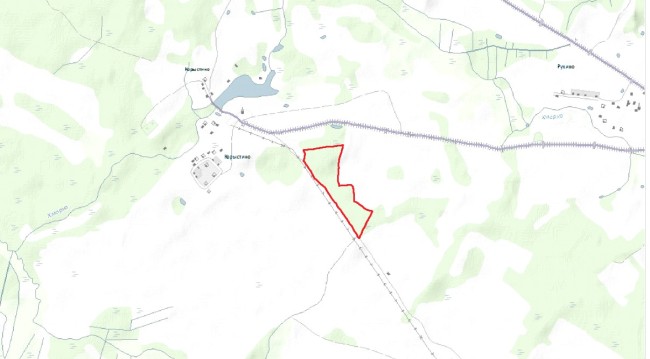 Площадь, занимаемая памятником природы, - 20 га.Режим охраны, установленный для памятника природы (запрещенные виды деятельности):- проезд и стоянка автомобилей, тракторов и других машин;- капитальное строительство жилых и производственных зданий;- прокладка новых дорог, воздушных линий и кабелей электропередачи;- рубка, порча, изменение видового состава растительности, кроме мероприятий по уходу;- добыча полезных ископаемых;- прогон и пастьба скота;- разведение костров;- иные виды деятельности, нарушающие естественное состояние памятника природы.Допустимое использование памятника природы:- научное (мониторинг состояния окружающей природной среды, изучение функционирования и развития природных экосистем и их компонентов и т.п.);- эколого-просветительское (проведение учебно-познавательных экскурсий, организация и обустройство экологических троп, фото- и видеосъемка и т.п.);- рекреационное с учетом регулирования рекреационной нагрузки (транзитные прогулки, отдых);- природоохранное (сохранение, восстановление, изучение и обогащение разнообразия объектов животного и растительного мира и т.п.);- иное, не противоречащее задачам объявления данного природного объекта памятником природы.Памятник природы взят на учет: Департаментом Смоленской области по природным ресурсам и экологии; Администрацией муниципального образования "Смоленский район" Смоленской области.1.13.3. Водоохранные зоны, береговые полосы, прибрежные защитные полосыВ соответствии с ч.1 ст. 65 Водного кодекса Российской Федерации №74-ФЗ от 03.06.2006г. (далее – Водного кодекса РФ) водоохранными зонами являются территории, которые примыкают к береговой линии морей, рек, ручьев, каналов, озер, водохранилищ и на которых устанавливается специальный режим осуществления хозяйственной и иной деятельности в целях предотвращения загрязнения, засорения, заиления указанных водных объектов и истощения их вод, а также сохранения среды обитания водных биологических ресурсов и других объектов животного и растительного мира.В границах водоохранных зон устанавливаются прибрежные защитные полосы, на территориях которых вводятся дополнительные ограничения хозяйственной и иной деятельностиВ соответствии с Водным кодексом РФ ширина водоохранной зоны рек или ручьев устанавливается от их истока для рек или ручьев протяженностью:1) до десяти километров - в размере пятидесяти метров;2) от десяти до пятидесяти километров – в размере ста метров;3) от пятидесяти километров и более – в размере двухсот метров.Для рек, ручьев, протяженностью менее десяти километров от истока до устья водоохранная зона совпадает с прибрежной полосой. Радиус водоохраной зоны для истоков реки, ручья устанавливается в размере пятидесяти метров.Ширина водоохранной зоны озера, водохранилища, за исключением озера, расположенного внутри болота, или озера, водохранилища с акваторией менее 0,5 квадратного километра, устанавливается в размере пятидесяти метров.Согласно ч.6 ст. 6 Водного кодекса РФ, вдоль береговой линии водных объектов общего пользования  устанавливается полоса земли (береговая полоса), предназначенная для общего пользования шириной , а для рек, ручьев и каналов протяженностью не более  – шириной . Каждый гражданин вправе пользоваться береговой полосой водных объектов общего пользования для передвижения и пребывания около них, в том числе для осуществления любительского и спортивного рыболовства и причаливания плавучих средств.Ширина прибрежной защитной полосы устанавливается в зависимости от уклона берега водного объекта и составляет тридцать метров для обратного и нулевого уклона, сорок метров для уклона до трех градусов и пятьдесят метров для уклона три и более градуса.Размеры водоохранных зон, береговых полос, прибрежных защитных полос основных рек и озер на территории Болтутинского сельского поселения представлены в                     таблице 21.Таблица 21Размеры водоохранных зон, береговых полос, прибрежных защитных полос             основных рек и озер  Болтутинского сельского поселенияРегламенты использования территорий водоохранных зон, береговых полос, прибрежных защитных полос представлены в таблице 19.Таблица 22Регламенты использования территории водоохранных зон, береговых полос, прибрежных защитных полос(п. 15, 16, 17 ст. 65 Водного кодекса РФ №74-ФЗ от 03.06.2006г.)1.13.4. Зоны санитарной охраны источников питьевого водоснабженияВ соответствии с СанПиН 2.1.4.1110-02 и СНиП 2.04.02-84* источники хозяйственно питьевого водоснабжения должны иметь зоны санитарной охраны (далее - ЗСО). Зоны санитарной охраны - территории, включающие источник водоснабжения и/или водопровод, иной объект. ЗСО состоит из поясов, на которых устанавливаются особые режимы хозяйственной деятельности и охраны, например, для артезианских скважин охраны подземных вод от загрязнения. Основной целью создания и обеспечения режима в ЗСО является санитарная охрана от загрязнения источников водоснабжения и водопроводных сооружений, а также территорий, на которых они расположены.Зоны санитарной охраны организуются в составе трех поясов. Первый пояс (строгого режима) включает территорию расположения водозаборов, площадок всех водопроводных сооружений и водоподводящего канала. Второй и третий пояса (пояса ограничений) включают территорию, предназначенную для предупреждения загрязнения воды источников водоснабжения.Первый пояс (строгого режима) включает территорию расположения водозаборных сооружений, площадок всех водопроводных сооружений и водопроводящего канала. Его назначение - защита места водозабора и водозаборных сооружений от случайного или умышленного загрязнения и повреждения. Первый пояс ЗСО скважин представляет собой окружность радиусом 30-, центр которой находится в точке расположения источника водоснабжения. Если таких источников несколько (несколько скважин), то следует выделять несколько окружностей с центром в каждой из скважин. Размер пояса строго режима охраны может быть сокращен государственным органом санитарно-эпидемиологического надзора.Второй пояс (пояса ограничений или зона микробного загрязнения) определяется гидродинамическим расчетным путем и включает территорию, предназначенную для предупреждения загрязнения воды источников водоснабжения. Второй пояс учитывает время продвижения микробного загрязнения воды до водозабора, принимаемое в зависимости от климатических районов и защищенности подземных вод от 100 до 400 суток - времени, в течение которого загрязнение, произошедшее на поверхности за пределами второго пояса, достигнет водоносного горизонта.Третий пояс (зона химического загрязнения) определяется гидродинамическими расчетами, исходя из условия, что если за ее пределами в водоносный горизонт поступают стабильные химические загрязнения, то они окажутся вне области питания водозабора или достигнут ее не ранее истечения расчетного срока эксплуатации. Минимальный расчетный срок эксплуатации скважины — 25 лет. Обычно для расчетов используют 10000 суток, что приблизительно на 10 % больше, чем 25 лет, то есть 9125 суток.  В структуре поселения зоны санитарной охраны представлены охранными зонами водозаборных скважин и установлены согласно СанПиН 2.1.4.1110-02.Мероприятия на территории ЗСО подземных источников водоснабженияЦелью мероприятий является сохранение постоянства природного состава воды в водозаборе путем устранения и предупреждения возможности ее загрязнения.Мероприятия по первому поясу1. Территория первого пояса ЗСО должна быть спланирована для отвода поверхностного стока за ее пределы, озеленена, ограждена и обеспечена охраной. Дорожки к сооружениям должны иметь твердое покрытие. Запрещается посадка высокоствольных деревьев.2.  Запрещаются все виды строительства, не имеющие непосредственного отношения к эксплуатации, реконструкции и расширению водопроводных сооружений, в том числе прокладка трубопроводов различного назначения, размещение жилых и хозяйственно-бытовых зданий, проживание людей, а также применение ядохимикатов и удобрений.3. Здания должны быть оборудованы канализацией с отведением сточных вод в ближайшую систему бытовой или производственной канализации или на местные станции очистных сооружений, расположенные за пределами первого пояса ЗСО с учетом санитарного режима на территории второго пояса.В исключительных случаях при отсутствии канализации должны устраиваться водонепроницаемые приемники нечистот и бытовых отходов, расположенные в местах, исключающих загрязнение территории первого пояса ЗСО при их вывозе.4. Водопроводные сооружения, расположенные в первом поясе зоны санитарной охраны, должны быть оборудованы с учетом предотвращения возможности загрязнения питьевой воды через оголовки и устья скважин, люки и переливные трубы резервуаров и устройства заливки насосов.5. Все водозаборы должны быть оборудованы аппаратурой для систематического контроля соответствия фактического дебита при эксплуатации водопровода проектной производительности, предусмотренной при его проектировании и обосновании границ ЗСО.Мероприятия по второму и третьему поясам 1. Выявление, тампонирование или восстановление всех старых, бездействующих, дефектных или неправильно эксплуатируемых скважин, представляющих опасность в части возможности загрязнения водоносных горизонтов.2. Бурение новых скважин и новое строительство, связанное с нарушением почвенного покрова, производится при обязательном согласовании с центром государственного санитарно-эпидемиологического надзора, органами и учреждениями экологического и геологического контроля.3. Запрещение закачки отработанных вод в подземные горизонты, подземного складирования твердых отходов и разработки недр земли.4. Запрещение размещения складов горюче-смазочных материалов, ядохимикатов и минеральных удобрений, накопителей промстоков, шламохранилищ и других объектов, обусловливающих опасность химического загрязнения подземных вод.Размещение таких объектов допускается в пределах третьего пояса ЗСО только при использовании защищенных подземных вод, при условии выполнения специальных мероприятий по защите водоносного горизонта от загрязнения по согласованию с центром государственного санитарно-эпидемиологического надзора, органами и учреждениями государственного экологического и геологического контроля.5. Своевременное выполнение необходимых мероприятий по санитарной охране поверхностных вод, имеющих непосредственную гидрологическую связь с используемым водоносным горизонтом, в соответствии с требованиями СанПиНа «Охрана поверхностных вод от загрязнения».Мероприятия по второму поясуКроме мероприятий, указанных раннее, в пределах второго пояса ЗСО подземных источников водоснабжения подлежат выполнению следующие дополнительные мероприятия. 1. Запрещается:- размещение кладбищ, скотомогильников, полей ассенизации, полей фильтрации, навозохранилищ, силосных траншей, животноводческих и птицеводческих предприятий и других объектов, обусловливающих опасность микробного загрязнения подземных вод;- применение удобрений и ядохимикатов; - рубка леса главного пользования и реконструкции. 2. Выполнение мероприятий по санитарному благоустройству территории населенных пунктов и других объектов (оборудование канализацией, устройство водонепроницаемых выгребов, организация отвода поверхностного стока и др.).Санитарная охрана водоводов обеспечивается санитарно-защитной полосой. В каждом из трех поясов, а также в пределах санитарно-защитной полосы, соответственно их назначению, устанавливается специальный режим и определяется комплекс мероприятий, направленных на предупреждение ухудшения качества воды, которые определены СанПиН 2.1.4.1110-02 «Зоны санитарной охраны источников водоснабжения и водопроводов питьевого назначения» и СНиП 2.04.02-84 «Водоснабжение. Наружные сети и сооружения».Согласно СанПиН 2.1.4.1175-02 «Гигиенические требования к качеству воды нецентрализованного водоснабжения санитарная охрана источников» в радиусе ближе  от колодца (каптажа) не допускается мытье автомашин, водопой животных, стирка и полоскание белья, а также осуществление других видов деятельности, способствующих загрязнению воды.Определение границ ЗСО водопроводных сооружений и водоводов1. Зона санитарной охраны водопроводных сооружений, расположенных вне территории водозабора, представлена первым поясом (строгого режима), водоводов - санитарно-защитной полосой.2. Граница первого пояса ЗСО водопроводных сооружений принимается на расстоянии:от стен запасных и регулирующих емкостей, фильтров и контактных осветлителей - не менее ; от водонапорных башен — не менее ; от остальных помещений (отстойники, реагентное хозяйство, склад хлора, насосные станции и др.) - не менее . Примечание:- По согласованию с центром государственного санитарно-эпидемиологического надзора первый пояс ЗСО для отдельно стоящих водонапорных башен, в зависимости от их конструктивных особенностей, может не устанавливаться.- При расположении водопроводных сооружений на территории объекта указанные расстояния допускается сокращать по согласованию с центром государственного санитарно-эпидемиологического надзора, но не менее чем до .3. Ширину санитарно-защитной полосы следует принимать по обе стороны от крайних линий водопровода:а) при отсутствии грунтовых вод ( не менее  при диаметре водоводов до  и не менее  при диаметре водоводов более ;б) при наличии грунтовых вод — не менее  вне зависимости от диаметра водоводов.В случае необходимости допускается сокращение ширины санитарно-защитной полосы для водоводов, проходящих по застроенной территории, по согласованию с центром государственного санитарно-эпидемиологического надзора. Мероприятия по санитарно-защитной полосе водоводов1. В пределах санитарно-защитной полосы водоводов должны отсутствовать источники загрязнения почвы и грунтовых вод.2.  Запрещается прокладка водоводов по территории свалок, полей ассенизации, полей фильтрации, полей орошения, кладбищ, скотомогильников, а также прокладка магистральных водоводов по территории промышленных и сельскохозяйственных предприятий.1.13.5. Санитарно-защитные зоныСогласно п.3 ст. 44 Федерального закона «Об охране окружающей среды» от 10.01.2002 № 7-ФЗ санитарно-защитные зоны создаются в целях охраны условий жизнедеятельности человека, среды обитания растений, животных и других организмов вокруг промышленных зон и объектов хозяйственной и иной деятельности, оказывающих негативное воздействие на окружающую среду. Санитарно-защитная зона (СЗЗ) - специальная территория с особым режимом использования, которая устанавливается вокруг объектов и производств, являющихся источниками воздействия на среду обитания и здоровье человека размер которой обеспечивает уменьшение воздействия загрязнения на атмосферный воздух (химического, биологического, физического) до значений, установленных гигиеническими нормативами, а для предприятий I и II класса опасности - как до значений, установленных гигиеническими нормативами, так и до величин приемлемого риска для здоровья населения (п. 2.1. СанПиН 2.2.1/2.1.1.1200-03 «Санитарно-защитные зоны и санитарная классификация предприятий, сооружений и иных объектов», новая редакция).Размер санитарно-защитной зоны и рекомендуемые минимальные разрывы устанавливаются в соответствии с главой VII приложениями 1-6 СанПиН 2.2.1/2.1.1.1200-03. Для объектов являющихся источниками воздействия на среду обитания, для которых в нормах не установлены размеры СЗЗ, а также для объектов I-III классов опасности, разрабатывается проект ориентировочного размера санитарно-защитной зоны. Разработка проекта СЗЗ для объектов I-III классов опасности является обязательной.По своему функциональному назначению санитарно-защитная зона является защитным барьером, обеспечивающим уровень безопасности населения при эксплуатации объекта в штатном режиме. Для объектов, являющихся источниками воздействия на среду обитания, разрабатывается проект обоснования размера санитарно-защитной зоны. Все действующие предприятия в обязательном порядке должны иметь проекты организации СЗЗ, а для групп предприятий и промзон должны быть разработаны проекты единых СЗЗ.   Режим использования территории санитарно-защитной зоны приведен в таблице 23.Таблица 23Режим использования территории санитарно-защитной зоны(п. 5.1 СанПиН 2.2.1/2.1.1.1200-03)Для промышленных объектов и производств, зданий и сооружений с технологическими процессами, являющихся источниками воздействия на среду обитания и здоровье человека в зависимости от мощности, условий эксплуатации, характера и количества выделяемых в окружающую среду загрязняющих веществ, создаваемого шума, вибрации и других вредных физических факторов, а также с учетом предусматриваемых мер по уменьшению неблагоприятного влияния их на среду обитания и здоровье человека в соответствии с санитарной классификацией промышленных объектов и производств устанавливаются следующие ориентировочные размеры санитарно-защитных зон:- промышленные объекты и производства первого класса - ;- промышленные объекты и производства второго класса - ;- промышленные объекты и производства третьего класса - ;- промышленные объекты и производства четвертого класса - ;- промышленные объекты и производства пятого класса - .Размеры СЗЗ и санитарных разрывов от объектов, оказывающих негативное воздействие на окружающую среду Болтутинского сельского поселения для существующих объектов в соответствии с СанПиН 2.2.1/2.1.1.1200-03 (новая редакция) представлены в таблице 24.Таблица 24Размеры СЗЗ и санитарных разрывов от объектов, оказывающих негативное воздействие на окружающую среду Болтутинского сельского поселенияВ настоящее время на территории Болтутинского сельского поселения часть территории жилой застройки населенных пунктов находится в СЗЗ, что недопустимо в соответствии с требованиями СанПиН 2.2.1/2.1.1.1200-03 «Санитарно-защитные зоны и санитарная классификация предприятий, сооружений и иных объектов», новая редакция. Учитывая вышесказанное, при разработке проектных решений генерального плана Болтутинского сельского поселения необходимо предусмотреть мероприятия по снижению уровня негативного воздействия объектов на окружающую среду для сокращения размеров СЗЗ, а также мероприятия по расселению жилых домов, находящихся в СЗЗ.1.13.6. Придорожные полосы от автомобильных дорогВ соответствии со ст.26 ФЗ № 257-ФЗ от 08.11.2007г.  «Об автомобильных дорогах и о дорожной деятельности в Российской Федерации» от автомагистралей вне границ населённых пунктов устанавливаются придорожные полосы.Размеры придорожных полос автомагистралей устанавливаются в зависимости от их технической категории:- вдоль автомагистрали I-II категории устанавливается придорожная полоса размером 75 м;- вдоль автомагистрали III-IV категории -  ;- вдоль автомагистрали V категории - .Согласно ст.3 № 257-ФЗ придорожные полосы автомобильной дороги - территории, которые прилегают с обеих сторон к полосе отвода автомобильной дороги и в границах которых устанавливается особый режим использования земельных участков (частей земельных участков) в целях обеспечения требований безопасности дорожного движения, а также нормальных условий реконструкции, капитального ремонта, ремонта, содержания автомобильной дороги, ее сохранности с учетом перспектив развития автомобильной дороги. Строительство, реконструкция в границах придорожных полос автомобильной дороги объектов капитального строительства, объектов, предназначенных для осуществления дорожной деятельности, объектов дорожного сервиса, установка рекламных конструкций, информационных щитов и указателей допускаются при наличии согласия в письменной форме владельца автомобильной дороги. Это согласие должно содержать технические требования и условия, подлежащие обязательному исполнению лицами, осуществляющими строительство, реконструкцию в границах придорожных полос автомобильной дороги таких объектов, установку рекламных конструкций, информационных щитов и указателей На территории Болтутинского сельского поселения проходят: автомобильная дорога регионального значения III технической категории "Москва-Малоярославец-Рославль до границы с Республикой Беларусь (на Бобруйск, Слуцк)" - Спас-Деменск-Ельня-Починок, пересекающая территорию муниципального образования с запада на восток; автомобильная дорога регионального значения - "Москва-Малоярославец-Рославль до границы с Республикой Беларусь (на Бобруйск, Слуцк)" - Спас-Деменск-Ельня-Починок" - Ханино – Хотеево IV технической категории, "Москва-Малоярославец-Рославль до границы с Республикой Беларусь (на Бобруйск, Слуцк)" - Спас-Деменск-Ельня-Починок" - Березкино - Большое Тишово (IV технической категории – ); "Москва-Малоярославец-Рославль до границы с Республикой Беларусь (на Бобруйск, Слуцк)" - Спас-Деменск-Ельня-Починок" - Павлово IV технической категории, "Старая Буда - Беззаботы - Большое Тишово" IV технической категории; "Глинка - Бердники" IV технической категории, вдоль которых устанавливаются придорожные полосы размером 50 м.Вдоль остальных дорог местного значения, в том числе автомобильных дорог регионального значения "Москва-Малоярославец-Рославль до границы с Республикой Беларусь (на Бобруйск, Слуцк)" - Спас-Деменск-Ельня-Починок" - Каменка – Ханино, "Москва-Малоярославец-Рославль до границы с Республикой Беларусь (на Бобруйск, Слуцк)" - Спас-Деменск-Ельня-Починок" - Павлово" – Сивцево, "Москва-Малоярославец-Рославль до границы с Республикой Беларусь (на Бобруйск, Слуцк)" - Спас-Деменск-Ельня-Починок" - Березкино - Большое Тишово (/V технической категории – ), "Болтутино-Корыстино" и "Розовка-Козлово", соответствующих V технической категории, устанавливаются придорожные полосы размером .1.13.7. Зоны месторождений полезных ископаемыхСырьевая база Болтутинского сельского поселения представлена глинами, органическими и минеральными удобрениями в виде торфа, месторождениями песков и песчано-гравийных смесей, их характеристика представлена ниже.Разведанные запасы ПГС и песков на территории Болтутинского сельского поселенияПроявления «Крамники», «Бердники», «Соловеньки»,«Бол. Тишово», «Ю-з от п. Леоново»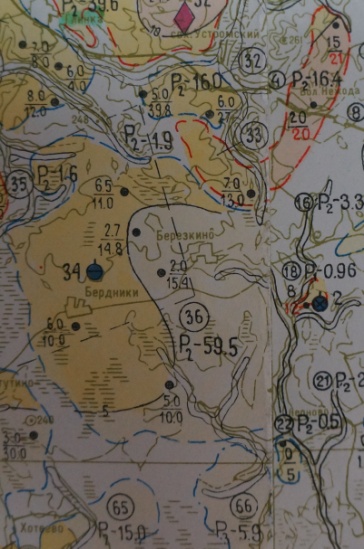 рис. 1 Проявления «Крамники», «Бердники», «Соловеньки»,«Бол. Тишово», «Ю-з от п. Леоново»Проявление «Крамники» (рис.1)Вид сырья: ПескиНомер прогнозной площади: 32Размер прогнозной площади (кв. км) 6,4Площади, не доступные для разработки (кв.км) 1,6Реальная площадь для разработки (кв. км) 4,8Мощность полезной толщи (Н, м) 33,4Мощность вскрыши (Н, м) 5,5Прогнозные ресурсы (млн. куб. м) Р2 – 16,0Коэффициент вскрыши 0,2Проявление «Бердники» (рис.1)Вид сырья: ПескиНомер прогнозной площади: 36Размер прогнозной площади (кв. км) 76,4Площади, не доступные для разработки (кв.км) 27,6Реальная площадь для разработки (кв. км) 48,8Мощность полезной толщи (Н, м) 12,2Мощность вскрыши (Н, м) 4,4Прогнозные ресурсы (млн. куб. м) Р2 – 59,5Коэффициент вскрыши 0,4Проявление «Соловеньки» (рис.1)Вид сырья: ПескиНомер прогнозной площади: 66Размер прогнозной площади (кв. км) 11,2Площади, не доступные для разработки (кв.км) 2,8Реальная площадь для разработки (кв. км) 8,4Мощность полезной толщи (Н, м) 7,0Мощность вскрыши (Н, м) 5,0Прогнозные ресурсы (млн. куб. м) Р3 – 5,9            Коэффициент вскрыши 0,7Проявление «Бол. Тишово» (рис.1)Вид сырья: ПГСНомер прогнозной площади: 33Размер прогнозной площади (кв. км) 5,6Площади, не доступные для разработки (кв.км) 1,8Реальная площадь для разработки (кв. км) 3,8Мощность полезной толщи (Н, м) 13,0Мощность вскрыши (Н, м) 7,0Прогнозные ресурсы (млн. куб. м) Р2 – 4,9            Коэффициент вскрыши 0,5Проявление «Ю-з от п. Леоново» (рис.1)Вид сырья: ПескиНомер прогнозной площади: 22Размер прогнозной площади (кв. км) 1,2Площади, не доступные для разработки (кв.км) 0,2Реальная площадь для разработки (кв. км) 1,0Мощность полезной толщи (Н, м) 5,0Мощность вскрыши (Н, м) 0,0Прогнозные ресурсы (млн. куб. м) Р2 – 0,5            Коэффициент вскрыши 0,0Проявления «Балтутино», «Паньково», «Жигалово», «Корыстино»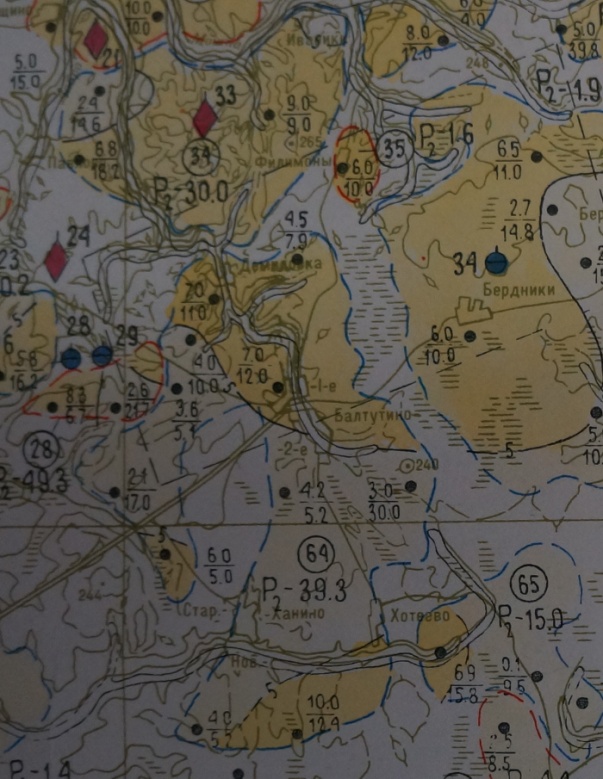 рис. 2 Проявления «Балтутино», «Паньково», «Жигалово», «Корыстино»Проявление «Балтутино» (рис.2)Вид сырья: ПескиНомер прогнозной площади: 64Размер прогнозной площади (кв. км) 66,4Площади, не доступные для разработки (кв.км) 22,2Реальная площадь для разработки (кв. км) 44,2Мощность полезной толщи (Н, м) 8,9Мощность вскрыши (Н, м) 5,0Прогнозные ресурсы (млн. куб. м) Р2 – 39,3            Коэффициент вскрыши 0,6Проявление «Паньково» (рис.2)Вид сырья: ПескиНомер прогнозной площади: 65Размер прогнозной площади (кв. км) 14,4Площади, не доступные для разработки (кв.км) 3,6Реальная площадь для разработки (кв. км) 10,8Мощность полезной толщи (Н, м) 13,9Мощность вскрыши (Н, м) 5,3Прогнозные ресурсы (млн. куб. м) Р2 – 15,0           Коэффициент вскрыши 0,4Проявление «Жигалово» (рис.2)Вид сырья: ПескиНомер прогнозной площади: 24Размер прогнозной площади (кв. км) 10,8Площади, не доступные для разработки (кв.км) 2,7Реальная площадь для разработки (кв. км) 8,1Мощность полезной толщи (Н, м) 12,6Мощность вскрыши (Н, м) 5,4Прогнозные ресурсы (млн. куб. м) Р2 – 10,2Коэффициент вскрыши 0,4Проявление «Корыстино» (рис.2)Вид сырья: ПГСНомер прогнозной площади: 28Размер прогнозной площади (кв. км) 4,8Площади, не доступные для разработки (кв.км) 1,6Реальная площадь для разработки (кв. км) 3,2Мощность полезной толщи (Н, м) 15,4Мощность вскрыши (Н, м) 6,3Прогнозные ресурсы (млн. куб. м) Р2 – 49,3Коэффициент вскрыши 0,4Разведанные запасы глин на территории Болтутинского сельского поселенияПроявление «Бол. Тишово»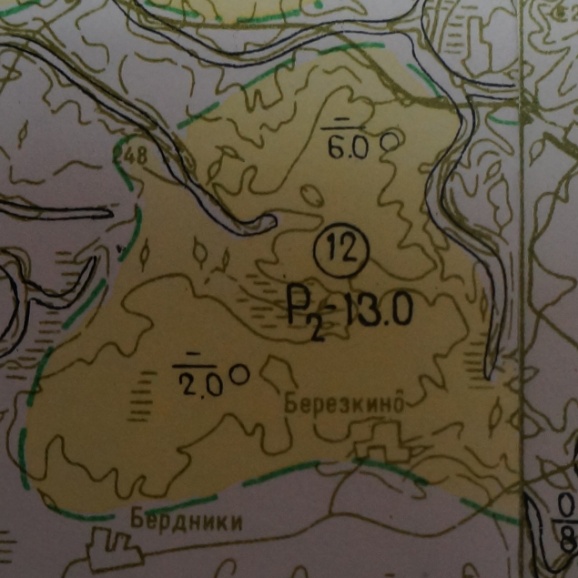 рис. 3 Проявление «Бол. Тишово»Проявление «Бол. Тишово» (рис.3)Вид сырья: легкоплавкие суглинки, глины кирпичные Номер прогнозной площади: 12Размер прогнозной площади: 52,0 кв. кмПлощади не доступные для разработки: - 19,5 кв. кмРеальная площадь для разработки: 32,5 кв.км.Мощность полезной толщи: 4,0 Н, м.Мощность вскрыши: 0 Н, мПрогнозные ресурсы: Р2 – 13,0 млн, куб.м.            Коэффициент вскрыши: 0Проявления «Балтутино», «Павлово», «Ханино», «Щербино»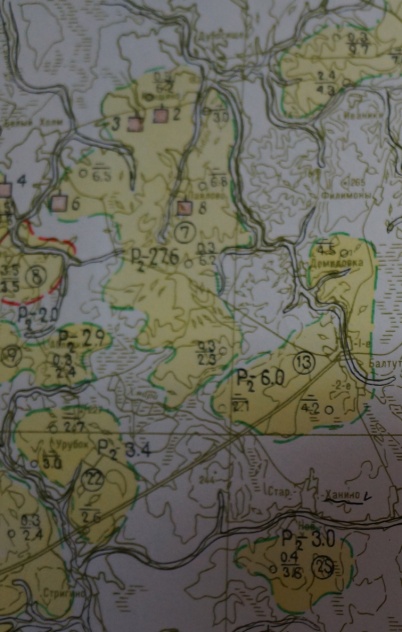                                              рис. 4 Проявления «Балтутино», «Павлово», «Ханино», «Щербино»Проявление «Балтутино» (рис.4)Вид сырья: легкоплавкие суглинки, глины кирпичные Номер прогнозной площади: 13Размер прогнозной площади: 31,2 кв. кмПлощади не доступные для разработки: - 14,5 кв. кмРеальная площадь для разработки: 16,7 кв.км.Мощность полезной толщи: 3,6 Н, м.Мощность вскрыши: 0 Н, мПрогнозные ресурсы: Р2 – 6,0 млн, куб.м.            Коэффициент вскрыши: 0Проявление «Павлово» (рис.4)Вид сырья: легкоплавкие суглинки, глины кирпичные Номер прогнозной площади: 7Размер прогнозной площади: 70,4 кв. кмПлощади не доступные для разработки: - 17,3 кв. кмРеальная площадь для разработки: 53,1 кв.км.Мощность полезной толщи: 5,2 Н, м.Мощность вскрыши: 0,2 Н, мПрогнозные ресурсы: Р2 – 27,6 млн, куб.м.            Коэффициент вскрыши: 0,04Проявление «Ханино» (рис.4)Вид сырья: легкоплавкие суглинки, глины кирпичные Номер прогнозной площади: 25Размер прогнозной площади: 11,2 кв. кмПлощади не доступные для разработки: - 3,0 кв. кмРеальная площадь для разработки: 8,2 кв.км.Мощность полезной толщи: 3,6 Н, м.Мощность вскрыши: 0,4 Н, мПрогнозные ресурсы: Р2 – 3,0 млн, куб.м.            Коэффициент вскрыши: 0,11Проявление «Щербино» (рис.4)Вид сырья: легкоплавкие суглинки, глины кирпичные Номер прогнозной площади: 26Размер прогнозной площади: 14,0 кв. кмПлощади не доступные для разработки: - 4,3 кв. кмРеальная площадь для разработки: 9,7 кв.км.Мощность полезной толщи: 3,5 Н, м.Мощность вскрыши: 0,2 Н, мПрогнозные ресурсы: Р2 – 3,4 млн, куб.м.            Коэффициент вскрыши: 0,08Торфяные месторождения на территории Болтутинского сельского поселенияТорфяные месторождения «Горелый мох», «Зеленый мох», «Новоселовское»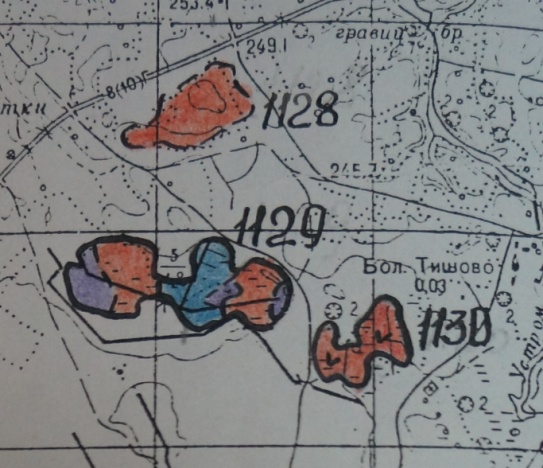 рис. 5 Торфяные месторождения «Горелый мох», «Зеленый мох», «Новоселовское».Горелый Мох (1130): расположено от р.ц. г. Ельня на З в , к д. ст. Глинка на ЮВ в , с. Большое Тишово на ЮЗ в , с. Новотишово на СЗ в .Площадь общая , промзалежи - ; средняя мощность пласта .,  запасы торфа ~ 233 тыс. м3.Зеленый Мох (1129): расположено: от р.ц. г. Ельня на СЗ в , к д. ст. Глинка на ЮВ в , с. Буда Старая на СВ в , с. Плотки на ЮВ в .Площадь общая , промзалежи - ; средняя мощность пласта .,  запасы торфа ~ 628 тыс. м3.Новоселовское (1128). расположено от р.ц. г. Ельня на З в 16 км, к д. ст. Глинка на ЮВ в 12 км.Площадь общая , промзалежи - ; средняя мощность пласта .,  запасы торфа ~ 75 тыс. м3.Торфяное месторождение «Лубуятник»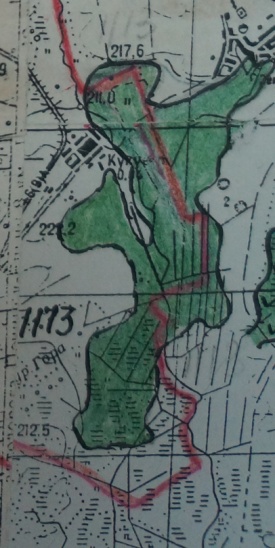                                       рис. 6 Торфяное месторождение «Лубуятник».Лубуятник (1173): расположено от р.ц. г. Ельня на ЮЗ в , к д. ст. Глинка на ЮЗ в , ж.д. ст. Ельня на ЮЗ в 11км, с. Орлы на В в , от с. Леоново - ЮЗ при селе, с. Кукуево -В - при селе, от с. Б. Ржавец - СВ - , от с. Озеренск – .Площадь общая , промзалежи - ; средняя мощность пласта .,  запасы торфа ~ 4648 тыс. м3. В Бердниковском сельском поселении расположено частично.Торфяное месторождение «Устром» (1119)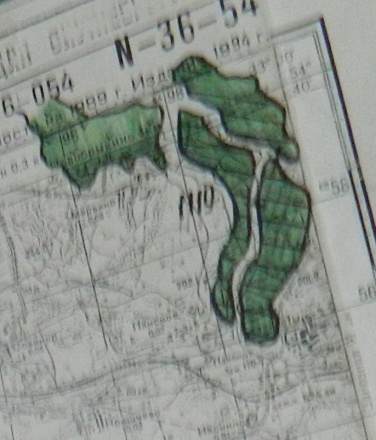                                          рис. 7 Торфяное месторождение «Устром».Устром (1119): расположено: от р.ц. г. Ельня на СЗ в 13 км, к жд. ст. Глинка на В в 6,5 км, с. Брыкино на Ю в 1 км, между с.с. Панское, Марьино и Батеево.Площадь общая 743 га, промзалежи - 670 га; средняя мощность пласта 2,99 м.,  запасы торфа ~ 1736 тыс. м3. В Бердниковском сельском поселении расположено частично.Торфяные месторождения «Новоселовское» (1134), «Клехов Мох» (1127), «Рогожино» (1133)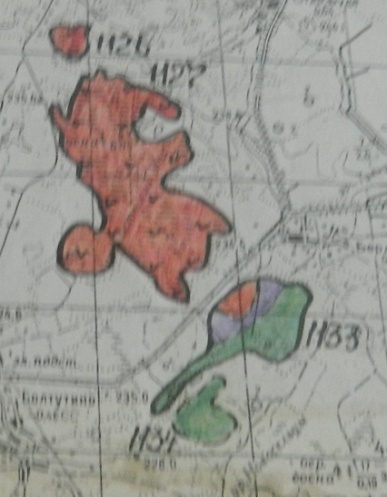 рис. 8 Торфяные месторождения «Новоселовское» (1134), «Клехов Мох» (1127), «Рогожино» (1133).Рогожино (1133): расположено: от р.ц. г. Ельня на ЮЗ в , к д. ст. Глинка на Ю в , с. Новоселье на СВ в , с. Бердники на Ю в .Площадь общая , промзалежи - ; средняя мощность пласта .,  запасы торфа ~ 1285 тыс. м3. В Бердниковском сельском поселении расположено частично.Клехов мох (1127): расположено от р.ц. г. Ельня на З в , к д. ст. Глинка на ЮЗ в , с. Буда Старая на ЮЗ в , с. Болтутино на СВ в , с. Бердники к З 0,2км, с. Клехово (бывш) – к ЮЗ .Площадь общая , промзалежи - ; средняя мощность пласта .,  запасы торфа ~ 1455 тыс. м3. В Бердниковском сельском поселении расположено частично.Новоселовское (1134): расположено: от р.ц. г. Ельня на ЮЗ в 20 км, к д. ст. Глинка на Ю в 12 км, с. Бердники на ЮЗ в 2 км.Площадь общая 60 га, промзалежи – 49,3 га; средняя мощность пласта 1,04 м.,  запасы торфа ~ 101 тыс. м3.Торфянык месторождения «Нивское» (1131), «Быковский мох»(1132)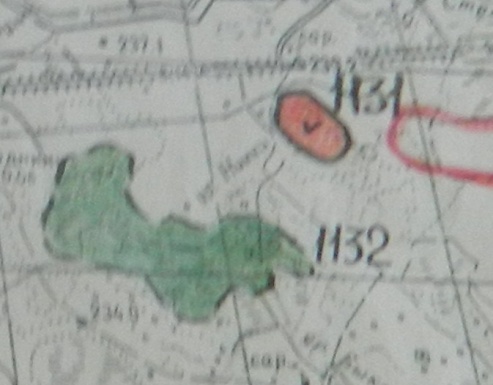 рис. 9 Торфяные месторождения «Нивское» (1131), «Быковский мох»(1132).Нивское (1131): расположено от д. ст. Глинка на ЮВ в , с. Ново-Тишово на ЮЗ в , с. Березкино на ЮЗ в , при с. Нивки на СВ, с. Быки - С , с. Бердники В - Площадь общая , промзалежи - ; средняя мощность пласта .,  запасы торфа ~ 600 тыс. м3.Быковский мох (1132): расположено от р.ц. г. Ельня на ЮЗ в , к д. ст. Глинка на ЮВ в , с. Бердники на ЮВ в . При с. Быки на ЮЗ – .Площадь общая , промзалежи - ; средняя мощность пласта .,  запасы торфа ~ 382 тыс. м3.Торфяные месторождения «Рукино», «Круглый мох»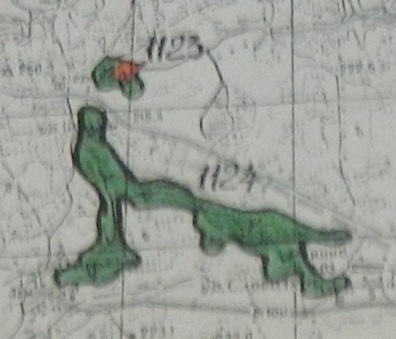 рис. 10 Торфяные месторождения «Рукино», «Круглый мох»Рукино  (1124): расположено от р.ц. г. Ельня на ЮЗ в 28 км, к д. ст. Глинка на ЮЗ в 14 км, д Корыстино СЗ 2,4 км.Площадь общая 252 га, промзалежи - 201 га; средняя мощность пласта 1,82 м.,  запасы торфа ~ 792 тыс. м3.Круглый мох  (1123): расположено от р.ц. г. Ельня на З в 29 км, к д. ст. Глинка, на ЮЗ в 13 км, с. Язвено на ЮВ в 2,5 км при с. Холмы на С.Площадь общая 30 га, промзалежи – 23 га; средняя мощность пласта 1,60 м.,  запасы торфа ~ 364 тыс. м3.В соответствии ст. 25 №2395-1 ФЗ «О недрах» от 21.02.1992 (ред. от 28.12.2013, с изменениями и дополнениями), проектирование и строительство населенных пунктов, промышленных комплексов и других хозяйственных объектов разрешаются только после получения заключения федерального органа управления государственным фондом недр или его территориального органа об отсутствии полезных ископаемых в недрах под участком предстоящей застройки.Использование территорий в соответствии с Законом РФ «О недрах» и со СНиП 2.07.01-89*, п.9.2* (Градостроительство. Планировка и застройка городских и сельских поселений) – застройка площадей залегания полезных ископаемых, а также размещение в местах их залегания подземных сооружений допускаются с разрешения федерального органа управления государственным фондом недр или его территориальных органов и органов государственного горного надзора..1.13.8. Технические охранные зоны инженерных сетейОхранная зона – территория с особыми условиями использования, которая устанавливается в порядке, определенном Правительством Российской Федерации, вокруг объектов инженерной, транспортной и иных инфраструктур в целях обеспечения охраны окружающей природной среды, нормальных условий эксплуатации таких объектов и исключения возможности их повреждения.В технических охранных зонах инженерных сетей выделяются следующие типы зон:Охранные зоны сетей водоснабженияОхранные зоны сетей электроснабженияОхранные зоны сетей газоснабженияНа территории Болтутинского сельского поселения выделяются охранные зоны: - электрических сетей;- водопроводных сетей;- зоны минимальных расстояний от газопроводных сетей и ГРПШ;Выводы:Наличие зон с особыми условиями использования территорий накладывают ограничения на развитие территории Болтутинского сельского поселения. Решения проекта генерального плана должны быть направлены на обеспечение:1.  соблюдения установленных законодательством Российской Федерации режимов использования земель в границах зон с особыми условиями использования территории;2. выведение  жилой застройки из границ санитарных разрывов, СЗЗ предприятий, коммунально-складских объектов, путем:- сокращения размеров соответствующих зон (за счёт применения инновационных технологий производства, проведения шумозащитных мероприятий и т.д.);- расселения жилищного фонда, расположенного в границах санитарных разрывов, СЗЗ предприятий, коммунально-складских объектов;- запрета осуществления нового жилищного строительства в границах указанных зон.2. Обоснование вариантов решения задач территориального планирования, а также перечень мероприятий по территориальному планированиюФункционально-планировочная организация территории2.1.1. Задачи по развитию и преобразованию функционально-планировочной структурыОсновными задачами по развитию и преобразованию функционально-планировочной структуры Болтутинского сельского поселения являются:1. Повышение эффективности использования территории поселения путем оптимизации функционального использования, упорядочивания существующей застройки, освоения незастроенных территорий.2. Обеспечение размещения объектов капитального строительства в соответствии с прогнозируемыми параметрами социально-экономического развития.3. Развитие и преобразование функциональной структуры муниципального образования в соответствии с прогнозируемыми направлениями развития экономической базы поселения с учетом обеспечения необходимых территориальных ресурсов для развития приоритетных видов экономической деятельности – аграрного сектора, развитие пищевой промышленности, развитии деревопереработки и  лесопереработки, коммерческо-деловой сферы (торговля, сервис, строительство административно-деловых учреждений).4. Развитие туристско-рекреационной сферы обслуживания местного и районного значения на базе комплексного использования природно-рекреационного потенциала муниципального образования.5. Формирование и планировочное выделение на основе существующих и вновь осваиваемых территорий комплексного размещения объектов жилого, производственного, общественно-делового и иного назначения функциональных зон, обеспечивающих возможность эффективного функционирования и развития вновь размещаемых на их территории объектов капитального строительства.6. Реализация принципов комплексного освоения территории, обеспечивающих формирование среды жизнедеятельности высокого качества, в которой в оптимальном соотношении находятся жилые зоны, зоны размещения объектов бытового и социально-культурного назначения, объектов транспортной инфраструктуры, зон зеленых насаждений общего пользования.7. Формирование системы центров социального обслуживания, обеспечивающих потребности жителей поселения.2.1.2. Обоснование решений по функционально-планировочной организации территорииТерритория Болтутинского сельского поселения расположена в южной части Глинковского района.Административным центром Болтутинского сельского поселения является деревня Болтутино. Населенный пункт расположен в 12 км к югу от с. Глинка.Транспортная инфраструктура Болтутинского сельского поселения представлена   автомобильным транспортом. Транспортная сеть муниципального образования принимает нагрузку в направлении межрегиональных, внутриобластных и местных связей.Каркас транспортной автомобильной сети поселения состоит из:автомобильных дорог регионального значения:III технической категории "Москва-Малоярославец-Рославль до границы с Республикой Беларусь (на Бобруйск, Слуцк)" - Спас-Деменск-Ельня-Починок, пересекающей территорию муниципального образования с запада на восток;IV технической категории "Москва-Малоярославец-Рославль до границы с Республикой Беларусь (на Бобруйск, Слуцк)" - Спас-Деменск-Ельня-Починок" - Ханино – Хотеево;  IV технической категории "Старая Буда - Беззаботы - Большое Тишово";"Москва-Малоярославец-Рославль до границы с Республикой Беларусь (на Бобруйск, Слуцк)" - Спас-Деменск-Ельня-Починок" - Березкино - Большое Тишово (IV технической категории – , V технической категории – );IV технической категории "Москва-Малоярославец-Рославль до границы с Республикой Беларусь (на Бобруйск, Слуцк)" - Спас-Деменск-Ельня-Починок" - Павлово;V технической категории "Москва-Малоярославец-Рославль до границы с Республикой Беларусь (на Бобруйск, Слуцк)" - Спас-Деменск-Ельня-Починок" - Павлово" – Сивцево; IV технической категории "Глинка - Бердники"V технической категории "Москва-Малоярославец-Рославль до границы с Республикой Беларусь (на Бобруйск, Слуцк)" - Спас-Деменск-Ельня-Починок" - Каменка – Ханино; V технической категории "Болтутино-Корыстино";V технической категории "Розовка-Козлово";автомобильных дорог местного значения улично-дорожной сети населенных пунктов.При выборе стратегии развития Болтутинского сельского поселения необходимо учесть такие факторы, как:- наличие территориальных ресурсов, пригодных для градостроительного освоения;- близость к с. Глинка, являющемуся административным, культурным, производственным, научным и образовательным центром района;- наличие системы транспортных связей с с. Глинка и с другими муниципальными образованиями района; - высокий природный потенциал, интересные ландшафты, что благоприятно для развития рекреационных функций территории;- плодородие почв, как благоприятный фактор для развития сельскохозяйственного производства;- удовлетворительное экологическое состояние территории.Учитывая вышесказанное, проектом генерального плана Болтутинского сельского поселения предусмотрено развитие на территории муниципального образования селитебной функции путем размещения доступного и комфортного жилья, отвечающего европейским стандартам качества, в д. Болтутино, д. Березкино, д. Беззаботы, д. Ивонино, д. Бердники, д. Корыстино, д. Каськово, д. Денисово д. Ясенок, д. Сивцево, д. Соловенька, д. Новое Тишово, д. Старо-Ханино, д. Ново-Ханино, д. Хотеево:д. Болтутино получает развитие жилых зон индивидуальной жилой застройки за счёт освоения свободных от застройки территорий в существующих границах населенного пункта в западной его части.д. Рукино получает развитие жилых зон индивидуальной жилой застройки за счёт освоения свободных от застройки территорий в существующих границах населенного пункта в центральной и южной его частях.д. Корыстино получает развитие жилых зон индивидуальной жилой застройки за счёт освоения свободных от застройки территорий в существующих границах населенного пункта в южной его части.д. Каськово получает развитие жилых зон индивидуальной жилой застройки за счёт освоения свободных от застройки территорий в существующих границах населенного пункта в северной и юго-восточной его частях.д. Денисово получает развитие жилых зон индивидуальной жилой застройки за счёт освоения свободных от застройки территорий в существующих границах населенного пункта в южной и восточной его частях.д. Ясенок получает развитие жилых зон индивидуальной жилой застройки за счёт освоения свободных от застройки территорий в существующих границах населенного пункта в северной, западной и восточной его частях.д. Старо-Ханино получает развитие жилых зон индивидуальной жилой застройки за счёт освоения свободных от застройки территорий в существующих границах населенного пункта в северной и восточной его частях.д. Ново-Ханино получает развитие жилых зон индивидуальной жилой застройки за счёт освоения свободных от застройки территорий в существующих границах населенного пункта в центральной его части.д. Хотеево получает развитие жилых зон индивидуальной жилой застройки за счёт освоения свободных от застройки территорий в существующих границах населенного пункта в юго-восточной его части.д. Соловенька получает развитие жилых зон индивидуальной жилой застройки за счёт освоения свободных от застройки территорий в существующих границах населенного пункта в западной его части.д. Сивцево получает развитие жилых зон индивидуальной жилой застройки за счёт освоения свободных от застройки территорий в существующих границах населенного пункта в центральной и западной его частях.д. Бердники получает развитие жилых зон индивидуальной жилой застройки за счёт освоения свободных от застройки территорий в существующих границах населенного пункта в восточной, южной и центральной его частях.д. Ивонино получает развитие жилых зон индивидуальной жилой застройки за счёт освоения свободных от застройки территорий в существующих границах населенного пункта в северной и южной его частях.д. Беззаботы получает развитие жилых зон индивидуальной жилой застройки за счёт освоения свободных от застройки территорий в существующих границах населенного пункта в северной, восточной и юго-западной его частях.д. Березкино получает развитие жилых зон индивидуальной жилой застройки за счёт освоения свободных от застройки территорий в существующих границах населенного пункта в северной, восточной и юго-западной его частях.д. Новое Тишово получает развитие жилых зон индивидуальной жилой застройки за счёт освоения свободных от застройки территорий в существующих границах населенного пункта в северо-западной и юго-восточной его частях.Развитие жилищного строительства поддерживается государством в рамках реализации приоритетного национального проекта «Доступное и комфортное жилье - гражданам России».В соответствии с решениями схемы территориального планирования Глинковского района на территории Болтутинского сельского поселения планируется дальнейшее развитие и совершенствование транспортного каркаса территории путем:-реконструкции:1) подъездной дороги к д. Денисово от автодороги регионального значения  «Москва-Малоярославец-Рославль до границы с Республикой Беларусь (на Бобруйск, Слуцк)» - Спас-Деменск-Ельня-Починок» – на первую очередь реализации генерального плана2) участка автодороги регионального значения "Болтутино-Корыстино", протяженностью 2,2 км с повышением качества и технических параметров дорожного полотна  – на первую очередь реализации генерального плана, с повышением технической категории до III.3) автодороги регионального значения "Розовка-Козлово",  протяженностью 14,5 км с повышением качества и технических параметров дорожного полотна  – на первую очередь реализации генерального плана, с повышением технической категории до III.-строительства:1) Северного обхода д. Болтутино, протяженностью 6,4 км - на расчетный срок реализации генерального плана.В целях развития производственной базы поселения в соответствии со Схемой территориального планирования Глинковского района, а также с учётом имеющихся в настоящее время инвестиционных предложений в проекте генерального плана предполагается осуществить строительство и восстановление:- строительство производственной площадки с размещением объектов IV и V классов опасности севернее д. Болтутино - на первую очередь реализации генерального плана.- строительство производственной площадки с размещением объектов IV и V классов опасности около северо-восточной границы д. Хотеево - на расчетный срок реализации генерального плана.- строительство производственной площадки с размещением объектов IV и V классов опасности в д. Полухотеево - на первую очередь реализации генерального плана.- строительство сельскохозяйственного предприятия с размещением объектов IV и V классов опасности около северной границы д. Болтутино - на первую очередь реализации генерального плана.- строительство сельскохозяйственного предприятия с размещением объектов IV и V классов опасности юго-восточнее д. Болтутино - на первую очередь реализации генерального плана.- строительство сельскохозяйственного предприятия с размещением объектов IV и V классов опасности восточнее д. Корыстино - на расчетный срок реализации генерального плана.- восстановление сельскохозяйственного предприятия с размещением объектов IV и V классов опасности около восточной границы д. Корыстино - на первую очередь реализации генерального плана.- восстановление сельскохозяйственного предприятия с размещением объектов IV и V классов опасности около западной границы д. Ясенок - на первую очередь реализации генерального плана.- восстановление сельскохозяйственного предприятия с размещением объектов IV и V классов опасности южнее д. Ясенок - на первую очередь реализации генерального плана.- строительство сельскохозяйственного предприятия с размещением объектов IV и V классов опасности в д. Старо-Ханино - на первую очередь реализации генерального плана.- восстановление сельскохозяйственного предприятия с размещением объектов II, III, IV и V классов опасности северо-восточнее д. Сивцево - на первую очередь реализации генерального плана.- строительство сельскохозяйственного предприятия с размещением объектов V классов опасности около границы д. Беззаботы - на первую очередь реализации генерального плана.- строительство сельскохозяйственного предприятия с размещением объектов IV и V классов опасности восточнее д. Беззаботы - на первую очередь реализации генерального плана.- строительство сельскохозяйственного предприятия с размещением объектов III, IV и V классов опасности юго-западнее д. Беззаботы - на расчетный срок реализации генерального плана.- строительство сельскохозяйственного предприятия с размещением объектов IV и V классов опасности севернее д. Рогулино - на расчетный срок реализации генерального плана.- строительство сельскохозяйственного предприятия частично с размещением объектов III, IV и V и частично с размещением объектов IV и V классов опасности к юго-западу от д. Большое Тишово - на расчетный срок реализации генерального плана.- строительство сельскохозяйственного предприятия с размещением объектов IV и V классов опасности юго-западнее д. Бердники - на расчетный срок реализации генерального плана.- строительство сельскохозяйственного предприятия частично с размещением объектов III, IV и V и частично с размещением объектов IV и V классов опасности в                        д. Озеренск - на расчетный срок реализации генерального плана.- строительство сельскохозяйственного предприятия частично с размещением объектов III, IV и V и частично с размещением объектов IV и V классов опасности северо-западнее д. Озеренск - на расчетный срок реализации генерального плана.- строительство сельскохозяйственного предприятия с размещением объектов IV и V классов опасности у западной границы д. Полухотеево - на расчетный срок реализации генерального плана.- строительство сельскохозяйственного предприятия с размещением объектов III, IV и V классов опасности у западной границы д. Полухотеево - на расчетный срок реализации генерального плана.- строительство сельскохозяйственного предприятия частично с размещением объектов III, IV и V и частично с размещением объектов IV и V классов опасности к югу от                  д. Каськово - на расчетный срок реализации генерального плана.Предлагаемая настоящим обоснованием гипотеза пространственного развития территории поселения строится на наиболее оптимальном в отношении учета интересов жителей (как настоящих, так и будущих), различных государственных и частных юридических лиц, органов государственного управления.2.1.3. Мероприятия по развитию функционально-планировочной структуры Болтутинского сельского поселенияОсновными мероприятиями по развитию и преобразованию функционально-планировочной структуры Болтутинского сельского поселения являются проведение функционального зонирования территории, включающего:1. установление перечня функциональных зон (по видам) с определением соответствующих им параметров:Таблица 25Перечень и параметры функциональных зон2.1.3.1. Функционально-планировочное развитие населенных пунктов Болтутинского сельского поселенияСложившаяся структура использования территории населенных пунктов  в целом сохраняется, но претерпевает количественные и качественные изменения.Территориальное развитие получают д. Болтутино, д. Березкино, д. Рукино,                           д. Беззаботы, д. Ивонино, д. Бердники, д. Корыстино, д. Каськово, д. Денисово д. Ясенок,              д. Сивцево, д. Соловенька, д. Новое Тишово, д. Старо-Ханино, д. Ново-Ханино, д. Хотеево, как перспективные с точки зрения градостроительного развития населённые пункты, характеризующиеся качественными транспортными связями с районным центром и другими муниципальными образованиями, более развитой социальной и культурно-бытовой инфраструктурой, чем другие населенные пункты муниципального образования, а также более высоким уровнем инженерного обеспечения территории. д. Болтутино получает развитие жилых зон индивидуальной жилой застройки за счёт освоения свободных от застройки территорий в существующих границах населенного пункта в западной его части.д. Рукино получает развитие жилых зон индивидуальной жилой застройки за счёт освоения свободных от застройки территорий в существующих границах населенного пункта в центральной и южной его частях.д. Корыстино получает развитие жилых зон индивидуальной жилой застройки за счёт освоения свободных от застройки территорий в существующих границах населенного пункта в южной его части.д. Каськово получает развитие жилых зон индивидуальной жилой застройки за счёт освоения свободных от застройки территорий в существующих границах населенного пункта в северной и юго-восточной его частях.д. Денисово получает развитие жилых зон индивидуальной жилой застройки за счёт освоения свободных от застройки территорий в существующих границах населенного пункта в южной и восточной его частях.д. Ясенок получает развитие жилых зон индивидуальной жилой застройки за счёт освоения свободных от застройки территорий в существующих границах населенного пункта в северной, западной и восточной его частях.д. Старо-Ханино получает развитие жилых зон индивидуальной жилой застройки за счёт освоения свободных от застройки территорий в существующих границах населенного пункта в северной и восточной его частях.д. Ново-Ханино получает развитие жилых зон индивидуальной жилой застройки за счёт освоения свободных от застройки территорий в существующих границах населенного пункта в центральной его части.д. Хотеево получает развитие жилых зон индивидуальной жилой застройки за счёт освоения свободных от застройки территорий в существующих границах населенного пункта в юго-восточной его части.д. Соловенька получает развитие жилых зон индивидуальной жилой застройки за счёт освоения свободных от застройки территорий в существующих границах населенного пункта в западной его части.д. Сивцево получает развитие жилых зон индивидуальной жилой застройки за счёт освоения свободных от застройки территорий в существующих границах населенного пункта в центральной и западной его частях.д. Бердники получает развитие жилых зон индивидуальной жилой застройки за счёт освоения свободных от застройки территорий в существующих границах населенного пункта в восточной, южной и центральной его частях.д. Ивонино получает развитие жилых зон индивидуальной жилой застройки за счёт освоения свободных от застройки территорий в существующих границах населенного пункта в северной и южной его частях.д. Беззаботы получает развитие жилых зон индивидуальной жилой застройки за счёт освоения свободных от застройки территорий в существующих границах населенного пункта в северной, восточной и юго-западной его частях.д. Березкино получает развитие жилых зон индивидуальной жилой застройки за счёт освоения свободных от застройки территорий в существующих границах населенного пункта в северной, восточной и юго-западной его частях.д. Новое Тишово получает развитие жилых зон индивидуальной жилой застройки за счёт освоения свободных от застройки территорий в существующих границах населенного пункта в северо-западной и юго-восточной его частях.Помимо развития жилых зон, проектом предусмотрено размещение общественно-деловых зон, рекреационных зон, зон транспортной инфраструктуры в границах населенных пунктов, необходимых для создания среды проживания населения соответствующей по основным параметрам качества среды проживания населения среднеевропейским стандартам, а также обеспечивающим транспортные и пешеходные связи с районами жилой застройки.2.1.4. Мероприятия по переводу земель. Обоснование предложений по переводу земель Болтутинского сельского поселенияУчитывая наличие территориальных резервов для застройки в деревнях Болтутинского сельского поселения, необходимость изменения границ населенных пунктов не возникает, сохраняется сложившаяся территориально-планировочная структура поселения.Существующие и планируемые площади населённых пунктов, входящих в состав Болтутинского сельского поселения, приведены в таблице 26.Таблица 26Перечень населенных пунктов, входящих в состав Болтутинского сельского поселения, их существующие и планируемые площадиВ целях развития транспортной сети Болтутинского сельского поселения и Глинковского района в целом для размещения объектов транспортной инфраструктуры, а также иных сопутствующих им объектов, а также для размещения новых производственных объектов и объектов инженерной инфраструктуры проектом генерального плана предусмотрен перевод земель сельскохозяйственного назначения в земли промышленности, энергетики, транспорта, связи, радиовещания, телевидения, информатики, космического обеспечения, обороны, безопасности и иного специального назначения. Также планируется осуществить перевод земель сельскохозяйственного назначения в земли особо охраняемых территорий и объектов для территорий кладбищ, расположенных вне границ населенных пунктов.Генеральный план поселения разработан в границах территории Болтутинского сельского поселения Глинковского района Смоленской области, вновь образованного в соответствии с Областным законом Смоленской области №172-з от 20.12.2018 «О преобразовании муниципальных образований Глинковского района Смоленской области, об установлении численности и срока полномочий депутатов представительных органов первого созыва вновь образованных муниципальных образований Глинковского района Смоленской области, а также порядка избрания, полномочий и срока полномочий первых глав вновь образованных муниципальных образований Глинковского района Смоленской области» путем объединения Бердниковского сельского поселения Глинковского района Смоленской области и Болтутинского сельского поселения Глинковского района Смоленской области, а также в соответствии законом Смоленской области от 2 декабря . № 85-з (ред. от 29.04.2006, 31.10.2011, 20.12.2018) «О наделении статусом муниципального района муниципального образования "Глинковский район" Смоленской области, об установлении границ муниципальных образований, территории которых входят в его состав, и наделении их соответствующим статусом».Генеральные планы указанных выше Бердниковского сельского поселения Глинковского района Смоленской области и Болтутинского сельского поселения Глинковского района Смоленской области, входящих в состав Бердниковского сельского поселения, рассматриваемого в настоящем проекте, были утверждены в 2015 году. Перечень земельных участков, которые включались в границы населенных пунктов, входящих в состав вышеперечисленных поселений, или исключались из их границ, с указанием категорий земель, к которым планируется отнести эти земельные участки, и целей их планируемого использования представлен в таблице 27.Таблица 27Перечень земельных участков, которые включались в границы населенных пунктов, входящих в состав вновь образованного в соответствии с Областным законом Смоленской области №172-з от 20.12.2018 Болтутинского сельского поселения (путем объединения Бердниковского и Болтутинского сельских поселений, генеральные планы которых утверждены в 2015 году), или исключались из их границ, с указанием категорий земель, к которым планируется отнести эти земельные участки, и целей их планируемого использования.2.2. Социально-экономическое развитие2.2.1. Обоснование вариантов изменения численности населенияПрогноз изменения численности населения Болтутинского сельского поселения основан на анализе существующей демографической ситуации, а также перспективном развитии поселения. На перспективу уровень естественного прироста во многом будет зависеть от реализации целевых программ: федеральных, областных и районных, а также мероприятий, которые должны быть осуществлены администрацией района и сельского поселения для решения демографических проблем в развитии федеральных программ.Численность населения, как основная из составляющих для развития территории, положена в основу сценариев развития.В проекте рассмотрены два сценария изменения численности населения, которые отражены ниже.Сценарий 1. ИнерционныйИнерционный сценарий предполагает, что социально-экономическое развитие поселения будет происходить без целенаправленных управленческих действий и выделения приоритетов развития, будет  продолжаться дальнейший отток молодого и трудоспособного населения, старение населения и дальнейшее ухудшение качества социального капитала и сохранится современный темп убыли населения – более 1% в год.По данному сценарию развития предполагается снижение численности населения поселения к расчетному сроку до уровня 0,9 тыс. человек.Изменение численности населения по Сценарию 1 представлено в таблице ниже.Таблица 28Численность населения согласно Сценарию 1Сценарий 2. ОсновнойОсновной сценарий предполагает значительные изменения в социально-экономическом и инфраструктурном развитии территории, а также в ее пространственной организации. Реализация такого сценария развития возможна лишь при условии качественных изменений управленческих технологий, улучшении инвестиционного климата, повышении конкурентоспособности местных производителей. Данный сценарий предусматривает активизацию государственных и частных инвестиций.Основными характеристиками данного сценария являются В социально-демографической сфере:- стабилизация численности населения как за счет миграционного прироста, так вследствие расширения естественного воспроизводства;- замедление оттока трудоспособного населения;- увеличения численности трудоспособного населения и населения младших возрастов;- улучшение жилищно-бытовых условий (как в количественном, так и в качественном измерении) населения;- совершенствование системы социального обслуживания населения;- приток квалифицированных кадров, в том числе в сферу социального обслуживания и сельское хозяйство. 2. В сфере экономики:- рост объема промышленного и сельскохозяйственного производства; - увеличение инвестиций в основной капитал;- обновление основных фондов и увеличение их стоимости;- увеличением степени переработки продукции и доли обрабатывающих производств в структуре экономики;- создание новых рабочих мест;- рост реальных денежных доходов населения; - усиление активности и роли малого и среднего бизнеса в экономике.Таблица 29Численность населения согласно Сценарию 2.Прогноз выполнен в зависимости от тенденций механического и естественного прироста населения поселения за период 2012 – 2020 г.г. Для подсчета прогнозируемой численности населения принята аналитическая линейная функция экстраполяции. Она применяется при допущении условий постоянного прироста (или убыли), и её уравнение имеет следующий вид:N t = N o (1 + k t),где N t – численность населения через  t  лет;N o – начальная численность населенияk – среднегодовой прирост населенияt – период прогнозированияТаким образом, прогнозируемая численность населения Болтутинского сельского поселения через 10 лет (первая очередь строительства):N10 = 1039 х (1 - 0,002 х 10) = 1018 (чел.)Прогнозируемая численность населения поселения через 20 лет (расчетный срок): N20 = 1039 х (1 - 0,002  х 20) = 997 (чел.)     Прогнозируемая убыль населения Болтутинского сельского поселения на расчетный срок может составить 42 человека. Учитывая наличие инвестиционных площадок в населенных пунктах и с учетом прогнозируемой убыли населения Болтутинского сельского поселения на расчетный срок, прогноз численности населения поселения может быть ориентирован на количество 2343 человека.Для разработки проектных решений был принят Сценарий 2 изменения численности населения.2.2.2. Демографический прогнозНа протяжении последних лет на территории Болтутинского сельского поселения наблюдалась стабильная численность населения. Для закрепления данной демографической ситуации и преломления сложившихся негативных процессов начала 2000-х годов, сохранения и поддержания демографического потенциала поселения необходимо достижение высоких темпов экономического роста, реализация национальных и региональных социальных проектов в области демографической политики, улучшения здравоохранения, образования, обеспечения населения доступным жильем, поддержания семьи и детства.Для стимулирования уровня рождаемости необходимо способствовать укреплению института семьи, росту благосостояния населении, помощи многодетным, молодым и малообеспеченным семьям. Основные направления снижения уровня смертности связаны с предупреждением и снижением материнской и младенческой смертности, увеличением продолжительности жизни за счет сокращения летальных исходов населения трудоспособного возраста, улучшением качества жизни, созданием условий для укрепления здоровья и здорового образа жизни населения.Следует отметить, что естественная динамика численности населения в значительной степени инерционна и предсказуема. Миграционная составляющая, в свою очередь, может испытывать значительные колебания из года в год, но, в то же время, гораздо легче поддаётся корректировке. На перспективу данным проектом принимается увеличение  численности населения за счёт  механического прироста. Данные о расчетной численности населения представлены в таблице ниже.		Таблица 30Численность населения по населенным пунктамВ возрастной структуре поселения, не произойдет существенных изменений к расчетному сроку. 2.2.3. Развитие экономической базыВ проекте отражены стратегические направления развития поселения, основной целью которых является резервирование территорий для их перспективного освоения. В современных рыночных условиях выполнение проектных предложений зависит от множества факторов, поэтому, если их реализация в период расчетного срока не будет проведена, то предложения следует рассматривать как стратегические на дальнейшую перспективу жизнедеятельности поселения.Основные ресурсы перспективного развития поселения:выгодное экономико-географическое положение для создания новых производственных и жилых зон,наличие свободных площадок для нового строительства,постоянно развивающийся рынок услуг.Для формирования конкурентоспособной экономики, как следствие – установления высоких стандартов качества жизни населения, необходимо эффективное использование этих преимуществ. Трудовые ресурсы являются одним из главных факторов развития территории. Материальная сфера производства требует расширения производств. В нематериальной сфере на территории муниципального образования, занято около 30% экономически активного населения. Наибольший вес в нематериальном производстве занимает оптовая и розничная торговля. Коэффициент пенсионной нагрузки (отношение численности пенсионеров к численности работающих) - 0,3. Деятельность большого количества населения официально не зарегистрирована на территории муниципального образования. Как правило, население без регистрации трудовой деятельности занято в домашнем хозяйстве производством для реализации товаров и услуг или работает за пределами муниципального образования. Перспективы развития рынка труда сельского поселения связаны как с дальнейшим развитием новых предприятий, сферы услуг, так и с развитием на его территории малого предпринимательства. Экономическое состояние муниципального образования определяется объемом выручки от реализации продукции, которая полностью зависит от розничной торговли и сбыта сельскохозяйственной продукции.2.2.4. Развитие системы социального и культурно-бытового обслуживанияВ перспективе развитие системы культурно-бытового обслуживания будет основано на следующих принципах:В организации системы учебно-воспитательных учреждений (дошкольных и школьных) следует исходить из принципов отказа от жесткой унификации в типологии объектов с ориентацией на разнообразие типов учреждений, с учетом современных тенденций: социальных, национальных, демографических и природно-климатических особенностей.В соответствии с указанными принципами в застройке муниципальном образовании могут быть использованы:традиционные типы  учебно-воспитательных учреждений – детские дошкольные учреждения, общеобразовательные школы (начальные, основные);малокомплектные школы и детские дошкольные учреждений (с уменьшенной наполняемостью классов и групп);учебно-воспитательные комплексы на базе школ;центры просвещения, культуры и спорта на базе школ.Важнейшими направлениями организации системы здравоохранения являются:сочетания приближенной к местам жительства и работы населения первичной медицинской помощи со специализированными медицинскими учреждениями в районных центрах;дополнение стационарных учреждений мобильными средствами обслуживания;совершенствование материально-технической базы здравоохранения;ориентация на профилактику заболеваний путем расширения сети низового обслуживания и повышения уровня социально-бытового обслуживания населения.Перспективные направления организации культурно-просветительной системы требуют разнообразных типов зданий и объектов, способствующих решению следующих задач:организация народных гуляний и зрелищных мероприятий (ярмарки, фольклорные фестивали, профессиональные праздники);сохранение и развитие национальных культурных традиций (формирование  национальных культурных центров);удовлетворение религиозных потребностей населения (строительство культовых сооружений);использование новых технологий в организации культурно-просветительской и досуговой деятельности (специализированные досуговые центры).Перспективные направления организации системы торгово-бытового обслуживания требует расширения типов обслуживающих предприятий от стационарных до передвижных и сезонно функционирующих, в т.ч. с возможностью сочетания основных и сопутствующих функций – торгово-бытовых и рекламно-выставочных, представительских и других.Обеспечение организации социально-культурного обслуживания населения является полномочием органов местного самоуправления сельского поселения в соответствии со ст.14 Федерального закона «Об общих принципах организации местного самоуправления в Российской Федерации» № 131-ФЗ от 06.10.2003г.Ниже представлен расчет необходимых объектов социально-культурного обеспечения, произведенный на основании действующих региональных нормативов, утвержденных постановлением Администрации Смоленской области от 19.02.2019 № 45 «Об утверждении региональных нормативов градостроительного проектирования Смоленской области «Планировка и застройка городов и иных населенных пунктов Смоленской области».Таблица 31Развитие системы культурно-бытового обслуживания Болтутинского сельского поселения2.2.4.1. ОбразованиеОрганизация предоставления общедоступного и бесплатного начального общего, основного общего, среднего (полного) общего образования по основным общеобразовательным программам, организация предоставления дополнительного образования и общедоступного бесплатного дошкольного образования на территории муниципального района, а также организация отдыха детей в каникулярное время относятся к вопросам местного значения муниципального района (согласно п.11 ч.1 ст. 15 ФЗ-131). Емкость действующих в поселении объектов среднего образования выше нормативного показателя и позволит обеспечить проектную численность населения к расчетному сроку. Свободные помещения могут быть использованы для организации групп дошкольного и внешкольного образования.Таблица 32Мероприятия по развитию системы образования2.2.4.2. ЗдравоохранениеОрганизация оказания на территории муниципального района скорой медицинской помощи (за исключением санитарно-авиационной), первичной медико-санитарной помощи в амбулаторно-поликлинических, стационарно-поликлинических и больничных учреждениях, медицинской помощи женщинам в период беременности, во время и после родов относятся к вопросам местного значения муниципального района (согласно п.12 ч.1 ст. 15 ФЗ-131).Система здравоохранения Болтутинского сельского поселения состоит из 2-х фельдшерско-акушерских пунктов, анализ обеспеченности районными объектами амбулаторно-поликлинического и стационарного обслуживания на расчетную численность населения выполнен в Схеме территориального планирования Глинковского района.Таблица 33Мероприятия по развитию системы здравоохранения2.2.4.3. Физкультура и спортОбеспечение условий для развития на территории поселения физической культуры и массового спорта, организация проведения официальных физкультурно-оздоровительных и спортивных мероприятий поселения относятся к вопросам местного значения поселения (согласно п.14 ч.1 ст. 14 ФЗ-131).Правительством Российской Федерации разработана Федеральная целевая программа «Развитие физической культуры и спорта в Российской Федерации». Программа предусматривает создание условий для укрепления здоровья населения путем развития инфраструктуры спорта, популяризация массового и профессионального спорта (включая спорт высших достижений) и приобщение различных слоев общества к регулярным занятиям физической культурой и спортом. Повышение двигательной активности и закаливание организма человека являются основными компонентами регулярных занятий физической культурой и спортом, положительно влияющими на сохранение и укрепление здоровья человека, снижение уровня заболеваемости.Развитие массовой физической культуры и спорта на территории Болтутинского сельского поселения должно предусматривать создание всех условий для физического воспитания различных возрастных групп населения, в том числе, проведение мероприятий по реконструкции существующих плоскостных физкультурно-оздоровительных площадок, строительство новых объектов спорта, содействие развитию материальной базы спортивных сооружений.Таблица 34Мероприятия по развитию физкультуры и спорта2.2.4.4. КультураБиблиотечное обслуживаниеОрганизация библиотечного обслуживания населения, комплектование и обеспечение сохранности библиотечных фондов библиотек поселения относятся к вопросам местного значения поселения (согласно п.11 ч.1 ст. 14 Федерального закона «Об общих принципах организации местного самоуправления в Российской Федерации» (№ 131-ФЗ от 06 октября .). На период расчетного срока не предполагается расширение сети. Перспективное развитие сети библиотечных учреждений предусматривает проведение мероприятий по реконструкции и модернизации существующих объектов, повышение технической оснащенности. Улучшение материально-технического обеспечения и финансирования деятельности библиотечных учреждений должно проходить, в том числе, за счет широкого использования эффективных форм муниципально-частного партнерства.Объекты культурыСоздание условий для организации досуга и обеспечения жителей поселения услугами организаций культуры, создание условий для развития местного традиционного народного художественного творчества, участие в сохранении, возрождении и развитии народных художественных промыслов в поселении относятся к вопросам местного значения поселения (согласно п.12 ч.1, п.13 ч.1 ст. 14 ФЗ-131).Необходимо развивать широкий спектр различных кружков и секций, а в частности - школы искусств, школы эстетического образования, ансамбли народного творчества, семейные и детские развлекательные комплексы и т.д. Улучшение материально-технического обеспечения и финансирования деятельности организаций и учреждений культуры может проходить, в том числе, и за счет широкого использования эффективных форм муниципально-частного партнерства.Таблица 35Мероприятия по развитию культуры2.2.4.5. Бытовое обслуживаниеСоздание условий для обеспечения жителей поселения услугами связи, общественного питания, торговли и бытового обслуживания относятся к вопросам местного значения поселения (согласно п.10 ч.1 ст. 14 ФЗ-131).В новых социально-экономических условиях вопросы рациональной организации системы розничной торговли, общественного питания и бытового обслуживания населения должны иметь гибкие пути решения. Норматив обеспеченности бытовым обслуживанием носит ориентировочный характер, так как реальные потребности рыночного общества, как правило, его существенно превышают. Необеспеченность даже нормативного минимума по площадям объектов торговли свидетельствует о резерве для развития данного направления для мелких предпринимателей.Для развития сферы бытового обслуживания в проекте предусмотрено выделение зоны общественно-делового назначения, здесь могут быть открыты как крупные многофункциональные комплексы, так и мелкие торговые павильоны.2.2.5. Организация ритуальных услуг и содержание мест захороненияСогласно п.19 ч.1 ст. 14 Федерального закона Российской Федерации от 6 октября . № 131-ФЗ «Об общих принципах организации местного самоуправления в Российской Федерации», к полномочиям органов местного самоуправления поселения относится организация ритуальных услуг и содержание мест захоронения.Для организации захоронения в структуре муниципального образования выделены территории, отнесенные к зонам специального назначения - кладбища традиционного захоронения, с возможностью захоронения после кремирования. Запланировано:Увеличение площади существующего кладбища, расположенного южнее                     д. Рукино, на 0,15 га – на I очередь реализации генерального планаУвеличение площади существующего кладбища, расположенного севернее                  д. Болтутино, на 0,45 га – на I очередь реализации генерального плана.Увеличение площади существующего кладбища, расположенного в д. Березкино, на 0,25 га – на I очередь реализации генерального плана.2.2.6.  Жилищный фонд и жилищное строительствоОбъем нового жилищного строительства в период расчетного срока на территории Болтутинского сельского поселения составит 71,8 тыс. м2.Средняя жилобеспеченность к расчетному сроку составит 48 м2 (на период первой очереди 47 м2/чел.) на человека, а общий жилой фонд 112,4 тыс. м2.В расчетах учтена убыль жилого фонда – 2,1 тыс. м2 в течение расчетного срока. Расчёт объёмов нового жилищного строительства приведен в таблице ниже.Таблица 36Расчёт объёмов нового жилищного строительстваВ генеральном плане  Болтутинского сельского поселения предполагается развитие  индивидуальной жилой застройки. Площадки под новое строительство были выбраны по результатам анализа территории с учетом и оценкой всех факторов.Для нового жилищного строительства предлагается:-  малоэтажная (индивидуальная) жилая застройка (коттеджного типа). Новое жилищное строительство для постоянного населения будет вестись за счёт инвестиционных проектов на территориях нового освоения, а также реконструкции жилой застройки. Реализация проектных мероприятий не изменит структуру жилого фонда поселения, преобладающей так же останется индивидуальная застройка. Выводы:численность постоянного населения:к концу расчётного срока - 2,392 тыс.чел;к концу первой очереди - 2,343 тыс. чел;Обеспечение условий для увеличения объемов и повышения качества жилищного фонда поселения при обязательном выполнении экологических, санитарно-гигиенических и градостроительных норм:увеличение жилищного фонда в соответствии с потребностями жителей поселения, с доведением средней жилищной обеспеченности на одного жителя на конец первой очереди - 47 м2, на конец расчётного срока - 48 м2;общая площадь жилищного фонда составит:на конец расчётного срока - 112,4тыс. м2;Удовлетворение потребности населения поселения в учреждениях социального и культурно-бытового обслуживания с учетом прогнозируемых характеристик социально-экономического развития; улучшение условий жизнедеятельности групп населения, требующих социальной защиты:Обеспечение равных условий доступности объектов обслуживания для всех жителей поселения;Оптимизация размещения сети учреждений обслуживания на территории поселения с учетом специфики его планировочной и функциональной структуры.2.3. Развитие транспортной инфраструктуры2.3.1. Задачи по развитию и размещению транспортной инфраструктурыОсновными задачами по развитию и размещению объектов капитального строительства федерального, регионального и местного значения - объектов транспортной инфраструктуры, - являются следующие:Внешний транспорт1. Формирование распространенной сети дорог поселения, связывающей между собой населенные пункты и обеспечивающей связанность с транспортной системой Смоленской области.2. Обеспечение надежной связи населенных пунктов Болтутинского сельского поселения между собой и с внешней сетью автодорог регионального значения путём формирования единой транспортной сети поселения в составе улично-дорожных сетей населенных пунктов и сети внешних дорог.3. Обеспечение выделения территории для развития сети региональных дорог, их пересечений и инфраструктуры в соответствии с положениями Схемы территориального планирования Глинковского района.Пассажирский транспортОрганизация качественного маршрутного сообщения для связи населенных пунктов поселения между собой и с г. Смоленском, с. Глинка;Улично-дорожная сеть населенных пунктов- формирование улично-дорожной сети населенных пунктов с учетом существующей сети внешних дорог и увеличением уровня автомобилизации населения;- формирование системы транспортных связей районов жилой застройки с общепоселковыми центрами, объектами социального обслуживания, рекреационными территориями.2.3.2. Обоснование проектных решений по развитию транспортной инфраструктурыОбоснованием проектных решений по развитию внешнего транспорта являются положения схемы территориального планирования Глинковского района, в которых заложены основные направления развития внешнего транспорта на территории поселения. Трассировка автомобильных дорог в рамках проекта генерального плана Болтутинского сельского поселения проложена в соответствии с масштабом проектирования и может быть уточнена на последующих стадиях проектирования в рамках проектов строительства автомобильных дорог.2.3.3. Мероприятия по развитию объектов транспортной инфраструктуры2.3.3.1. Развитие внешнего транспорта         Мероприятия по развитию системы внешнего транспорта предполагают комплексное развитие единой транспортной инфраструктуры поселения, включающее:- формирование в соответствии с «Картой планируемого размещения объектов капитального строительства местного значения: автомобильных дорог общего пользования, мостов и иных транспортных инженерных сооружений», выполненной в составе генерального плана Болтутинского сельского поселения, распространенной сети дорог поселения, связывающей между собой населенные пункты и обеспечивающей связанность с транспортной системой Смоленской области;- содержание и эксплуатация автодорог общего пользования в соответствии с действующими нормативами;- выполнение комплекса мероприятий по организации безопасности дорожного движения.- реконструкция участков существующих автодорог общего пользования,  характеризующихся высоким процентом износа, с повышением качества дорожного полотна.- реконструкция:1) подъездной дороги к д. Денисово от автодороги регионального значения  «Москва-Малоярославец-Рославль до границы с Республикой Беларусь (на Бобруйск, Слуцк)» - Спас-Деменск-Ельня-Починок» – на первую очередь реализации генерального плана2) участка автодороги регионального значения "Болтутино-Корыстино", протяженностью 2,2 км с повышением качества и технических параметров дорожного полотна  – на первую очередь реализации генерального плана, с повышением технической категории до III.3) автодороги регионального значения "Розовка-Козлово",  протяженностью 14,5 км с повышением качества и технических параметров дорожного полотна  – на первую очередь реализации генерального плана, с повышением технической категории до III.-строительство:1) Северного обхода д. Болтутино, протяженностью 6,4 км - на расчетный срок реализации генерального плана.Развитие улично-дорожной сети населенных пунктовПри разработке мероприятий по территориальному планированию стоит  принимать во внимание следующие факторы:необходимость  корректировок  планов трасс УДС для обеспечения нормативных параметров трасс;необходимость принятия комплекса мер по обеспечению безопасности дорожного движения.Исходя из этого, мероприятия по развитию улично-дорожной сети  муниципального образования, помимо реконструкции участков существующей улично-дорожной сети, характеризующихся высоким процентом износа, с повышением качества дорожного полотна и технических характеристик элементов улично-дорожной сети, включают в себя решения по организации  движения транспорта, совершенствования планировочных параметров и рационализации движения транспорта в планировочных узлах.Улично-дорожную сеть населенных пунктов следует проектировать в виде непрерывной системы с учетом функционального назначения улиц и дорог, интенсивности транспортного, велосипедного и пешеходного движения, архитектурно-планировочной организации территории и характера застройки. Категории улиц и дорог следует назначать в соответствии с классификацией, приведенной в таблице ниже.Таблица 37Параметры улично-дорожной сети соответствии со СНиП 2.07.01-89* «Градостроительство. Планировка и застройка городских и сельских поселений»2.3.3.2. Развитие пассажирского транспортаМероприятия по развитию пассажирского транспорта на территории Болтутинского сельского поселения включают:1. Организация системы маршрутного сообщения для связи населенных пунктов Болтутинского сельского поселения, в т.ч. районов нового жилищного строительства между собой, с соседними муниципальными образованиями, а также с с. Глинка и                              г. Смоленском - на расчётный срок реализации генерального плана;2. Размещение остановочных пунктов общественного транспорта с учётом соблюдения современных требований к техническим характеристикам подобных сооружений, с учётом соблюдения правил безопасности дорожного движения, а также радиуса пешеходной доступности указанных объектов для населения, в т.ч. для  маломобильных групп населения –  – на расчётный срок реализации генерального плана.2.3.3.3. Размещение объектов обслуживания транспортной  инфраструктурыНа расчётный срок реализации генерального плана Болтутинского сельского поселения парк индивидуальных автомобилей составит около 702 автомобилей при принятой норме 300 автомобилей на 1000 жителей.Хранение индивидуальных автомобилей предполагается осуществлять на приусадебных участках. Также размещение автомобильных стоянок для временного хранения легковых автомобилей предусматривается у объектов соцкультбыта, в общественных центрах,  в зонах отдыха и в местах приложения труда. Обслуживание автомобилей осуществляется станциями технического обслуживания из расчета 1 пост на 200 легковых автомобилей и автозаправочными станциями из расчета 1 колонка на 1200 легковых автомобилей. Общее нормативное СТО - 3 поста. Размещение СТО предполагается осуществить на территориях зон инженерной (И) и транспортной инфраструктуры (Т1), коммунально-складских зон и зон производственного использования (П) при соблюдении санитарно-гигиенических требований при размещении таких объектов.2.4. Обоснование вариантов решения задач по организации в границах поселения электро-, тепло-, газо- и водоснабжения населения, водоотведения, снабжения населения топливом2.4.1. ВодоснабжениеЦентрализованными (или индивидуальными) системами водоснабжения обеспечиваются все объекты жилищно-коммунального сектора (ЖКС), а также промплощадки и сельскохозяйственные объекты. Расчетные объемы водопотребления, как и объемы сточных вод, определены исходя из степени благоустройства жилой застройки и сохраняемого жилого фонда. При этом удельные нормы водопотребления принимаются равными нормам водоотведения в соответствии с требованиями СНиП 2.04.02-84*. Расходы воды промышленными и сельскохозяйственными предприятиями приняты по данным о существующем водоснабжении с ростом на 10 % на расчетный срок.Расчетные объемы водопотребления в сельских населенных пунктах сведены в таблицу.Таблица 38Расчетные объемы водопотребленияРасходы воды на производственных и сельскохозяйственных предприятиях должны уточняться на основании технологических данных на следующих стадиях проектирования. На данном этапе проектирования при отсутствии информации о производительности промышленных и сельскохозяйственных предприятий рассчитать точные объемы  водоснабжения данных предприятий не представляется возможным. Согласно СНиП 2.04.02-84* п.2.1., удельное водопотребление включает расходы воды на хозяйственно-питьевые и бытовые нужды в общественных зданиях. Удельное среднесуточное за поливочный сезон потребление воды на поливку в расчете на одного жителя принято 50 и 60 л/сутки на I очередь и расчетный срок и составляет соответственно 119,6 м3/сут и 140,58 м3/сут. Полив не рекомендуется  производить артезианской водой, поэтому в расчете хозяйственно-питьевого водопотребления не учитывается. Воду на полив следует использовать из открытых источников. В случае наличия очистных сооружений в населенном пункте возможно использование  также очищенных сточных, дождевых вод для производственного водоснабжения и полива.Развитие систем водоснабжения (централизованных или индивидуальных) решается в увязке со сроками нового строительства и реконструкции.Для обеспечения водой намечаемых потребителей в районах нового строительства на первую очередь предусматривается:1. Реконструкция существующих источников централизованного водоснабжения в населенных пунктах: д. Болтутино, д. Ясенок, д. Старо-Ханино, около д. Корыстино, около                       д. Каськово, д. Ново-Ханино, д. Каменка, около д. Полухотеево, д. Березкино, д. Бердники, д. Беззаботы, д. Ивонино, д. Рогулино, д. Кукуево, д. Старая Буда, д. Сивцево, д. Большое Тишово.2. Реконструкция водопроводных сетей в населенных пунктах: д. Болтутино, д. Ясенок, д. Старо-Ханино, д. Ново-Ханино, д. Березкино, д. Бердники, д. Беззаботы, д. Ивонино, д. Рогулино.3. Строительство водопроводных сетей до существующих и планируемых потребителей, не охваченных услугами централизованного водоснабжения, в населенных пунктах: д. Болтутино, д. Ясенок, д. Старо-Ханино, д. Розовка, д. Рукино, д. Корыстино,               д. Каськово, д. Денисово, д. Ново-Ханино, д. Каменка, д. Полухотеево, д. Хотеево, д. Березкино, д. Новое Тишово, д. Большое Тишово, д. Бердники, д. Беззаботы, д. Ивонино, д. Рогулино, д. Кукуево, д. Старая Буда, д. Сивцево, д. Большая Нежода, д. Новое Тишово.Для обеспечения водой намечаемых потребителей в районах нового строительства  на перспективу предусматривается:1. Развитие и реконструкция существующих систем централизованного водоснабжения села с подключением сетей от новых площадок строительства к существующим сетям водоснабжения.2. Рациональное использование существующих сетей и сооружений водоснабжения.3. Разработка и реализация схемы водоснабжения на населенные пункты.2.4.2. КанализацияЦентрализованными (или локальными) системами водоотведения обеспечиваются все объекты жилищно-коммунального сектора (ЖКС), а также промплощадки в сельской местности. Расчетные объемы сточных вод, как и расходы воды, определены исходя из степени благоустройства жилой застройки и сохраняемого жилого фонда. При этом удельные нормы водоотведения принимаются равными нормам водопотребления в соответствии с требованиями СНиП 2.04.02-84*. Расходы стоков от промышленных предприятий приняты по данным о существующем водоснабжении с ростом на 10 % на расчетный срок.Расчетные объемы водоотведения в сельских населенных пунктах сведены в таблицу.Таблица 39Расчетные объемы водоотведенияДля сокращения сброса в водоемы неочищенных и недоочищенных сточных вод необходимо усовершенствование систем водоотведения в сельской местности. В частности, целесообразно применение сливных станций.Для потребителей, не обеспеченных услугами централизованного водоотведения, предусмотрено строительство сливной станции. Сливные станции - сантехнические сооружения для приема и обработки нечистот и помоев, удаляемых из неканализованных владений ассенизационными обозами. В сельском поселении планируется устройство сливной станции со спуском нечистот в канализационную сеть на очистные сооружения хозяйственно-бытовой канализации. Сливные станции для обслуживания неканализованных районов нередко дает возможность разрешить две важные задачи: а) рациональное обезвреживание нечистот на очистительных сооружениях совместно со сточными водами канализации;б) удешевление вывоза нечистот, т. к. расположение сливной станции может быть допущено на более близких расстояниях от населенных кварталов, нежели примитивных свалочных мест и полей ассенизации. Конструкция сливной станции и технологические процессы на них определяются составом и свойствами нечистот. В техническом отношении назначение сливной станции состоит в том, чтобы перед спуском в канализацию привести нечистоты в состояние, при котором они не могли бы иметь вредного влияния на канализационную сеть. По физическому составу доставляемые ассенизационными обозами из неканализованных владений выгребные нечистоты могут содержать: а) крупные твердые примеси, б) мелкие тяжелые примеси, гл. обр. песок, в) легкие взвешенные вещества, г) нечистотную жидкость. Крупными твердыми примесями в выгребных нечистотах являются тряпки, мочала, щепа, битое стекло, кухонные остатки, кал и пр. Количество их, задерживаемое на решетках со щелями в , в среднем определяется в размере 2—2,5% от объема всего количества поступающих на станцию нечистот—при колебаниях от 1% до 4% в зависимости от местных условий. Мелкие тяжелые примеси имеют в своем составе гл. обр. песок и землистые вещества. Количество их для теплого времени года определяется в 1—1,5 % от общего объема нечистотной массы. Под легкими взвешенными веществами понимаются все вещества, которые после выделения из нечистот крупных твердых и мелких тяжелых примесей выпадают из нечистотной жидкости лишь при более или менее продолжительном отстаивании ее в неподвижном состоянии или при очень замедленном движении. Детали устройства сливной станции определяются в зависимости от того, может ли нечистотная жидкость быть спущена в канализационную сеть вместе с взвешенными веществами или же последние должны быть выделены из нее на станции. В первом случае основными составными частями станций являются: а) помещение для разгрузки ассенизационных обозов, б) помещение с приспособлениями для выделения из нечистот крупных твердых примесей, в)  песколовки для выделения из нечистотной жидкости мелких тяжелых частиц и гл. обр. песка, г) приспособления для сбора и временного хранения твердых нечистотных остатков и осадков, выделяемых из нечистот на сооружениях, указанных "в пунктах «б» и «в». Во втором случае к указанным выше частям станции дополнительно присоединяются: д) осадочные бассейны для выделения из нечистотной жидкости взвешенных веществ и е) приспособления для осушки ила из осадочных бассейнов. В обоих случаях сливные станции должны быть обеспечены надлежащим водоснабжением, вентиляционными устройствами и иметь внутреннюю канализацию. Помещение для разгрузки ассенизационных машин должно быть обеспечено приемниками нечистот и надлежащими проездами. При проектировании и устройстве приемного помещения должно быть предусмотрено оборудование его приспособлениями для разгрузки нечистот без проливания на пол и для тщательного обмывания ассенизационных обозов, проездов и приемников. Проезд для машин надлежит лучше всего делать из брусчатого камня на цементном растворе, а при невозможности иметь брусчатку—из асфальта на бетонном основании, асфальтобетона и пр. Рекомендуется: а) общий приемный канал располагать в особо утепленном и отапливаемом зимой коридоре и б) к каждому приемному месту подвести водопровод с оборудованием ветки его резиновым рукавом и брандспойтом — вода на сливной станции является основным производственным материалом для обработки нечистот. Обильный расход ее является непременным условием нормального функционирования сливной станции. Вода расходуется на промывку проездов и приемных приспособлений, на обмывание ассенизационных обозов и промывку всех остальных устройств станции. Разжижение нечистот является необходимым как по санитарным соображениям, так и для предохранения от засорения тех трубопроводов, в которые производится спуск нечистотной жидкости. При выборе места для сливной станции необходимо прежде всего руководствоваться санитарными соображениями, а именно: 1) станция должна быть расположена на изолированном от жилья месте, в расстоянии не ближе чем на  от населенных кварталов; 2) по отношению к господствующим ветрам расположение станции должно быть таково, чтобы зловонные газы от нее не заносились в населенный пункт. Земельный участок сливной станции должен быть обнесен забором высотой не менее  и огражден по периметру полосой древесных насаждений шириной не менее .Развитие систем отвода хозяйственно-бытовых сточных вод (централизованных или локальных) решается в увязке со сроками нового строительства и реконструкции.Для отвода расчетных объемов хозяйственно-бытовых сточных вод на первую очередь предусматривается:Организация индивидуальных выгребов, локальных очистных сооружений.Вывоз сточных вод на поля ассенизации.Для отвода расчетных объемов хозяйственно-бытовых сточных вод по сельскому поселению на перспективу предусматривается:Строительство сетей канализации вдоль существующих и планируемых улиц и проездов в деревне Болтутино, деревне Березкино и деревне Новое Тишово, отвод сточных вод предусмотрен на планируемые очистные сооружения вблизи населенных пунктов.Строительство сливной станции на одной площадке с планируемыми очистными сооружениями вблизи деревни Болтутино и вблизи деревни Березкино.Вывоз сточных вод от всех потребителей сельского поселения, не обеспеченных услугами централизованного водоотведения, предусматривается на проектируемую сливную станцию вблизи деревни Болтутино и вблизи деревни Березкино.Решение вопросов утилизации осадка в сельском хозяйстве.Для дальнейшего повышения надежности системы водоотведения по сельскому поселению необходимо:Разработка и реализация схемы водоотведения деревни Болтутино.Разработка мероприятий по сокращению сбросов сточных вод за счет их повторного использования.2.4.3. ТеплоснабжениеТеплоснабжением обеспечиваются все объекты жилищно-коммунального сектора (ЖКС) нового строительства по всем видам обеспечения (отопление, вентиляция и горячее водоснабжение).Расчет нагрузок выполняется в соответствии с рекомендациями СНиП 41-02-2003 «Тепловые сети» и требованиями СП 42.13330.2011. Свод правил. Градостроительство. Планировка и застройка городских и сельских поселений. Актуализированная редакция СНиП 2.07.01-89* (утв. Приказом Минрегиона РФ от 28.12.2010 N 820) по следующим климатическим параметрам:расчётная температура наружного воздуха для проектирования   отопления  – минус 26 град.Ссредняя температура отопительного периода - минус 2,4 град.Спродолжительность отопительного периода – 215 сутокРасчетные объемы теплопотребления в сельских населенных пунктах сведены в таблицу ниже.Развитие всей инфраструктуры теплоснабжения (строительство котельных, прокладка и перекладка теплопроводов) решается в  увязке со сроками нового строительства и реконструкции. Для обеспечения тепловой энергией потребителей в сельском поселении на первую очередь строительства предусматривается: Теплоснабжение проектируемой индивидуальной жилой застройки коттеджного типа – от индивидуальных систем отопления (на природном газе и др. видах топлива), располагаемых в каждом проектируемом здании.Для обеспечения потребностей в тепле предполагаемой общественно-деловой застройки, на территориях нового строительства, возможно размещение проектируемых блок модульных котельных, работающих на газовом топливе. Использование возобновляемых источников энергии - солнечной, геотермальной, а также тепловых насосов;Сокращение теплопотерь зданий за счет энергосберегающих проектных решений.Для обеспечения тепловой энергией потребителей в районах нового строительства сельских населенных пунктов на перспективу предусматривается:1. Реконструкция, модернизация и расширение существующих источников теплоснабжения.2. Проведение работ по переводу большинства котельных на газ, что позволит сократить нагрузки вредных выбросов на окружающую среду, облегчит их обслуживание и сократит эксплуатационные затраты.Строительство новых блок модульных котельных на газовом топливе.Развитие системы теплоснабжения сельских территорий с опережающим строительством или реконструкцией теплоисточников и теплосетей от них.Теплоснабжение потребителей новой промышленной застройки планируется от собственных источников теплоснабжения (котельных, газотурбинных мини-ТЭЦ).Использование возобновляемых источников энергии - солнечной, геотермальной, а также тепловых насосов.Таблица 40Расчетные объемы теплопотребления2.4.4. ГазоснабжениеНа перспективу направления использования газа сохраняются, при этом увеличивается доля использования природного газа в качестве единого энергоносителя для автономных теплогенераторов.Расчет расхода газа для бытовых нужд населения (пищеприготовление), а также на отопление, в районах нового строительства выполняется в соответствии с рекомендациями СНиП 42-101-2003 «Общие положения по проектированию и строительству газораспределительных систем из металлических полиэтиленовых труб».Расчетные объемы газопотребления в сельских населенных пунктах сведены в таблицу.Таблица 41Расчетные объемы газопотребленияРазвитие всей инфраструктуры газового хозяйства (строительство ШРП, прокладка и перекладка газопроводов) решается в увязке со сроками нового строительства и реконструкции.Для обеспечения природным газом потребителей по сельскому поселению на первую очередь строительства предусматривается:Строительство межпоселковых газопроводов высокого давления до населенных пунктов: Корыстино, Розовка, Рукино, Ясенок, Бердники, Березкино, Ивонино, Беззаботы.Строительство ШРП в населенных пунктах: Корыстино, Розовка, Рукино, Ясенок, Бердники, Березкино, Ивонино, Беззаботы.Строительство газопроводов низкого давления до существующих и планируемых потребителей, не охваченных услугами централизованного газоснабжения, в населенных пунктах: Корыстино, Розовка, Рукино, Ясенок, Бердники, Березкино, Ивонино, Беззаботы, д. Болтутино, д. Беззаботы, д. Новое Тишово, д. Ново-Ханино, д. Старо-Ханино.       Замена и обеспечение безопасной эксплуатации (проведение диагностики) подземных газопроводов.Осуществление технического диагностирования ГРП и ШРП.Проведение энергосберегающих мероприятий для сокращения расхода газа и уменьшения нагрузки на газовые сети.Для обеспечения природным газом потребителей по сельскому поселению на расчетный срок предусматривается:Строительство газопроводов низкого давлений, совершенствование  работы системы газоснабжения  (комплекс мероприятий проектирование, строительство);Определение объёмов строительства на основе обоснования инвестиций, корректировка основных технических решений по объектам газификации по результатам проектно-изыскательских работ.Ввод в строй систем газоснабжения придаст значительный стимул развитию системы теплоснабжения: - Строительство теплоисточников на газовом топливе: котельных и теплосетей от них;- Автономных источников тепла - АИТ в зависимости от характера застройки.2.4.5. ЭлектроснабжениеПредполагаемые электрические нагрузки в районах нового строительства сельского поселенияПодсчет потребляемой электрической мощности по проектируемым объектам выполнен на основании «Инструкции по проектированию городских сетей» РД 34.20.185-94 (с изменениями и дополнениями раздела 2), CП 31-110-2003 и аналогам проектируемых сооружений. Электрические нагрузки потребителей районов нового строительства приведены в таблице.Развитие систем электроснабжения решается в увязке со сроками нового строительства и реконструкции.Для покрытия перспективных электрических нагрузок намечаемых потребителей в районах нового строительства сельского поселения предусматривается:Для надежного электроснабжения потребителей планируемой застройки, необходима реконструкция (с увеличением трансформаторной мощности) следующих подстанций: - ПС «Балтутино» - с учетом резерва мощности для технологического присоединения          1,84 МВА, а также проектных предложений, изложенных в настоящем проекте (общая нагрузка планируемых потребителей в соответствии с таблицей 42 составляет 2,444 МВА), необходимо предусмотреть замену трансформаторов 2х2,5 МВА на 2х4,0 МВА.2. Реконструкция существующих ВЛ 10 кВ на территории сельского поселения, а также ТП 10/0.4 кВ.3. Размещение (по мере необходимости) ТП 10/0.4 кВ на застраиваемых территориях, а также строительство ВЛ 10 кВ (либо кабельных линий 10 кВ) (конкретное местоположение вышеуказанных объектов выбирается на следующих стадиях проектирования).Для дальнейшего повышения надежности системы электроснабжения сельского поселения необходимо:Обеспечение мер по устранению износа электро и теплооборудования, для этого следует предусмотреть постоянное проведение работ по обновлению изношенного оборудования, его модернизацию, реконструкцию, техперевооружение и замену.Обеспечение высокого уровня технического обслуживания оборудования, его ремонта, диагностики, внедрение автоматики, достаточную и высокую квалификацию обслуживающего персонала, оснащенность персонала необходимы ми приспособлениями, инструментами, транспортными средствами.Организация и проведение своевременных обходов, осмотров, испытаний оборудования, режимов работы системы, не допущение перегрузок отдельных ее элементов.Своевременное информирование населения о состоянии городского и сельского электроснабжения через СМИ, своевременное предупреждение об угрозах нарушения.Своевременное финансовое обеспечение мероприятий по повышению надежности и бесперебойное снабжение первичными энергоресурсами и источников электрической и тепловой энергии.Мониторинг текущего состояния системы для единого централизованного управления системой электроснабжения.Обеспечение внедрения инновационных технологий и оборудования, широкое оснащение электросетей современными средствами автоматизации.Таблица 42Электрические нагрузки потребителей районов нового строительства* - Удельные расчетные нагрузки определены в соответствии с таблицей 2.1.1.1 РД 34.20.185-94 «Инструкция по проектированию городских электрических сетей» для коттеджей с плитами на природном газе и электрической сауной мощностью до 12 кВт, для промежуточного числа коттеджей нагрузки определяются интерполяцией. Удельные расчетные нагрузки приведены для коттеджей общей площадью от 150 до 600 м.кв..* *- Удельные расчетные нагрузки определены в соответствии с таблицей 2.1.1.1 РД 34.20.185-94 «Инструкция по проектированию городских электрических сетей» для коттеджей с электрическими плитами мощностью до 10.5 кВт и электрической сауной мощностью до 12 кВт (проектом не запланирована газификация указанных деревень), для промежуточного числа коттеджей нагрузки определяются интерполяцией. Удельные расчетные нагрузки приведены для коттеджей общей площадью от 150 до 600 м.кв.2.4.6. Связь, радиофикация, телерадиовещаниеМероприятия по развитию систем телефонизацииДля решения основной проблемы – телефонизации сельских населенных пунктов – необходимо:1. Строительство систем радиодоступа во всех поселениях района.2.  Строительство волоконно-оптических линий связи (ВОЛС). В сельском поселении предусматривается строительство в основном индивидуальной, а также малоэтажной жилой застройки. В основном, существующих телефонных сетей недостаточно, чтобы обеспечить в полном объеме телефонной связью проектируемые объекты.Кроме того, учитывая, что в современных условиях потребители предоставляют высокие требования к надежности, качеству и разнообразию услуг телефонной связи, для телефонизации проектируемых территорий необходимы современные цифровые коммутационные системы. В районах проектируемой малоэтажной застройки - для установки оборудования цифрового абонентского доступа (АД) выделить отдельные отапливаемые помещения на первом этаже площадью не менее . Помещения желательно предусмотреть квадратные со сторонами не менее  и высотой потолка не менее  и с отдельным входом. Помещение должно быть оборудовано охранно-пожарной сигнализацией с выводом аварийного сигнала на пульт домового диспетчера. Здание необходимо оборудовать линейно-кабельным вводом и обеспечить подвод выделенной 3-х проводной линии – однофазного питающего напряжения 220 В и заземления. Допустимая категория электроснабжения – 2. Разрешенная потребляемая мощность – 5 кВт.От ближайшего колодца, в существующей и проектируемой телефонной канализации, проложить волоконно-оптические кабели до проектируемых (АД), не менее 4-х каналов до выделенных помещений  (до оборудования абонентского доступа) и не менее двух каналов на ввод в корпус. Оборудовать все здания кабельным вводом.От оборудования абонентского доступа проложить необходимое количество кабелей, с учетом эксплуатационного запаса, в телефонной канализации по территориям проектируемой застройки и телефонизируемым зданиям до оконечных устройств.В районах проектируемой индивидуальной застройки - установить уличный оптический распределительный шкаф малой емкости. Ориентировочная загрузка распределительного шкафа: 70 абонентов. От ближайшего колодца,  в существующей и проектируемой телефонной канализации проложить волоконно-оптические кабели до распределительного шкафа. От распределительных шкафов проложить необходимое количество кабелей, с учетом эксплуатационного запаса, в телефонной канализации по территориям проектируемой застройки и телефонизируемым зданиям до оконечных устройств. Запроектировать и построить телефонную канализацию не менее 2-х каналов на ввод в здание.Марка проектируемого магистрального и распределительного кабеля и разводка внутриплощадочной сети решается на последующих стадиях проектирования.Мероприятия по развитию систем радиофикации и телевиденияРадиотрансляция проектируемой застройки должна обеспечивать 3-программное радиовещание во всех входящих в застройку зданиях и сооружениях. Радиофикацию проектируемых объектов необходимо осуществить либо путем подключения к существующим трансформаторным подстанциям (ТП) звуковой частоты, либо необходимо строительство новых ТП звуковой частоты. От ТП необходимо построить распределительную фидерную линию напряжением 240 В до проектируемых объектов биметаллической проволокой d=3 мм марки БСМ-1 по ГОСТ 3822-79, подвешиваемой по радиостойкам. Подвеска кабелей проводного вещания должна производиться в соответствии с "Рекомендациями по подвеске кабелей проводного вещания на опорах воздушных линий", Минсвязи СССР. Места пересечения с автострадами, ж/д полотном и ЛЭП оборудовать подземными кабельными переходами кабелем РМПЗЭПБ 2х1,2 в отдельной кабельной канализации из асбестоцементных труб с установкой смотровых устройств.В зданиях оборудовать вводы радиотрансляционной сети. Запроектировать и построить внутридомовую абонентскую сеть проводного вещания напряжением 30 В проводами с медными жилами (ПРППМ 2х1,2; ТРП 2х0,5; ТРВ 2х0,5 и т.п.). При проектировании в учреждениях обслуживания систем оповещения и управления эвакуацией (СОУЭ) людей при пожаре необходимо предусмотреть сопряжение её с системой централизованного оповещения населения Сафоновского района.Для организации централизованного оповещения на прилегающую территорию необходимо установить уличные громкоговорители (место, мощность и количество динамиков определяются при дальнейшем проектировании).Телевидение. В связи с ростом количества программ радиотелевизионным передающим центром и не всегда качественным приёмом телевизионного сигнала индивидуальными и коллективными антеннами проектируемые районы нового строительства возможно оснастить системой кабельного телевидения.Для предоставление услуг кабельного телевидения на проектируемых территориях предусматривается размещение систем кабельного телевидения (СКТ). Для размещения оборудования головной станции СКТ отдельного здания не требуется. Предпочтительнее её размещать в охраняемых административных или общественных зданиях и, как исключение, в подсобных помещениях жилых зданий. Для головной станции требуется площадь порядка 20 кв.м. При проектировании СКТ на рассматриваемых территориях необходимо предусмотреть установку оборудования головной станции СКТ. Места установки головных станций уточняются на следующей стадии проектирования. При проектировании системы кабельного телевидения (СКТ) использовать оборудование с полосой пропускания 5-862 МГц. Технические параметры для кабельной распределительной сети и для головной станции должны соответствовать ГОСТ Р 52023-2003.Телевизионные кабели СКТ по территории улиц и кварталов прокладываются в асбестоцементных каналах телевизионной канализации, которая укладывается в одном пакете совместно с телефонной канализацией. Прокладку и монтаж кабельных линий необходимо выполнять в соответствии с "Временной инструкцией по монтажу крупных систем коллективного приема телевидения (КСКПТ) и систем кабельного телевидения (СКТВ)" Минсвязи СССР. Марка проектируемого телевизионного кабеля и разводка внутриквартальной сети решается на последующих стадиях проектирования. Электрооборудование приемных систем телевидения и радиовещания необходимо выполнять в соответствии с требованиями "Правил устройства электроустановок" (ПУЭ), "Инструкции по проектированию силового и осветительного оборудования промышленных предприятий".Электрооборудование и электроосвещение должны также выполняться в соответствии с требованиями, изложенными в "Руководящих технических материалах. Крупные системы коллективного приема телевидения" РТМ.6.030-1-87 Министерства связи СССР.2.5. Характеристика зон с особыми условиями использования территорий, установление которых требуется в связи с размещением объектов местного значенияВ таблице ниже приведен перечень планируемых к размещению на территории Болтутинского сельского поселения объектов, для которых в соответствии с законодательством РФ должны быть установлены зоны с особыми условиями использования территории; также дана характеристика таких зон. Таблица 43Перечень планируемых к размещению на территории Болтутинского сельского поселения объектов, для которых в соответствии с законодательством РФ должны быть установлены зоны с особыми условиями использования территории; а также характеристика таких зон2.6. Улучшение экологической обстановки и охрана окружающей среды2.6.1. Задачи по улучшению экологической обстановки и охране окружающей средыОсновные задачи по улучшению экологической обстановки и охране                    окружающей среды Болтутинского сельского поселения следующие:1. Обеспечение благоприятных условий жизнедеятельности настоящих и будущих поколений жителей поселения, воспроизводства природных ресурсов, сохранение биосферы.2. Сохранение природных условий и особенностей поселения.3. Охрана рекреационных ресурсов.4. Обеспечение сохранности лесов на землях лесного фонда поселения.5. Максимально возможное сохранение зеленых насаждений всех видов использования.6. Сохранение существующих показателей качества атмосферного воздуха.7. Обеспечение нормативного качества воды поверхностных водных объектов.8. Обеспечение безопасных уровней шума, электромагнитных излучений, радиации, радона.8. Учет инженерно-геологических и геоморфологических условий территории в градостроительном проектировании.9. Обеспечение экологической безопасности и снижение уровня негативного влияния хозяйственной деятельности на окружающую среду.10. Обеспечение гарантий для всех категорий жителей в области экологической безопасности.Создание и развитие системы мониторинга за состоянием основных компонентов окружающей среды (атмосферного воздуха, почвы);2.6.2. Мероприятия по улучшению экологической обстановки и охране окружающей средыЭкологическая стратегия градостроительного развития Болтутинского сельского поселения направлена на создание условий, обеспечивающих снижение антропогенного воздействия на окружающую среду, формирование комфортных условий проживания населения.В проекте генерального плана Болтутинского сельского поселения выявлены основные проблемы в области охраны окружающей среды, решение которых позволит сформировать благоприятные условия для жизни и здоровья человека, а так же для устойчивого функционирования природно-антропогенных систем и соблюдения принципов рационального природопользования и охраны природных ресурсов. В проекте генерального плана проанализированы источники вредного воздействия на здоровье населения и окружающую среду, построены санитарно-защитные зоны от предприятий, объектов транспортной и инженерной инфраструктуры.Комплекс природоохранных мероприятий, предусмотренных в генеральном плане, направлен на предотвращение загрязнения окружающей среды и нарушения природных комплексов в результате хозяйственной деятельности.2.6.3. Мероприятия по охране атмосферного воздухаНа первую очередь реализации генерального плана Болтутинского сельского поселения предусмотрено:- разработка проектов обоснования и обустройства санитарно-защитных зон промышленных, сельскохозяйственных и коммунально-складских предприятий и объектов;- создание системы мониторинга выбросов загрязняющих веществ (в рамках регионального социально-гигиенического мониторинга).2.6.4. Мероприятия по охране водных объектов и улучшение качества питьевого водоснабженияНа первую очередь реализации генерального плана Болтутинского сельского поселения предусмотрено:- реконструкция существующих водопроводных сетей, учитывая степень их технического и физического износа;- ограничение хозяйственной деятельности в пределах водоохранных зон (ВЗ) и прибрежных защитных полос (ПЗП), соблюдение законодательного регламента в ВЗ и ПЗП в соответствии с требованиями Водного кодекса Российской Федерации;- ограничение хозяйственной деятельности в пределах зон санитарной охраны (ЗСО) источников водоснабжения, соблюдение законодательного регламента в ЗСО;- разработка проектов водоохранных зон и их благоустройство;- проведение мероприятий по улучшению состояния поверхностных водных объектов.2.6.5. Мероприятия по охране почвНа первую очередь реализации генерального плана Болтутинского сельского поселения предусмотрено:	- проведение мониторинга состояния почвенного покрова (в рамках регионального социально-гигиенического мониторинга);	- ликвидация несанкционированных свалок бытовых отходов.2.6.6. Мероприятия по защите от шумаНа первую очередь реализации генерального плана Болтутинского сельского поселения:- организация защитных лесополос вдоль транспортных магистралей со стороны жилой застройки;- формирование системы зеленых насаждений с усилением защитных лесополос (специальное озеленение) вдоль автодорог с учетом уже имеющегося озеленения, способствующих шумозащите.2.6.7. Мероприятия по обеспечению соблюдения режима санитарно-защитных зон предприятий и санитарных разрывовВ целях создания благоприятных условий для жизни и здоровья населения и реализации мер по предупреждению и устранению вредного воздействия на человека негативных факторов в соответствии с Федеральным законом «О санитарно-эпидемиологическом благополучии населения» от 30 марта . № 52-ФЗ, ст. 12, предприятия должны разработать комплекс природоохранных мероприятий, направленных на сокращение негативного влияния на окружающую среду и уменьшение размера санитарно-защитных зон. Все действующие на территории Болтутинского сельского поселения предприятия должны разработать проекты обоснования и организации санитарно-защитных зон.В случае не соблюдения нормативной величины санитарно-защитной зоны рекомендуется разработать проект сокращения санитарно-защитной зоны предприятия.При невозможности сокращения санитарно-защитных зон до рекомендуемых размеров необходимо провести мероприятия, направленные на достижение нормативных природоохранных и санитарно-гигиенических требований, а именно: - перепрофилирование объектов жилого фонда в объекты общественно-делового или коммунального назначения; - расселение жителей, проживающих в санитарно-защитных зонах.Размеры СЗЗ и санитарных разрывов от объектов, оказывающих негативное воздействие на окружающую среду на расчётный срок реализации генерального плана Ивановского сельского поселения для существующих и проектируемых объектов, представлены в таблице ниже.Таблица 44Размеры СЗЗ от объектов, оказывающих негативное воздействие на окружающую среду на расчётный срок реализации генерального плана Болтутинского сельского поселенияРазработка проекта СЗЗ для объектов I-III классов опасности является обязательной в соответствие с СанПиН 2.2.1/2.1.1.1200-03 «Санитарно-защитные зоны и санитарная классификация предприятий, сооружений и иных объектов», новая редакция от 06.09.2009 г. (СанПиН 2.2.1/2.1.1.2555-09).2.7. Развитие зеленых насаждений Болтутинского сельского поселенияОрганизация благоустройства и озеленения территории поселения относится к вопросам местного значения поселения в соответствии с п.19 ч.1 ст. 14 Федерального закона «Об общих принципах организации местного самоуправления в Российской Федерации» № 131-ФЗ от 06.10.2003г.2.7.1. Задачи по развитию зеленых насажденийОсновные задачи по развитию зелёных насаждений на территории Болтутинского сельского поселения следующие:1. Повышение уровня обеспечения населения озелененными территориями общего пользования за счет озеленения территорий нового освоения, неиспользуемых территорий;2. Увеличение площади зеленых насаждений общего пользования – парков, скверов, бульваров, уличного озеленения;3. Формирование системы озелененных территорий на основе озеленения территорий общего пользования, спортивно-рекреационных территорий, озеленение территорий специального назначения – санитарно-защитных озелененных полос, озеленение прибрежных территорий.2.7.2. Мероприятия по сохранению и развитию зелёных насажденийОсновные мероприятия по сохранению и развитию зелёных насаждений на территории Болтутинского сельского поселения следующие:1. Полное сохранение на территории Болтутинского сельского поселения лесов государственного лесного фонда как ресурса обеспечения экологической устойчивости поселения.2. Полное сохранение на территории Болтутинского сельского поселения лесной растительности как ресурса обеспечения экологической устойчивости поселения.3. Полное сохранение на территории Болтутинского сельского поселения находящихся вне границ населенных пунктов участков залесенных территорий, в том числе берегов рек и озер, склонов оврагов и балок.4. Проведение мероприятий по развитию зеленых насаждений на территории населенных пунктов Болтутинского сельского поселения:сохранение территорий зеленых насаждений на территории населенного пункта;обеспечение населения зелеными насаждениями общего пользования не менее   на человека;озеленение санитарно-защитных зон объектов, оказывающих негативное воздействие на окружающую среду.Система зеленых насажденийСистема озелененных и водных пространств сельского поселения выполняет компенсаторные и защитные функции природной среды, поддерживая благоприятную экологическую обстановку. Являясь неотъемлемой частью архитектурно-планировочной и пространственной организации населенных пунктов, природные компоненты обеспечивают  выразительность застройки. Задачей генерального плана является сохранение существующих насаждений, создание новых объектов различного функционального назначения, включение их в единую непрерывную систему озеленения и объединение ее с природным окружением.Характер построения системы озеленения определяется планировочной  структурой населенных пунктов.По функциональному назначению зеленые насаждения подразделяются на три группы:- зеленые насаждения общего пользования, предназначенные для различных форм отдыха всего населения-зеленые насаждения ограниченного пользования, включающие озелененные территории жилых кварталов, детских, учебных, медицинских учреждений, промышленных предприятий и т.д.-зеленые насаждения специального назначения, включающие озелененные территории санитарно-защитных зон, водоохранных и полезащитных лесополос, кладбищ, насаждений вдоль дорог, плодовых садов.Зеленые насаждения общего пользованияЭта категория насаждений включает наиболее крупные планировочные элементы системы озеленения (скверы, бульвары), используемые всем населением города для отдыха и досуга. Генеральным планом предусматривается сохранение и развитие существующих  и скверов, а также создание новых объектов, в том числе на основе существующих участков лесных насаждений.В перспективе планируется организация мест отдыха на  наиболее привлекательных в рекреационном отношении территориях природного ландшафта.Преобразование лесных насаждений с целью рекреационного использования требует выполнения комплекса мероприятий по предварительной подготовке территории и древостоя. Зеленые насаждения ограниченного пользованияВ системе озеленения населенных пунктов этой группе насаждений принадлежит ведущая роль в формировании ландшафта, оздоровления среды и улучшения микроклимата. Композиция насаждений и организация элементов внешнего благоустройства должны соответствовать общественному характеру использования территорий, создавать условия для отдыха всех возрастных групп населения. В районах сложившейся застройки необходимо максимальное сохранение существующих насаждений, а также проведение реконструктивных мероприятий, включающих ремонт и восстановление газонов, замену старых и больных деревьев, прореживание загущенных посадок и омоложение кустарников. Для посадок следует использовать декоративные породы деревьев и кустарников, не требующие специального ухода.  Зеленые насаждения детских и учебных учреждений выполняют не только оздоровительные и рекреационные, но и учебно-воспитательные функции, поэтому на этих территориях следует использовать разнообразный по породному составу ассортимент растений, исключая ядовитые и колючие виды. Площадь зеленых насаждений должна составлять не менее 50% общей площади этих объектов.Озеленение территорий производственной зоны необходимо осуществлять с учетом санитарных и технологических особенностей производства, функциональных и противопожарных требований.Зеленые насаждения специального назначенияВ эту категорию насаждений включены посадки на улицах, вдоль автомобильных дорог, озелененные территории санитарно-защитных и водоохранных зон, полезащитных полос, кладбищ, а также плодовых садов.Зеленые насаждения улиц, изолируя пешеходные пути и прилегающие территории от проезжей части, улучшают санитарно-гигиенические и микроклиматические условия застройки, а также повышают эстетические качества городского ландшафта. Наиболее распространенный прием озеленения улиц – это рядовая посадка деревьев и живые изгороди из кустарников. В центральных частях населенных пунктов, у общественных зданий, на перекрестках возможно использование цветников. Для посадок на улицах следует использовать крупномерные саженцы пыле- и газоустойчивых пород.Санитарно-защитные зоны – озелененные и благоустроенные территории между промышленными предприятиями и селитебной зоной - являются одним из важных структурных элементов промышленных районов. Озеленение санитарно-защитных зон осуществляется по специальным проектам, в которых комплексно учитываются специфика производства, особенности климата и рельефа местности, планировка и застройка прилегающих территорий. Минимальная площадь озеленения санитарно-защитной зоны должна составлять от 40 до 60% в зависимости от ее  ширины. В ассортимент используемых пород включаются неприхотливые дымо- и газоустойчивые породы. Посадки размещаются так, чтобы образовывать систему продуваемых коридоров, способствующих отведению токсичных газообразных выбросов и проветриванию территории.Проектные предложенияПроектируемая система озеленения является достаточно продуманной и может способствовать дальнейшему внедрению элементов существующей растительности в планировочную структуру населенных пунктов поселения.В процессе проектирования и застройки удается сохранить ландшафтные особенности и создать оригинальные композиции зеленых насаждений создать оптимальную рекреационную систему озеленения в населенных пунктах.В целях создания условий для полноценного отдыха населения генеральным планом планируется развитие рекреационных зон и объектов.В намеченных мероприятиях по формированию системы озеленения в населенных пунктах поселения предлагается выделение территорий  под развитие систем озеленения и формирование зеленых насаждений общего пользования. В населенных пунктах Болтутинского сельского поселения предполагается сохранить существующие зелёные насаждения и значительно расширить территории озеленения за счёт освоения новых территорий в районах нового жилищного строительства, а также озеленения территорий со сложным рельефом. Для этих целей генеральный план Болтутинского сельского поселения устанавливает границы функциональных зон – зон рекреационного назначения (для размещения озеленения и объектов, выполняющих рекреационные функции), а также зоны озеленения специального назначения (для размещения озеленения, выполняющего защитные и специальные функции по снижению негативного воздействия объектов на окружающую среду).В населенных пунктах поселения предполагается создание бульваров вдоль основных автодорог, а также небольших скверов возле административно-общественных зданий. Увеличение озелененных территорий общего пользования связано с необходимостью создания комфортных условий проживания населения на территории Болтутинского сельского поселения.Проектируемая система озеленения является достаточно продуманной и может способствовать дальнейшему внедрению элементов существующей растительности в планировочную структуру населенных пунктов поселения.В процессе проектирования и застройки удается сохранить ландшафтные особенности и создать оригинальные композиции зеленых насаждений создать оптимальную рекреационную систему озеленения в населенных пунктах.В целях создания условий для полноценного отдыха населения генеральным планом планируется развитие рекреационных зон и объектов.Принципы и правила озеленения селитебных территорийОзеленение является обязательным элементом благоустройства территорий. Основные виды озеленения (древесно-кустарниковые насаждения, групповые и рядовые посадки, живые изгороди, бордюры, газоны, цветники, вертикальное и сезонное озеленение) должны обеспечивать оздоровление, ландшафтную организацию, эстетическую привлекательность  среды, зонирование территорий, изоляцию отдельных участков и зон.При проведении комплексного благоустройства необходимо сохранение существующих зеленых насаждений в сочетании с интенсивными методами озеленения. В случае сноса деревьев должна быть предусмотрена компенсация насаждений в расчете по вертикальной проекции на поверхность земли. Для обеспечения жизнеспособности насаждений подбор посадочного материала должен производиться с применением адаптированных пород, с учетом их устойчивости к воздействию антропогенных факторов.Устройства для сезонного и вертикального озеленения  (вазоны, контейнеры,  вспомогательные конструкции и т.п.) выполняются на основе установленных образцов и индивидуальных проектов, согласованных с местным органом  по градостроительству и архитектуре.Озеленение зон объектов соцкультбыта имеет ряд дополнительных ограничений. Особенно детских учреждений. Озеленение именно этих территорий должно проводиться по принципу «упреждения» для повышения «вандалоустойчивости» будущего благоустройства территории. В используемом ассортименте не должно быть ядовитых и колючих  растений, а также не желательно применение растений с  сильнопахнущими соцветиями.Зеленые насаждения специального назначения проектируются озеленением санитарно-защитных зон промышленных предприятий. СЗЗ должна быть соответствующим образом планировочно организована, озеленена и благоустроена. При проектировании озеленения санитарно-защитных зон следует отдавать предпочтение созданию смешанных древесно-кустарниковых насаждений, обладающих большей биологической устойчивостью и более высокими декоративными достоинствами по сравнению с однопородными посадками. Растения, используемые для озеленения санитарно-защитных зон, должны быть эффективными в санитарном отношении и достаточно устойчивыми к загрязнению атмосферы и почв промышленными выбросами. Существующие зеленые насаждения на территории санитарно-защитных зон должны быть максимально сохранены и включены в общую систему озеленения зоны. При необходимости провести мероприятия по их реконструкции. Ассортимент пород, устойчивых против производственных выбросов:Деревья: тополь лавролистный, шелковица белая, ива белая плакучая, вяз обыкновенный, рябина обыкновенная.Кустарники: акация желтая, бузина красная, жимолость татарская, чубушник обыкновенный, шиповник краснолистный.Мероприятия по охране зеленых насаждений общего пользованияЗеленые насаждения общего пользования в населенном пункте, выполняющие важные санитарно-гигиенические и эстетические функции, должны сохраняться и благоустраиваться.Для сохранения и повышения эстетических достоинств и санитарно-гигиенических свойств насаждений зоны активного отдыха скверов и парков рекомендуются следующие лесохозяйственные мероприятия:1.лесопарковые рубки;2.лесопарковые (декоративные) посадки, дендрологическое обоснование;3. мероприятия по охране и защите парковых посадок;4.биотехнические мероприятия.Лесопарковые рубки.В насаждениях зоны активного отдыха парков должно быть предусмотрено:1. Прореживание. Назначается в простых по форме насаждениях до 40 лет, в которых подрост и подлесок не требуют ухода. Таким образом, создаются условия для роста и развития главных пород.2. Рубки ухода за подростом. Они предусматриваются в насаждениях, где верхний полог не требует ухода, а уход за имеющимся подростом необходим. Рубками ухода убирается подрост малоценных пород и подлесок, которые мешают росту и развитию главных пород. При этом регулируется породный состав будущих насаждений и его пространственное размещение.3.Санитарные рубки. Являются выборочными и предусматривают уборку поврежденных, ослабленных, усыхающих и сухостойных деревьев, которые служат местом размножения стволовых вредителей и болезней. При этом предусматривается сохранение дуплистых деревьев, являющихся местом укрытия или гнездования птиц, за исключением экземпляров, представляющих опасность для отдыхающих.Дендрологическое обследованиеВ парках и скверах требуется работа по посадке зеленых насаждений, которые должны логично и эстетично согласовываться не только между собой, а также с рельефом, планировкой аллей и дорог, архитектурными объектами, водным пространством и др. При этом следует предусматривать посадку таких видов растений, которые обладают хорошими бактерицидными свойствами, например, сосна обыкновенная, дуб красный, ива, ель, можжевельник и др.При разработке дендрологического обоснования парков и скверов главным образом следует учитывать существующую ландшафтную ситуацию. Главная цель этих обоснований – не нарушить естественность лесных образований и зеленых луговых пространств, корректно и эстетично запроектировать посадку зеленых насаждений. С этой целью могут быть разработаны различные варианты групп и массивов насаждений со скамьями и беседками, с декоративными скульптурами и большими камнями - валунами. Для усиления эстетических достоинств отдельных участков скверов или парков могут быть применены декоративные посадки и живая изгородь.Живые изгороди будут усиливать живописность отдельных участков и мест отдыха. С другой стороны, они организуют движение посетителей и закрывают те постройки и объекты, которые снижают эстетические качества ландшафта. Плотная полоса кустарника, которую можно расположить вдоль дороги, будет служить хорошей естественной шумовой и пылевой защитой от транспорта. Одним из приемов формирования пейзажа в парковом комплексе является включение в композицию посадок естественных камней.Мероприятия по охране и защите посадок в парках и скверахПротивопожарные мероприятия. Они включают в себя предупредительные мероприятия и систему обнаружения пожаров.Тушение пожаров предусмотрено производить силами пожарных частей.1. Предупредительные мероприятия – заключаются, прежде всего, в осуществлении строгого контроля за соблюдением «Правил пожарной безопасности в лесу», а также в необходимой разъяснительной работе среди отдыхающих путем применения средств наглядной агитации, бесед, лекций и т.п.2. Система обнаружения пожаров – обеспечивается устройством в парках и скверах средств пожарно-охранной сигнализации, регулярным патрулированием работников парков по закрепленной территории.Мероприятия по защите парковых посадок. В целях сохранения насаждений парков и скверов в нормальном санитарном состоянии необходимо осуществлять следующие лесозащитные мероприятия:лесопотологический надзор;выборочные санитарные рубки деревьев.Выборке подлежат деревья сухостойные, усыхающие, а также заселенные стволовыми вредителями и пораженные болезнями.Биотехнические мероприятия. Биотехнические мероприятия должны быть ориентированы на искусственное поддержание экологически обоснованного видового состава и численности животных, способных обитать в условиях интенсивной рекреационной нагрузки.Мероприятия по оптимизации рудеральной растительностиМероприятия по оптимизации рудеральной растительности имеют смысл тогда, когда отсутствует альтернатива иного, более эффективного использования земель (например, под строительство, разбивку сада и т.п.) или когда земли временно пустуют, или на специфических местообитаниях, которые невозможно использовать иным способом (вдоль заборов по обочинам, мелкоконтурные «тупички» и т.п.). Таких случаев бывает достаточно много и игнорировать рудеральную растительность урбоэкосистем весьма нерационально. При оптимизации рудеральной растительности рекомендуются следующие мероприятия:1. Залужение многолетними травами. 2. Подсев многолетних трав. Применяется в тех случаях, когда провести залужение по полной программе не представляется возможным (например, на крутых склонах) или когда условия местообитания и особенности местопроизрастания сообщества позволяют ограничиться лишь подсевом (например, на рыхлых богатых почвах залежей, заброшенных огородах, на вспаханных землях). 3. Агротехнические мероприятия3а. Прополка. Рекомендуется только для борьбы с сорняками на огородах и других возделываемых местах. При применении только вспашки и боронования на непахотных землях рудеральных местообитаний положение только ухудшается – появляются нежелательные пионерные сообщества, нередко ещё более вредоносные, чем предшественники. Эти мероприятия могут применяться только в сочетании с залужением, при разбивке клумб и т.п.3б. Скашивание. Для уничтожения многих типов сообществ этот приём малоэффективен, так как растения быстро отрастают, образуя семена.4. Использование сообществ в существующем состоянии. Применяется в тех случаях, когда сообщество может быть полезным для человека, и для местообитания нет другой более ценной альтернативы. Таких случаев бывает много, например, спорышевые сообщества наиболее оптимальны на вытаптываемых площадях дворов, спортивных и детских площадок; другие полезные сообщества – на мелкоконтурных местообитаниях вдоль заборов, во дворах.Для каждого типа рудеральной растительности с учётом его положительных и отрицательных качеств, экологических и биологических свойств, положения в сукцессионном ряду и др. предлагается определенный набор мероприятий оптимизаций.2.8. Санитарная очистка территорииС 01.01.2020 на территории Смоленской области обращение с твердыми коммунальными отходами организовано в соответствии с Правилами обращения с твердыми коммунальными отходами, утвержденными постановлением Правительства Российской Федерации от 12.11.2016 № 1156 «Об обращении с твердыми коммунальными отходами и внесении изменения в постановление Правительства Российской Федерации от 25 августа 2008 г. № 641» и Порядком сбора твердых коммунальных отходов (в том числе их раздельного сбора) на территории Смоленской области, утвержденным постановлением Администрации Смоленской области от 01.08.2017 № 503.Содержание и уборка прилегающих территорий, организация благоустройства придомовых территорий, территорий индивидуальных жилых, многоквартирных домов, порядок организации благоустройства территорий поселений, требования к благоустройству территорий размещения контейнерных площадок для сбора крупногабаритных отходов, сбору, вывозу и складированию уличного смета, снега и льда, организации благоустройства территории административных объектов, объектов социальной сферы, торговли, общественного питания, территорий розничных рынков и ярмарок осуществляется в соответствии с Правилами благоустройства территории муниципального образования Болтутинского сельского поселения Глинковского района Смоленской области.Согласно ст. 42 Земельного Кодекса Российской Федерации от 21.10.2001 № 136-ФЗ собственники земельных участков обязаны не допускать загрязнение, истощение, деградацию, порчу, уничтожение земель и почв и иное негативное воздействие на земли и почвы. В связи с чем, ответственность за несанкционированное размещение отходов возложена на собственников земельных участков.   Основными мероприятиями, стоящими перед Администрацией Болтутинского сельского поселения  в области обращения с отходами производства и потребления, является:- выявление несанкционированных свалок и их рекультивация;- своевременный вывоз мусора с территории жилой застройки;- обеспечение предоставления всем физическим и юридическим на территории поселения услуг по сбору, вывозу и утилизации ТБО в соответствии с действующим природоохранным законодательством;- увеличение количества контейнеров на территории населённых пунктов;- профилактическая работа с населением, организациями и учреждениями  по вопросу недопустимости образования стихийных свалок мусора, о необходимости содержания в надлежащем состоянии своих территорий;- распространение среди населения экологических знаний, используя СМИ.- проведение проверок при осуществлении муниципального контроля по соблюдению требований Правил благоустройства территории муниципального образования Болтутинского сельского поселения Глинковского района Смоленской области.Решение этих задач позволит обеспечить функционирование системы сбора, вывоза и утилизации отходов, что позволит обеспечить улучшение качества окружающей среды и  экологической безопасности на территории поселения.Обустройство контейнерных площадок и приобретение достаточного количества контейнеров и специализированной техники  позволит обеспечить функционирование системы сбора, вывоза и утилизации отходов, что благоприятно отразится на улучшении качества окружающей среды и экологической безопасности на территории поселения.В соответствии с Приказом Департмамента Смоленской области по природным ресурсам и экологии от 28.04.2017г. №281-1/0103 «Об установлении нормативов накопления твердых коммунальных отходов на территории Смоленской области» на 1 человека установлен норматив 247,47 кг/год накопления отходов.2.9. Инженерная подготовка территорииИсходными данными для разработки раздела инженерной подготовки территории в границах генерального плана послужили природные, инженерно-геологические и гидрогеологические условия поселения.Вертикальная планировка территории необходима для создания условий осуществления на ней строительства зданий и сооружений, устройство улиц и проездов с продольными и поперечными уклонами для удобного и безопасного движения  транспорта и пешеходов и обеспечения быстрого и полного поверхностного водоотвода.В настоящее время нерегулируемый естественный поверхностный сток оказывает вредное  механическое воздействие на поверхностные слои грунтов, выражающееся в явлениях смыва и размыва почв и пород. Такие явления принято называть эрозионными. Интенсивность эрозионных процессов в значительной степени определяется скоростью движения стока, т.е. уклонами дневной поверхности. Различают поверхностную эрозию, способствующую сглаживанию неровностей рельефа, и линейную, приводящую к образованию рытвин, оврагов, балок и т.д. Следствием плоскостной эрозии является смыв наиболее мелкозернистых частиц, в том числе и гумусовых, в результате чего ухудшаются структура, состав и плодородие почвы, нарушается питательный и водный режим, резко изменяются условия для произрастания растений.Неровности рельефа и крутые склоны способствуют концентрации поверхностного стока и возникновению временных водотоков, действие которых приводит к необратимым процессам – усиленному смыву почвенного покрова и размыву пород, образованию промоин и оврагов (глубинной эрозии). Следствием этих процессов являются заиление поймы и русла рек продуктами разрушения (овражным аллювием), сокращение полезных площадей (сельскохозяйственных угодий и территорий застройки), а при активном образовании оврагов – обрушение зданий и сооружений. На склонах оврагов развиваются оползни, обвалы, осыпи, способствующие расширению оврагов.Общими задачами инженерной подготовки территорий с действующими оврагами являются:изменение природно-техногенной обстановки в районе эродированных территорий с целью предотвращения развития оврагов и эрозионных процессов;частичная или полная ликвидация оврагов, создающих угрозу разрушения городских объектов или возникновения особо неблагоприятной обстановки для жизнедеятельности;проведение специальных инженерных мероприятий по подготовке и приспособлению овражных территорий к использованию их в градостроительных целях. Основные способы защиты откосов от ветровой и водной эрозии – их залужение, а также посадка деревьев и кустарников. Эти меры эффективны при крутизне склонов не более 25-350. Более крутые склоны уполаживают, устраивая на них промежуточные бермы.Для защиты поверхностного слоя почвы от разрушения вводят также ряд ограничений: запрещают вырубку существующей древесно-кустарниковой растительности в оврагах, распашку склонов.Состав и объем мероприятий по инженерной подготовке территории подлежат уточнению на следующих стадиях проектирования, так как имеющиеся данные об инженерно-геологических и гидрогеологических условиях не позволяют определить их с достаточной степенью точности.2.10. Мероприятия по предотвращению чрезвычайных ситуаций природного и техногенного характераРаздел выполнен в соответствии с требованиями федерального закона от 29.12.2004 г. №190-ФЗ «Градостроительный кодекс РФ с изменениями и дополнениями (редакция, действующая с 19 октября 2015 года), федерального закона от 25.10.2001 г. №136-ФЗ «Земельный кодекс РФ» с изменениями и дополнениями (редакция, действующая с 19 октября 2015 года), федерального закона от 04.12.2006 г. №200-ФЗ «Лесной кодекс РФ» с изменениями и дополнениями (редакция, действующая с 1 октября 2015 года), федерального закона от 22.07.2008 г. №123-ФЗ «Технический регламент о требованиях пожарной безопасности, других законодательных актов и нормативно-правовых документов Российской Федерации и Смоленской области.Материалы по обоснованию проекта Генерального плана Болтутинского сельского поселения Глинковского района Смоленской области в соответствии с Градостроительным кодексом и техническим заданием муниципального контракта включают раздел «Перечень основных факторов риска возникновения чрезвычайных ситуаций природного и техногенного характера».2.10.1. Факторы риска возникновения ЧСЧрезвычайная ситуация (ЧС) – обстановка на определенной территории или акватории, сложившаяся в результате аварии, опасного природного явления, катастрофы, стихийного или иного бедствия, которые могут повлечь или повлекли за собой человеческие жертвы, ущерб здоровью людей или окружающей природной среде, значительные материальные потери и нарушение условий жизнедеятельности людей.Результаты воздействия поражающих факторов современных средств поражения по отношению к осваиваемой территории определяются в соответствии с зонами опасности, определенными требованиями СП 165.1325800.2014 «Инженерно-технические мероприятия по гражданской  обороне» (Введено в действие с 1 декабря 2014 года. Актуализированная редакция СНиП 2.01.51-90 «Инженерно-технические мероприятия гражданской обороны»).В соответствии с требованиями СП 165.1325800.2014 «Инженерно-технические мероприятия по гражданской  обороне». (Введено в действие с 1 декабря 2014 года. Актуализированная редакция СНиП 2.01.51-90 «Инженерно-технические мероприятия гражданской обороны») и Исходными данными и требованиями, выданными для разработки настоящего раздела определено, что территория поселения относится к 3 группе по ГО. Результатом воздействия поражающих факторов современных средств поражения могут быть:разрушения зданий с образованием зон распространения завалов;заражение местности отравляющими веществами;пожары;поражение (разрушение) инженерных коммуникаций, коммуникаций систем связи и оповещения.На проектируемой территории вероятно разрушение части стен и перекрытий верхних этажей, образование трещин в стенах и деформация перекрытий нижних этажей зданий, а также поражение большей части находящихся в зданиях людей. При этом возможно ограниченное использование сохранившихся подвалов после расчистки входов. Также возможны деформации и разрывы трубопроводов подземных инженерных сетей.2.10.1.1. Факторы риска возникновения ЧС природного характераВ соответствии с ГОСТом Р 22.0.03-95 «Безопасность в чрезвычайных ситуациях. Природные чрезвычайные ситуации. Термины и определения» природная чрезвычайная ситуация – обстановка на определенной территории или акватории, сложившаяся в результате возникновения источника природной чрезвычайной ситуации, который может повлечь или повлек за собой человеческие жертвы, ущерб здоровью людей и (или) окружающей природной среде, значительные материальные потери и нарушение условий жизнедеятельности людей.Опасные геологические явления и процессыВ качестве опасных геологических явлений на территории проведения работ могут быть отмечены оползни, овражная эрозия, просадка лессовых грунтов, карст (ГОСТ Р 22.0.06-95, землетрясения (в соответствии с Изменениями №5 СНиП II-7-81 «строительство в сейсмических районах», баллы – 6 (карта В); 7 (карта С)).Безопасность в чрезвычайных ситуациях. Источники природных чрезвычайных ситуаций. Поражающие факторы. Номенклатура параметров поражающих воздействий).Оползни наблюдаются в долинах рек и оврагов, сопровождая процессы оврагообразования. На территории области овражная сеть слабоветвящаяся. Длина оврагов обычно 2-. Днища оврагов часто заболочены.Просадки в лессовых грунтах развиты на большей части водоразделов, там, где широко развиты лессовидные суглинки и лессы. Западины распространены неравномерно на всей территории. Из-за низких фильтрационных характеристик пород, слагающих западины, они становятся накопителями атмосферных осадков и паводковых вод.На поверхности карстовые процессы проявляются в виде суффозионно-карстовых и провальных воронок. Размеры воронок от нескольких метров до 20-. При наличии повышенной трещиноватости в мелах и несоблюдении мер по охране окружающей среды (сброс промышленных сбросов и т.д.) возможна активизация карстовых процессов.Опасные гидрологические явления и процессыВ качестве опасных гидрологических явлений на территории проведения работ отмечаются русловая эрозия; наводнение, половодье, паводок и подтопление (ГОСТ Р 22.0.06-95. Безопасность в чрезвычайных ситуациях. Источники природных чрезвычайных ситуаций. Поражающие факторы. Номенклатура параметров поражающих воздействий).Наводнение, половодье, паводок и подтопление. В результате обильных осадков, интенсивного таяния снегов и малой ширины русла водотока возможен разлив рек поселения. За период 2009-2020 гг. затоплений (подтоплений) зафиксировано не было, на территории поселения зоны подтопления, затопления, которые числятся на государственном балансе, отсутствуют. В соответствии с постановлением Правительства РФ от 18.04.2014 года №360 «Об определении границ зон затопления, затопления» зоны затопления определяются в отношении:а) территорий, которые прилегают к незарегулированным водотокам, затапливаемых при половодьях и паводках однопроцентной обеспеченности (повторяемость один раз в 100 лет) либо в результате ледовых заторов и зажоров. В границах зон затопления устанавливаются территории, затапливаемые при максимальных уровнях воды 3, 5, 10, 25 и 50-процентной обеспеченности (повторяемость 1, 3, 5, 10, 25 и 50 раз в 100 лет); б) территорий, прилегающих к устьевым участкам водотоков, затапливаемых в результате нагонных явлений расчетной обеспеченности;в) территорий, прилегающих к естественным водоемам, затапливаемых при уровнях воды однопроцентной обеспеченности;г) территорий, прилегающих к водохранилищам, затапливаемых при уровнях воды, соответствующих форсированному подпорному уровню воды водохранилища;д) территорий, прилегающих к зарегулированным водотокам в нижних бьефах гидроузлов, затапливаемых при пропуске гидроузлами паводков расчетной обеспеченностиЗоны подтопления определяются в отношении территорий, прилегающих к зонам затопления, повышение уровня грунтовых вод которых обусловливается подпором грунтовых вод уровнями высоких вод водных объектов.В границах зон подтопления определяются:а) территории сильного подтопления - при глубине залегания грунтовых вод менее 0,3 метра;б) территории умеренного подтопления - при глубине залегания грунтовых вод от 0,3 - 0,7 до 1,2 - 2 метров от поверхности;в) территории слабого подтопления - при глубине залегания грунтовых вод от 2 до 3 метров.В случае, если на период реализации настоящего проекта будут зафиксированы затопления, подтопления, необходимо провести работы по установлению границ указанных зон и внесению соответствующих изменений в документы территориального планирования. Границы зон затопления, подтопления определяются Федеральным агентством водных ресурсов на основании предложений органа исполнительной власти субъекта Российской Федерации, подготовленных совместно с органами местного самоуправления, об определении границ зон затопления, подтопления и карты (плана) объекта землеустройства, составленной в соответствии с требованиями Федерального закона "О землеустройстве".Опасные метеорологические явленияВ качестве опасных метеорологических явлений на территории проведения работ отмечаются штормовые ветры, ураганы; ливневые дожди, град, засуха; снежные заносы, обледенения, гололед (ГОСТ Р 22.0.06-95. Безопасность в чрезвычайных ситуациях. Источники природных чрезвычайных ситуаций. Поражающие факторы. Номенклатура параметров поражающих воздействий).Штормовые ветры, ураганы. Для максимальной скорости ветра 30 м/с, характерной для территории Смоленской области с повторяемостью 1 раз в 10 лет, в соответствии с Методикой оценки последствий ураганов («Сборник методик по прогнозированию возможных аварий, катастроф, стихийных бедствий в РСЧС», книга 2), следует ожидать разрушения средней степени воздушных и наземных линий электропередач и связи. Слабая степень разрушения может быть у зданий с легким металлическим каркасом и трансформаторных подстанций закрытого типа.Сильные ветры ломают и вырывают с корнем деревья, срывают крыши с домов, разрушают линии электропередач и воздушные линии связи. В результате могут образоваться завалы на дорогах, возникнуть пожары от короткого замыкания электросетей. Нарушается электроснабжение населенных пунктов, объектов и проводная связь с ними. Прекращается функционирование артезианских скважин, водонасосных станций, котельных. Отсутствие электроснабжения существенно влияет на работу животноводческих ферм. Все это вызывает необходимость приобретения автономных источников электроснабжения и планировать резерв финансовых средств для восстановления жилых и производственных зданий и сооружений.Ливневые дожди. Проходящие интенсивные сильные дожди, приводящие не только к возникновению наводнения, но и к вымоканию (гибели) на больших площадях зерновых, овощных и кормовых культур на полях сельскохозяйственных предприятий и вымоканию (гибели) овощных культур в садоводческих и на огородных участках граждан. Повсеместно в летнем периоде сильные дожди могут сопровождаться выпадением града размером до . Выпадающий град также приводит к гибели сельскохозяйственных культур на полях сельскохозяйственных предприятий и частных участках граждан.Засухи. В летний период, один раз в 7-11 лет, на территории района может возникнуть засуха, что также оказывает негативное влияние на производство сельскохозяйственных культур.Сильные дожди, град и засуха приводят к гибели сельскохозяйственных культур или к потерям урожая, а также к возникновению эпифитотий и большому материальному ущербу. Требуется проведение качественных агротехнических мероприятий и применение химических средств защиты растений.Снежные заносы, обледенения, гололед. Средняя (из больших) величина снежного покрова за зиму составляет около . Сильные продолжительные снегопады могут привести к скоплению масс снега, способных привести к повреждению (частичному или полному разрушению) конструктивных элементов зданий. Резкие перепады температур, в дни с оттепелями, приводят к покрытию различных поверхностей мокрым снегом или льдом. При сильных морозах и северо-западном, западном ветре происходит обледенение различных поверхностей, в том числе воздушных линий электропередач и связи (диаметр отложения льда на проводах - 20мм и более) на территории поселения.Снежные заносы, обледенения оказывают существенное влияние на работу транспорта, коммунально-энергетического хозяйства, учреждений связи и сельскохозяйственных объектов. Требуется поддерживать в постоянной готовности автодорожную технику, а также силы и средства по восстановлению линий связи, сельскохозяйственных объектов и др.2.10.1.2. Факторы риска возникновения чрезвычайных ситуаций техногенного характераВ соответствии с ГОСТом Р 22.0.05-94 «Безопасность в чрезвычайных ситуациях. Техногенные чрезвычайные ситуации. Термины и определения» техногенная чрезвычайная ситуация – состояние, при котором в результате возникновения источника техногенной чрезвычайной ситуации на объекте, определенной территории или акватории нарушаются нормальные условия жизни и деятельности людей, возникает угроза их жизни и здоровью, наносится ущерб имуществу населения, народному хозяйству и окружающей природной среде.Различают техногенные чрезвычайные ситуации по месту их возникновения и по характеру основных поражающих факторов источника чрезвычайной ситуации. К техногенным источникам возникновения чрезвычайных ситуаций в соответствии с ГОСТ 22.0.07-95 относятся потенциально опасные объекты экономики, на которых возможны промышленные аварии и катастрофы, опасные происшествия на транспорте, аварии на объектах ЖКХ, эпидемиологическая обстановка.Промышленные аварии и катастрофыРадиационно-опасные объекты. На территории Болтутинского сельского поселения радиационно-опасных объектов нет.Опасные химические объекты. На территории поселения нет химически опасных объектов. Биологически опасные объекты. На территории сельского поселения биологически опасных объектов нет.Пожароопасные и взрывоопасные объекты.Проведенный анализ случаев наиболее опасных аварий, способных привести к нарушению функционирования систем жизнеобеспечения, показывает, что их развитие начинается с различных случаев. В большинстве случаев – ошибки персонала, отказы оборудования, а также вследствие разрушения коммуникаций.Большой материальный ущерб и гибель людей могут принести возникшие пожары на АЗС, складах (хранилищах) сена и концентрированных кормов, животноводческих фермах и комплексах, а также в жилых зданиях граждан. При разрушении технологического оборудования могут возникнуть вторичные очаги поражения.При оценке рисков возникновения ЧС техногенного характера следует учитывать высокий риск возникновения техногенных пожаров. За период 2008-2020 г. ежегодно фиксируются многочисленные очаги возгорания и летальные последствия для населения.Опасные происшествия на транспортеОсновными причинами возникновения аварий на автомобильном транспорте являются несоблюдение правил дорожного движения, технические неисправности автотранспортных средств, неудовлетворительное состояние дорожного покрытия, а также сложные метеоусловия (гололед, туман). Последствиями аварий на автомобильном транспорте могут быть повреждения автотранспортных средств, получение травм различной степени тяжести, а также гибель людей.Автодорожная сеть муниципального образования принимает нагрузку в направлении межрегиональных, внутриобластных и местных связей. Каркас транспортной автомобильной сети поселения состоит из:автомобильных дорог регионального значения:III технической категории "Москва-Малоярославец-Рославль до границы с Республикой Беларусь (на Бобруйск, Слуцк)" - Спас-Деменск-Ельня-Починок, пересекающей территорию муниципального образования с запада на восток;IV технической категории "Москва-Малоярославец-Рославль до границы с Республикой Беларусь (на Бобруйск, Слуцк)" - Спас-Деменск-Ельня-Починок" - Ханино – Хотеево;  IV технической категории "Старая Буда - Беззаботы - Большое Тишово";"Москва-Малоярославец-Рославль до границы с Республикой Беларусь (на Бобруйск, Слуцк)" - Спас-Деменск-Ельня-Починок" - Березкино - Большое Тишово (IV технической категории – , V технической категории – );IV технической категории "Москва-Малоярославец-Рославль до границы с Республикой Беларусь (на Бобруйск, Слуцк)" - Спас-Деменск-Ельня-Починок" - Павлово;V технической категории "Москва-Малоярославец-Рославль до границы с Республикой Беларусь (на Бобруйск, Слуцк)" - Спас-Деменск-Ельня-Починок" - Павлово" – Сивцево; IV технической категории "Глинка - Бердники"V технической категории "Москва-Малоярославец-Рославль до границы с Республикой Беларусь (на Бобруйск, Слуцк)" - Спас-Деменск-Ельня-Починок" - Каменка – Ханино; V технической категории "Болтутино-Корыстино";V технической категории "Розовка-Козлово";автомобильных дорог местного значения улично-дорожной сети населенных пунктов.В целом на территории сельского поселения сохраняется вероятность возникновения ДТП на объектах автомобильного транспорта. Крупных ДТП не зафиксировано.Риски возникновения ЧС на объектах железнодорожного транспорта отсутствуют.Риски возникновения ЧС на объектах воздушного транспорта отсутствуют по причине отсутствия коридоров пролета воздушных судов над территорией поселения. Риски возникновения ЧС на объектах морского и речного транспорта отсутствуют по причине отсутствия морских акваторий, судоходных участков рек и приписанных судов на территории района.Аварии на объектах ЖКХИз-за ненадежности систем водоснабжения и канализации, ветхости отопительных систем, физически устаревшего оборудования котельных, а также систем электроснабжения существует риск возникновения ЧС на объектах ЖКХ. Это приводит к большим моральным и материальным ущербам.2.10.1.3. Факторы риска возникновения чрезвычайных ситуаций биолого-социального характера В соответствии с ГОСТом Р 22.0.04-95 «Безопасность в чрезвычайных ситуациях. Биолого-социальные чрезвычайные ситуации. Термины и определения» биолого-социальная чрезвычайная ситуация – состояние, при котором в результате возникновения источника биолого-социальной чрезвычайной ситуации на определенной территории нарушаются нормальные условия жизни и деятельности людей, существования сельскохозяйственных животных и произрастания растений, возникает угроза жизни и здоровью людей, широкого распространения инфекционных болезней, потерь сельскохозяйственных животных и растений.Эпидемиологическая обстановка на территории сельского поселения в целом неблагополучна. Это обусловлено ухудшением социально-экономических условий жизни населения, снижением иммунного статуса, неудовлетворительным хозяйственно-питьевом водоснабжением, низкой санитарной грамотностью населения. Среди населения возникают болезни по ряду инфекций: дифтерия, туберкулез,  вирусный гепатит, грипп, эпидемический паротит, дизентерия и другие остро-кишечные заболевания, коклюш, скарлатина, корь, ветряная оспа, краснуха, педикулез, венерические заболевания. Могут возникнуть болезни людей от природных инфекций: клещевой энцефалит, лептоспироз, туляремия, псевдотуберкулез, бешенство.За период 2009-2020гг. эпидемий не зафиксировано. Риски возникновения инфекционной заболеваемости людей – менее 0,1.Эпизоотическая ситуация в сельском поселении по острым и хроническим заболеваниям благополучна. Вместе с тем на территории имеются предпосылки возникновения природных очагов инфекционных заболеваний животных, а также заноса инфекций вследствие ввоза животных и продуктов животноводства из близлежащих районов Смоленской области, регионов России, из-за рубежа и перелетными птицами. Среди сельскохозяйственных животных могут возникать болезни: среди КРС: лейкоз, бруцеллез, лептоспироз, ящур, сибирская язва, туберкулез, рожа;среди свиней: бруцеллез, туберкулез, гемофилезный полисерозит; среди птиц: лейкосаркоматоз, болезнь Гамборо, Ньюкасльская болезнь, сальмонеллез, тиф-пуллорез, псевдочума, колисептицемия;среди пушных зверей и собак: бешенство, плазмоцитоз.За период 2009-2020гг. эпидемий не зафиксировано. Риски возникновения инфекционной заболеваемости с/х животных – менее 0,1.На территории поселения нет существующих или проектируемых скотомогильников.При возникновении инфекционных заболеваний людей и животных потребуются усилия по организации и проведению контроля качества продовольствия, пищевого сырья, воды и кормов и проведения работ по их обеззараживанию, а также проведение противоэпидемических, санитарно-гигиенических и санитарно-просветительской работы. Не исключено установление границ зон карантина и обсервации. Для обеспечения профилактических мероприятий с учетом периодичности возникновения энзоотичных процессов в природных очагах для снижения заболеваемости необходима разработка современных средств диагностики и более эффективных препаратов для вакцинации.Из болезней растений (эпифитотии) имеет распространение фитофтора картофеля. Несмотря на своевременные сигналы службы прогнозов, из-за неблагоприятного финансового положения в сельскохозяйственных предприятиях фунгицидные обработки картофельных полей проводятся нерегулярно и не на всех площадях. Из других болезней растений встречается стеблевая ржавчина зерновых, капустная кила. Но они не имеют эпифитотийного развития. Вспышек массового размножения наиболее опасных болезней и вредителей растений на территории не наблюдалось.Согласно положениям Схемы территориального планирования Смоленской области территория Болтутинского сельского поселения находится в зоне, неблагоприятной по санитарно-эпидемиологическим показателям. Зоны, неблагоприятные по санитарно-эпидемиологическим показателям, в частности, на которых отмечается риск бешенства диких животных, совместимы с проведением сельскохозяйственной деятельности при условии проведения вакцинации домашних животных, а также проведение массовой вакцинации крупного рогатого скота в зонах высокой угрозы его заражения.2.10.2. Мероприятия по предупреждению чрезвычайных ситуаций природного и техногенного характера 2.10.2.1. Мероприятия по предупреждению чрезвычайных ситуаций техногенного характераПредложения по генеральному плану Болтутинского сельского поселения направлены на обеспечение устойчивого безопасного развития территории. В пределах сельского поселения выделяются территории, подверженные риску возникновения чрезвычайных ситуаций природного и техногенного характера, проектные предложения по размещению объектов капитального строительства учитывают ограничения по фактору риска возникновения ЧС. Размещение объектов капитального строительства предусматривается с учетом размеров санитарно-защитных зон и санитарных разрывов от промышленных объектов и магистралей автомобильного транспорта. Размещение отдельных категорированных объектов на территории МО проектом генерального плана не предусматривается. Перспективное развитие поселения требует усиления мер по обеспечению безопасности населения и территории, строгого соблюдения требований промышленной безопасности к эксплуатации опасных производственных объектов, внедрения систем и средств контроля и оценки обстановки при авариях на потенциально опасных объектах. Перспективные площадки для развития населенных пунктов определяются с учетом ограничений по риску возникновения ЧС и санитарно-защитные зоны.В проекте Генерального плана предусматривается развитие дорог общего пользования, реконструкция существующих автодорог по параметрам соответствующих технических категорий, что обеспечит транспортную связь между населенными пунктами поселения, с. Глинка и городом Смоленском.Для снижения риска возникновения чрезвычайных ситуаций техногенного характера на территории МО предлагаются также такие мероприятия как:разработка карт рисков возникновения ЧС для территории МО;развитие информационного обеспечения управления рисками возникновения чрезвычайных ситуаций;систематический контроль состояния оборудования, трубопроводов, контрольно-измерительных приборов, коммуникаций, потенциально опасных объектов и поддержание их работоспособности; проверка соблюдения действующих норм и правил по промышленной безопасности;реконструкция системы оповещения;обеспечение пожарной безопасности.2.10.2.2. Мероприятия по обеспечение пожарной безопасности В целях предупреждения возможной пожароопасной обстановки на трубопроводах и минимизацией ущерба в случае чрезвычайной ситуации, предусматривается:1. Соблюдение охранной зоны трубопровода (в виде участка земли, ограниченного условными линиями, проходящими в  от оси трубопровода с каждой стороны) на территории сельского поселения.2. Обозначение трассы трубопровода опознавательными знаками (со щитами - указателями) высотой 1,5 -  от поверхности земли, устанавливаемыми в пределах прямой видимости, но не реже, чем через , и на углах поворота.3. Обозначение предупредительными знаками линейных задвижек, кранов, вантузов и других элементов трубопровода, выступающих над поверхностью земли.4. В местах пересечения трубопровода с автомобильными дорогами всех категорий, предприятием трубопроводного транспорта совместно с дорожными управлениями по согласованию с Госавтоинспекцией установка дорожных знаков, запрещающих остановку транспорта.5. Доведение до руководителей органов местного самоуправления (руководителей объектов экономики) информацию о противопожарной обстановке.6. Проведение проверки готовности местных систем оповещения населения.7. Уточнение обеспеченности финансовых ресурсов.8. Проведение разъяснительной работы среди населения о недопустимости сжигания мусора на территории личных домовладений, в непосредственной близости от жилых строений и надворных построек, проведения сельскохозяйственных палов.9. Обеспечение проведения противопожарной пропаганды среди населения и работников предприятий, с привлечением к этой работе печатных средств массовой информации, местного радио, внутренних радиотрансляционных сетей организаций и др.10. Обеспечение проведения работ по ликвидации в населенных пунктах несанкционированных свалок горючих отходов, мусора, очистке противопожарных разрывов между зданиями, а также участков, прилегающих к объектам экономики, жилым домам и надворным постройкам от сухой травы.11 Проверка готовности к действиям пожарных формирований, предназначенных  для ликвидации чрезвычайных ситуации.12. Поддержание в исправном состоянии сети противопожарного водопровода и пожарных гидрантов, при наличии естественных или искусственных водоемов, обустроенных к ним подъездов и площадок, для установки пожарных автомобилей.13. При возникновении предпосылок ЧС, осуществляются немедленные меры по их ликвидации и информирование об этом дежурного диспетчера ЦУКС.В соответствии с положениями Схемы территориального планирования Глинковского района проектом генерального плана запланировано строительство пожарного депо в д. Болтутино.2.10.2.3. Мероприятия по защите от чрезвычайных ситуаций природного характера2.10.2.3.1. Мероприятия по обеспечению пожарной безопасности в лесах и населенных пунктахВ целях снижения рисков возникновения пожаров на территории МО предусматриваются мероприятия:1. Проведение противопожарной пропаганды среди населения.2. Восстановление и содержание в исправном состоянии источников противопожарного водоснабжения.3. В зимнее время расчистка дорог, подъездов к источникам водоснабжения.4. Создание незамерзающей проруби.5. В летний период производство выкоса травы перед домами.6. Разборка ветхих и заброшенных строений.2.10.2.3.2. Мероприятия по защите территории от подтопленияОсновные мероприятия по защите от подтопления и затопления территории МО:- обеспечение беспрепятственного оттока ливневых и талых вод с застроенной территории, организация поверхностного стока (приведение в готовность искусственные инженерные дорожные сооружения и ливневую канализацию к пропуску паводковых вод); для защиты территории от затопления паводковыми водами возведение защитных сооружений – дамбы обвалования или подсыпка территории до незатопляемых отметок;проведение мониторинга водного режима застроенных территорий и выборочное устройство глубоких дренажей в наиболее ответственных местах;наличие в магазинах продуктов первой необходимости в полном объеме; проведение проверки готовности местных систем оповещения населения;уточнение обеспеченности материально-техническими ресурсами, техническое состояние материально-технических средств;обеспечение собственниками ГТС (балансодержателями, арендаторами) безаварийного пропуска паводковых вод;обеспечение устойчивого функционирование объектов экономики и систем жизнеобеспечения населения на подтапливаемых территориях (обваловка ряда объектов, резервные схемы подачи электроэнергии, запас резервного оборудования и др.);в подтапливаемые, отрезаемые населенные пункты и населенные пункты с ограничением жизнеобеспечения, с завозом товаров первой необходимости, а также материально-технических ресурсов для проведения аварийно-спасательных работ и организации лодочных переправ;использование возможностей средств массовой информации (печать, радио, телевидение) для информирования населения подтапливаемых (отрезаемых) водой районов о действиях в случае осложнения ситуации связанной с паводком;обеспечение профилактической госпитализации больных в лечебные учреждения области, наличие необходимого запаса медикаментов в населенных пунктах, попадающих в зону возможного подтопления;поддержание в готовности сил и средств, предназначенных для ликвидации ЧС, связанных с паводком;при возникновении предпосылок ЧС немедленное принятие мер по их ликвидации и информирование об этом дежурного диспетчера ЦУКС.2.10.2.4. Мероприятия по защите от чрезвычайных ситуаций биолого-социального характераВ целях улучшения эпидемиологической обстановки необходимо проведение социально-гигиенического мониторинга, совершенствование эпидемиологического надзора за инфекциями, развитие системы информирования населения о мерах профилактики инфекций и прочие организационно-методические мероприятия:- доведение до руководителей органов местного самоуправления (руководителей объектов экономики) информации об угрозе возникновения заболевания животных опасными инфекциями;- использование возможности средств массовой информации (печать, радио, телевидение) для информирования населения об угрозе возникновения заболевания животных опасными инфекциями;- составление плана профилактических мероприятий по борьбе с опасным заболеванием животных;- организация вакцинации животных против заболевания и осуществление наблюдения за вакцинированными животными;- организация круглосуточного дежурства и охраны животных на объекте их нахождения;- запрет на покупку, убой, продажу и перемещение всех видов животных без разрешения ветеринарной службы;- организация осмотра и выявление лиц, контактировавших с больными животными и нуждающихся в вакцинопрофилактике;- места, где находились больные животные и с признаками на заболевание, предметы ухода за животными, одежду и другие вещи обслуживающего персонала подвергнуть дезинфекции;- проведение эпидемиологического обследования очагов заболеваний и анализ
инфекционной заболеваемости в очаге;- проведение индикации возбудителей особо опасных заболеваний;- организация экстренной неспецифической и специфической профилактики инфекционных заболеваний среди населения;- при необходимости проведение своевременной диспансеризацию заболевших людей;- места, где находились больные и подозрительные на заболевание люди, предметы ухода, одежду и другие вещи подвергнуть дезинфекции;- организация санитарно-эпидемиологического надзора за выполнением
гигиенических норм и санитарных правил;- при возникновении предпосылок ЧС немедленное принятие мер по их ликвидации и информирование об этом дежурного диспетчера ЦУКС.2.10.2.5. Система оповещенияОсновным способом оповещения населения Смоленской области (в т.ч. Болтутинского сельского поселения) в чрезвычайных ситуациях является передача речевой информации с использованием радиотрансляционных сетей, радиовещательных и телевизионных станций независимо от форм собственности и ведомственной принадлежности. Для привлечения внимания населения перед передачей речевой информации передается звук сирены, означающий подачу предупредительного сигнала "Внимание всем!", по которому население обязано включать приемники проводного вещания, радиоприемники и телевизионные приемники для прослушивания экстренных сообщений.В соответствии с требованиями действующих нормативных документов, система оповещения строится на базе сетей связи общего пользования радиовещательной компании. Данная система строится в целях своевременного и безусловного доведения сигналов (распоряжений) и  информации до населения. С этой целью предусматриваются системы оповещения на проектируемой территории с использованием существующих и проектируемых сетей радиофикации с выделением зон наружного и внутреннего оповещения с установкой средств наружного оповещения на территории и радиоточек в помещениях проектируемых объектов.Для оповещения по сигналам оповещения ГО и ЧС предусматривается использование:местной системы оповещения;объектовых систем оповещения;локальных систем оповещения;оборудования и сети для приема программ проводного вещания;телефонной сети;сетей приема эфирного, спутникового и кабельного телевидения.Подключение к указанным сетям и организация систем осуществляются на основании Технических условий соответствующих организаций, выдаваемых в установленном порядке. В настоящее время для создания систем оповещения в Смоленской области (в т.ч. Болтутинского сельского поселения) применяется аппаратура П-160, 5Ф88, П-166, которая обеспечивает сопряжение сетей оповещения с сетью проводного вещания. Проектирование выполняется специализированными организациями на основании технических условий, выдаваемых поставщиком услуг проводного радиовещания.В Болтутинском сельском поселении местная система оповещения создается под руководством начальника ГО Глинковского района органом управления по делам ГО и ЧС с участием службы оповещения и связи гражданской обороны муниципального образования.На объектовом уровне создаются объектовые системы оповещения (ОСО). ОСО создаются предприятиями, организациями и учреждениями с количеством работающих 200 и более человек, учебными и культурными учреждениями (школами, институтами, театрами, музеями и т.д.), а также организациями, имеющими территории, где происходит массовое скопление людей (вокзалы, универмаги, рынки и т.д.), независимо от форм собственности для решения задач оповещения и информирования персонала указанных объектов и людей, находящихся вблизи этих объектов. Локальные системы оповещения (ЛСО) создаются на объектах, где существует опасность химического и радиационного заражения, для оповещения и информирования персонала объектов и населения, проживающего вблизи потенциально опасных объектов.ОСО и ЛСО проектируются технически и программно сопрягаемыми с сетью проводного радиовещания с использованием комплектов аппаратуры П-160.Для наружного оповещения применяются точечные системы – уличные электросирены. Оповещение на территории поселения также предусматривается с использованием уличных громкоговорителей аппаратуры П-160 мощностью 10 – 100 Вт или громкоговорителей ОСО и ЛСО. Места установки и типы средств наружного оповещения выбираются с учетом зон слышимости доводимых сигналов (электросирены) и речевых сообщений (громкоговорители). Оповещение людей по сигналам ЧС осуществляется в автоматическом режиме трансляцией громкоговорителями речевых сообщений после подачи сигнала «Внимание всем!» электронными сиренами.Устойчивое функционирование систем оповещения на осваиваемой территории предусматривается обеспечить: прокладкой кабельных линий сетей телефонизации в подземном исполнении, обеспечивающем защиту при воздействии современных средств поражения, ЧС техногенного и природного характера; прокладкой воздушных фидерных линий сетей проводного радиовещания, обеспечивающих быстрое восстановление при повреждении; резервированием основных средств оповещения средствами оперативно-технологической служб и дежурного линейного персонала организаций.№ п/пДолжностьФ.И.О.Генеральный директор, главный инженер проектаВ.А.КотляроваГлавный архитектор проектаТ.А. ШатаеваГлавный архитектор проектаА.В. СлесареваГлавный инженер проектаА.В. ПоловниковГлавный инженер проектаЕ.В. АлександроваИнженер-экономист И.В. РассадниковаИнженер-проектировщикН.М. Смирнова№ п/пНаименованиеГриф1.Том I. Положение о территориальном планированиин/с2.Том II. Материалы по обоснованию генерального планан/с№ п/пНазвание МасштабГрифКарта границ зон с особыми условиями использования территории1:15 000н/сКарта границ территорий объектов культурного наследия1:15 000н/сКарты (схема) комплексной оценки территории с отображением территорий, благоприятных для инвестиционного развития, строительства, ведения сельского хозяйства, рекреации, развития иных отраслей экономики1:15 000н/сКарты (схема) комплексной оценки территории с отображением территорий, благоприятных для инвестиционного развития, строительства, ведения сельского хозяйства, рекреации, развития иных отраслей экономики. Фрагменты Болтутинского сельского поселения. ЧАСТЬ 11:5 000н/сКарты (схема) комплексной оценки территории с отображением территорий, благоприятных для инвестиционного развития, строительства, ведения сельского хозяйства, рекреации, развития иных отраслей экономики. Фрагменты Болтутинского сельского поселения. ЧАСТЬ 21:5 000н/сКарта (схема)  границ территорий, подверженных риску возникновения чрезвычайных ситуаций природного и техногенного характера и воздействия их последствий1:15 000н/с№ п/пНазваниеМасштабГрифКарта границ населенных пунктов, входящих в состав Болтутинского сельского поселения1:15 000н/сКарта границ функциональных зон 1:15 000н/сКарта границ земельных участков, которые предоставлены для размещения объекта капитального строительства, федерального, регионального и местного значения, на которых размещены объекты капитального строительства, находящиеся в государственной или  муниципальной собственности, а также границы зон планируемого размещения объектов капитального строительства, федерального, регионального и местного значения уровня муниципального района и уровня поселения1:15 000н/сКарта планируемого размещения объектов капитального строительства местного значения поселения: электро-, газо-, водоснабжения населения, водоотведения1:15 000н/сКарта планируемого размещения объектов социальной инфраструктуры и муниципального жилого фонда на территории поселения1:15 000н/сКарта планируемого размещения объектов местного значения поселения: автомобильных дорог общего пользования, мостов и иных транспортных инженерных сооружений.1:15 000н/с№№ п/пНаименование населенных пунктов01.01.2020Площадь, га1д. Болтутино426190,352д. Березкино11076,293д. Беззаботы6753,674д. Бердники2258,895д. Большая Нежода017,346д. Большое Тишово042,527д. Денисово829,888д. Ивонино5422,639д. Каменка	511,3510д. Каськово017,9711д. Корыстино2837,8512д. Кукуево623,6813р. Нежода02,4514д. Новое Тишово139,0315д. Ново-Ханино	4458,9116д. Озеренск937,6217д. Полухотеево841,0418д. Рогулино020,0119д. Рукино	2119,3020д. Розовка6525,3121д. Сивцево2331,3922д. Соловенька16,7823д. Старая Буда1328,1624д. Старо-Ханино11095,9925д. Хотеево364,2426д. Ясенок1532,67Итого10391085,32ПараметрыПоказателиI. Климатические параметры холодного периода годаТемпература воздуха наиболее холодных суток, оС, обеспеченностью                0,98-34                                                                                                                                                     0,92- 31Температура воздуха наиболее холодной пятидневки, оС, обеспеченностью    0,98- 28                                                                                                                                                      0,92- 26Температура воздуха, оС, обеспеченностью                                                                     0,94- 14Абсолютная минимальная температура воздуха, оС- 41Среднесуточная амплитуда температуры воздуха наиболее холодного месяца, оС6,1Продолжительность и средняя температура воздуха периода со среднесуточной температурой воздуха                                                                                                         ≤ 0оС141 сут.- 5,8о                                                                                                                                                ≤ 8оС215 сут.- 2,4о                                                                                                                                               ≤ 10оС234 сут.- 1,5оСреднемесячная относительная влажность воздуха наиболее холодного месяца,                                                                                                                                                     %86Среднемесячная относительная влажность воздуха в 15 час. наиболее холодного месяца,                                                                                                                                              %81Количество осадков за ноябрь-март, мм234Преобладающее направление ветра за декабрь-февральЮII. Климатические параметры теплого периода годаБарометрическое давление, гПа985Температура воздуха, оС, обеспеченностью                                                                 0,9520,80,9824,3Средняя максимальная температура воздуха наиболее теплого месяца, оС22,3Абсолютная максимальная температура воздуха, оС35Среднесуточная амплитуда температуры воздуха наиболее теплого месяца, оС10,2Среднемесячная относительная влажность воздуха наиболее теплого месяца, %77Среднемесячная относительная влажность воздуха в 15 час. наиболее теплого месяца, %62Количество осадков за апрель-октябрь, мм457Преобладающее направление ветра за июнь-августСЗКод объектаНаименование функциональной зоныОписание функциональной зоны1.Жилая зонаВ состав жилых зон могут включаться:1) зоны застройки индивидуальными жилыми домами;2) зоны застройки малоэтажными жилыми домами (до 4 этажей, включая мансардный);В жилых зонах допускается размещение отдельно стоящих, встроенных или пристроенных объектов социального и коммунально-бытового назначения, объектов здравоохранения, объектов дошкольного, начального общего и среднего (полного) общего образования, культовых зданий, стоянок автомобильного транспорта, гаражей, объектов, связанных с проживанием граждан и не оказывающих негативного воздействия на окружающую среду. В состав жилых зон могут включаться также территории, предназначенные для ведения садоводства и дачного хозяйства. (п.2,3 ст.35 Градостроительного кодекса РФ).2.Общественно-деловая зона В состав общественно-деловых зон могут включаться:1) многофункциональные общественно-деловые зоны;2) зоны специализированной общественной застройки;Общественно-деловые зоны предназначены для размещения объектов здравоохранения, культуры, торговли, общественного питания, социального и коммунально-бытового назначения, предпринимательской деятельности, объектов среднего профессионального и высшего профессионального образования, административных, научно-исследовательских учреждений, культовых зданий, стоянок автомобильного транспорта, объектов делового, финансового назначения, иных объектов, связанных с обеспечением жизнедеятельности граждан.В перечень объектов капитального строительства, разрешенных для размещения в общественно-деловых зонах, могут включаться жилые дома, гостиницы, подземные или многоэтажные гаражи.(п.4,5,6 ст.35 Градостроительного кодекса РФ).3.Производственные зоны, зоны инженерной и транспортной инфраструктур3.1.Производственная зонаПроизводственные зоны - зоны размещения производственных объектов с различными нормативами воздействия на окружающую среду;Зоны производственного использования предназначены для размещения промышленных, коммунальных и складских объектов, а также для установления санитарно-защитных зон таких объектов в соответствии с требованиями технических регламентов.(ст. 35 Градостроительного кодекса РФ).3.2.Коммунально-складская зона Коммунальные зоны - зоны размещения коммунальных и складских объектов, объектов жилищно-коммунального хозяйства, объектов транспорта, объектов оптовой торговли;3.3.Зона инженерной инфраструктурыЗоны инженерной инфраструктуры предназначены для размещения объектов инженерной инфраструктуры, в том числе объекты водоснабжения, водоотведения, теплоснабжения, газоснабжения, электроснабжения, связи, объектов инженерной инфраструктуры иных видов3.4.Зона транспортной инфраструктурыЗоны транспортной инфраструктуры предназначены для размещения объектов транспортной инфраструктуры, в том числе сооружений и коммуникаций железнодорожного, автомобильного, речного, морского, воздушного и трубопроводного транспорта, связи, а также для установления санитарно-защитных зон таких объектов в соответствии с требованиями технических регламентов.(ст. 35 Градостроительного кодекса РФ).4. Зоны сельскохозяйственного использованияВ состав зон сельскохозяйственного использования могут включаться:1) зоны сельскохозяйственных угодий - пашни, сенокосы, пастбища, залежи, земли, занятые многолетними насаждениями (садами, виноградниками и другими);2) иные зоны сельскохозяйственного назначения – предназначенные для ведения личного подсобного хозяйства, для ведения крестьянского фермерского хозяйства, для целей аквакультуры (рыбоводства), для научно-исследовательских, учебных и иных, связанных с сельскохозяйственным производством, целей, для создания защитных лесных насаждений;3) производственные зоны сельскохозяйственных предприятий;4) зоны садоводческих, огороднических или дачных некоммерческих объединений граждан5.Зоны рекреационного назначенияВ состав зон рекреационного назначения могут включаться:1) зоны озелененных территорий общего пользования (лесопарки, парки, сады, скверы, бульвары, городские леса);2) зоны отдыха;3) зоны лесов.6 .Зоны специального назначенияВ состав зон специального назначения могут включаться:1) зоны кладбищ;2) зоны складирования и захоронения отходов;7.Зоны акваторийЧисленность населения, тыс. чел.20132014201520162017201820192020Болтутинское сельское поселение0,6630,6430,6330,6300,6160,6060,5951,039№№ п/пНаименование населенных пунктов01.01.20201д. Болтутино4262д. Березкино1103д. Беззаботы674д. Бердники225д. Большая Нежода06д. Большое Тишово07д. Денисово88д. Ивонино549д. Каменка	510д. Каськово011д. Корыстино2812д. Кукуево613р. Нежода014д. Новое Тишово115д. Ново-Ханино	4416д. Озеренск917д. Полухотеево818д. Рогулино019д. Рукино	2120д. Розовка6521д. Сивцево2322д. Соловенька123д. Старая Буда1324д. Старо-Ханино11025д. Хотеево326д. Ясенок15Итого1039№п/пНаименование2013201320142015201620172018202020201Родившихся, всего646107772122Число умерших, всего712121413137253Число прибывших жителей, всего924181854Число выбывших жителей, всего171312217№№п/пНаименование учрежденияМестоположение, зона обслуживания (наименование населенных пунктов)ЕмкостьЕмкостьСостояниездания(% износа)№№п/пНаименование учрежденияМестоположение, зона обслуживания (наименование населенных пунктов)по современным санитарным нормам (мест)фактическичисло детейСостояниездания(% износа)1235671детский спад "Чебурашка"д.Болтутино ул.Центральная д.2;Розовка,Болтутино, СтароХанино2018№№п/пНаименование школыМестополо-жение (адрес)Уровеньшколы, зона обслужи-вания (наименование населен-ных пунктов)ЕмкостьЕмкостьЕмкостьНаличие спортивных залов и открытых спортивных площадокСостоя-ниездания(% износа)№№п/пНаименование школыМестополо-жение (адрес)Уровеньшколы, зона обслужи-вания (наименование населен-ных пунктов)по современным санитарным нормам (мест)Факт. число учащихсячел.в т.ч. обучаю-щихся во 2-ю сменуНаличие спортивных залов и открытых спортивных площадокСостоя-ниездания(% износа)1234567891Болтутинская СОШд.Болтутино ул.Центральная д.18;55Наименование больниц, врачебных амбулаторий, ФАПов, домов для престарелых и пр.Местоположение, зона обслуживания (наименование населенных пунктов)ЕмкостьЕмкостьЕмкостьЧисло врачей/среднегомедицинского персоналаСостояниездания(% износа)Наименование больниц, врачебных амбулаторий, ФАПов, домов для престарелых и пр.Местоположение, зона обслуживания (наименование населенных пунктов)ед.изм. (койко-место, посещений в смену)по проектуфактическиЧисло врачей/среднегомедицинского персоналаСостояниездания(% износа)1235679ФАПд.Болтутино ул.Центральная д.10;1№№п/пУчреждения, предприятия, сооруженияМестоположениеЕмкость (кв.м), вместимость(чел.)Емкость (кв.м), вместимость(чел.)Емкость (кв.м), вместимость(чел.)Емкость (кв.м), вместимость(чел.)№№п/пУчреждения, предприятия, сооруженияМестоположениеед. измеренияпо проектуфактически% износа12345671ДКд.Болтутино ул.Центральная д.38;вместимость 75 чел.2библиотека3ДКд.Березкино, д.14библиотекад.Березкино, д.15библиотекад.Беззаботы, д.5№№п/пПредприятияМестоположениеЕмкость (кв.м), вместимость(чел.)Емкость (кв.м), вместимость(чел.)Емкость (кв.м), вместимость(чел.)№№п/пПредприятияМестоположениеед. измеренияфактически123451м-н Райпод.Болтутино ул.Центральная д.22;107 кв.м.2м-н Райпод.Ново-Ханино ,д.2243 кв.м3м-н Райпод.Беззаботы д.64м-н ИП Никитинд.Болтутино ул.Центральная д.265м-н ИП Меньшиковд.Болтутино ул.Центральная д.326м-н ИП Жуков д.Березкино д.127бар Райпод.Болтутино ул.Центральная д.22;48м.кввместимость 16 чел8школьная столоваяд.Болтутино ул.Центральная д.23№№ п/пНаименованиеЕдиницаизмерения2020 год12341Общая площадь жилого фонда всегов т.ч.: тыс. м2 общей площади40,61В индивидуальных жилых домах тыс. м2 общей площади33,21В многоквартирных жилых домахтыс. м2 общей площади7,41Специализированный(общежитие)тыс. м2 общей площади-2Аварийный и ветхий фондтыс. м2 общей площади-3Общее число жилых зданий/из них в аварийном состоянииединиц3614Распределение жилого фонда по формам собственностив т.ч.:тыс. м2 общей площади4Распределение жилого фонда по формам собственностив т.ч.:тыс. м2 общей площади4частнаятыс. м2 общей площади40,34муниципальнаятыс. м2 общей площади0,34общественнаятыс. м2 общей площади-5Инженерное оборудование:%%5водопровод%%30,45канализация%%4,15центральное отопление%%-5газ%%22,65ванными( душем)%%2,7Наименование автомобильных дорогПротяженность в границах муниципального образования, кмТип покрытияРегионального и межмуниципального значенияРегионального и межмуниципального значенияРегионального и межмуниципального значения"Москва-Малоярославец-Рославль до границы с Республикой Беларусь (на Бобруйск, Слуцк)" - Спас-Деменск-Ельня-Починок III категории20,2 асфальтобетон"Москва-Малоярославец-Рославль до границы с Республикой Беларусь (на Бобруйск, Слуцк)" - Спас-Деменск-Ельня-Починок" - Ханино – Хотеево                             IV категории8,9а/б -8,5 км, гравийное покрытие - 1,65 км, грунтовое - 0,4 км"Москва-Малоярославец-Рославль до границы с Республикой Беларусь (на Бобруйск, Слуцк)" - Спас-Деменск-Ельня-Починок" - Каменка – Ханино                            V категории6,1гравийное"Москва-Малоярославец-Рославль до границы с Республикой Беларусь (на Бобруйск, Слуцк)" - Спас-Деменск-Ельня-Починок" – Павлово IV категории8,20асфальтобетон"Москва-Малоярославец-Рославль до границы с Республикой Беларусь (на Бобруйск, Слуцк)" - Спас-Деменск-Ельня-Починок" - Березкино - Большое Тишово (IV технической категории – , V технической категории – )6,40гравийное покрытие"Глинка - Бердники" IV категории5,50асфальтобетон"Старая Буда - Беззаботы - Большое Тишово" IV категории18,40асфальтобетон - , гравийное покрытие - "Москва-Малоярославец-Рославль до границы с Республикой Беларусь (на Бобруйск, Слуцк)" - Спас-Деменск-Ельня-Починок" - Павлово" – Сивцево V категории2,50гравийное покрытие"Болтутино-Корыстино" V категории7,2гравийное"Розовка-Козлово" V категории8,6асфальтобетонИТОГО:92,0Местного значенияМестного значенияМестного значенияПодъездная дорога к д. Денисово от автодороги регионального значения  "Москва-Малоярославец-Рославль до границы с Республикой Беларусь (на Бобруйск, Слуцк)" - Спас-Деменск-Ельня-Починок"0,25Подъездная дорога к д. Каськово от автодороги регионального значения  "Москва-Малоярославец-Рославль до границы с Республикой Беларусь (на Бобруйск, Слуцк)" - Спас-Деменск-Ельня-Починок"0,72Подъездная дорога к д. Руково от автодороги регионального значения "Розовка-Козлово"0,35ИТОГО:1,32НаправлениеКоличество рейсовПротяженность маршрута, кмСмоленск-Ельня1-2110Смоленск-Ельня/Глинка1132Смоленск-Ельня/"Кутузовский"2-3110№ п/пНаименованиеПлощадь, гаРазмер СЗЗ, м1.Кладбище, расположенное около северной границы д. Болтутино0,60502.Кладбище, расположенное в 0,8 км к северу от д. Болтутино1,10503.Кладбище, расположенное в 0,3 км к югу от д. Рукино0,38504.Кладбище, расположенное в 0,4 км к западу от д. Корыстино2,01505.Кладбище, расположенное в западной части поселения0,70506.Кладбище, расположенное в северо-западной части поселения0,35507.Кладбище, расположенное около южной границы д. Ясенок0,38508.Кладбище, расположенное в д. Ясенок0,25509.Кладбище, расположенное около северо-западной границы д. Ново-Ханино0,505010.Кладбище, расположенное в 0,4 км к северо-востоку от д. Каменка2,365011.Кладбище, расположенное в д. Хотеево0,825012.Кладбище, расположенное в южной части д. Березкино0,225013.Кладбище, расположенное в западной части д. Бердники0,195014.Кладбище, расположенное в юго-восточной части д. Рогулино0,125015.Кладбище, расположенное в западной части д. Ивонино0,525016.Кладбище, расположенное в 0,95 км северо-восточнее д. Березкино0,315017.Кладбище, расположенное в  северо-восточнее д. Старая Буда0,225018.Кладбище, расположенное в  восточнее д. Сивцево0,75019.Кладбище, расположенное в 0,34 км северо-западнее д. Большая Нежода0,675020.Кладбище, расположенное в  юго-восточнее д. Большое Тишово1,55021.Кладбище, расположенное в  западнее д. Озеренск0,8550Итого14,75-Наименова-ние объекта центра питания, класс напряженияУстанов-ленная мощность трансфор-маторовМаксималь-ная нагрузка по данным контрольного замера энергосисте-мы за последние 3 года, МВАРезерв мощности на основании замеров режимного дня, МВАСуммарная присоединяемая мощность по действую-щим договорам по сети 35 кВ, кВтРмакс.дог, кВтСуммарная присоединяемая мощность по действующим договорам по сети 35 кВ за период после прохождения контрольного замера, кВтРмакс.атп, кВтРезерв мощности для технологи-ческого присоедине-ния, МВАБалтутино
35/102.5+2.50,781,850,01450,00151,84Беззаботы
35/102,50,362,270,01202,33Глинка
110/35/1010+6.32,434,960,038530,0601754,92Населенный пунктРайон субъекта РФНаименование РЭС№ ТП -6-10/0,4 кВУстановленная мощность и количество трансформато-ров, кВАСвободная полная трансформаторная мощность для технологического присоединения потребителей * по результатам замера максимума нагрузки, кВАд.БалтутиноГлинковскийГлинковскийТП-75 Балтутино1х16024д. БалтутиноГлинковскийГлинковскийТП-76 Балтутино1х40024д.БалтутиноГлинковскийГлинковскийТП-77 Балтутино1х40035д.БалтутиноГлинковскийГлинковскийТП-79 Балтутино1х630180д.БалтутиноГлинковскийГлинковскийТП-81Балтутино1х16043д.БалтутиноГлинковскийГлинковскийТП-82 Балтутино1х16026д. БалтутиноГлинковскийГлинковскийТП-87 Балтутино1х607д.БалтутиноГлинковскийГлинковскийТП-88 Балтутино1х400185д.БалтутиноГлинковскийГлинковскийТП-88 Балтутино2х400400д.БеззаботыГлинковскийГлинковскийТП-054 1х6031д.БеззаботыГлинковскийГлинковскийТП-138 Беззаботы1х25076д.БеззаботыГлинковскийГлинковскийТП-139 Беззаботы1х306д.БердникиГлинковскийГлинковскийТП-059 1х10012д.БерезкиноГлинковскийГлинковскийТП-128 Березкино1х10034д.БерезкиноГлинковскийГлинковскийТП-129 Березкино1х16086д.БерезкиноГлинковскийГлинковскийТП-130 Березкино1х16072д.БерезкиноГлинковскийГлинковскийТП-133 Березкино1х250128д.БерезкиноГлинковскийГлинковскийТП-141 Березкино1х6012д.ДенисовоГлинковскийГлинковскийТП-89 Денисово1х3015д.ИвониноГлинковскийГлинковскийТП-0531х16072д.КорыстиноГлинковскийГлинковскийТП-91 Корыстино1х10040д.КукуевоГлинковскийГлинковскийТП-1261х6032д.НежодаГлинковскийГлинковскийТП-136 Нежода1х105д.Н.ТишовоГлинковскийГлинковскийТП-134 Н.Тишово1х3018д.ОзеренскГлинковскийГлинковскийТП-1251х3012д.РозовкаГлинковскийГлинковскийТП-85 Розовка1х40048д.СивцевоГлинковскийГлинковскийТП -1241х16084д.СоловенькиГлинковскийГлинковскийТП-1271х104д.Ст.БудаГлинковскийГлинковскийТП-057 1х6342д.Ст.БудаГлинковскийГлинковскийТП-0581х2518д.Ст.ТишовоГлинковскийГлинковскийТП-135 Ст.Тишово1х3022д.ХаниноГлинковскийГлинковскийТП-94 Ханино1х400120д.ХаниноГлинковскийГлинковскийТП-100 Ханино1х6328д.ХаниноГлинковскийГлинковскийТП-101 Ханино1х250112д.ХаниноГлинковскийГлинковскийТП-102 Ханино1х250165д.ХаниноГлинковскийГлинковскийТП-103 Ханино1х16025д.ХотеевоГлинковскийГлинковскийТП-97 Хотеево1х10026д.ЯсенокГлинковскийГлинковскийТП-92 Ясенок1х6330п/пНаимено-вание зоны дея-тельности регио-нального оператораНаименование поселенияАдминистративный центрЧислен-ность населения, чел. на 01.01.2019 г.Количество образован-ных ТКО, 
м3/год
Количество образован-ных ТКО, 
т/годРасстояние транспортирования ТКО  от населенного пункта до ближайшего объекта размещения ТКО, включенного в ГРОРО, кмМесто расположения объекта размещения отходов1.Смоленская область Бердниковское сельское поселениедеревня Березкино244444,0860,3840Смоленская обл., Починковский р-он, д. Боровское2.Смоленская область Болтутинское сельское поселениедеревня Болтутино5951082,9147,2430Смоленская обл., Починковский р-он, д. БоровскоеНаименование объектаНаименование юридического лица, эксплуатирующего объект размещения отходовАдрес местонахождения объектаГеографические координатыСуммарное количество размещенных отходов, тоннКоличество размещенных отходов в 2018 году, тоннПроизводственная мощность объекта, тонн/годПроектная мощность объекта, тоннСвободная мощность объекта тоннСведения о заключении ГЭЭ проектной документа-ции объектовСведения о согласо-ванной СЗЗСведения о полученной лицензии№ ГРОРОПолигон захоронения ТКООГУП «Экология»Смоленская обл., Починковский р-он,                          д. Боровское54.395022, 32.51210345571260394212062575054-№ 67.СО.01.000.Т.000361.04.18 от 27.04.2018№ (67) 8622-СТОР от 02.12.201967-00013-З-00592-250914Зона захороненийРайон захороненияГод захороненийБердниковскаяд. Большое Тишово1864,1964д. Ивонино1913,1921д. Большая Нежода1896д. Рагулино1913д. Озеренск1913д. Кукуево1913№ п/пНаименованиеВид объекта культурного наследияКатегория историко-культурного значенияДатировка объектаАдрес (местонахождение)1.Городищепамятникфедеральнаявосточнее бывш. дер. Демидовка, на левом берегу р. Волость при впадении в нее р. Черниговка2.Родина Героя Советского Союза И.К. Базылева, погиб в мае 1943 г. Установлен обелискдостопримечательноеместорегиональнаямай 1943 г.дер. Болтутино3.Братская могила 775 воинов Советской Армии, погибших в 1941- 1943 гг. в боях с немецко- фашистскими захватчиками. Установлена скульптурапамятникрегиональная1941-1943 гг.дер. Болтутино4.Памятное место, где в 1942 г. был организован партизанский отряд «За Родину»достопримечательноеместорегиональная1942 г.бывш. дер. Еленов Холм5.Памятное место, где в 1943 г. происходило танковое сражение советских войск с гитлеровцами, командиру экипажа танка Ю.С. Белоногову было присвоено звание Героя Советского Союза посмертнодостопримечательноеместорегиональная1943 г.дер. Большая Нежода6.Памятное место, где в 70-х годах XIX века происходило продолжительное крестьянское движениедостопримечательноеместорегиональная70-е гг. XIX в.дер. Большая Нежода7.Родина писателя А.А. Шаховского, родоначальника русского водевилядостопримечательноеместорегиональная1777 г.дер. Беззаботы8.Памятное место совместных действий в 1942 г. партизан полка им. С. Лазо и войск генерала П.А. Белова против гитлеровских войскдостопримечательноеместорегиональная1942 г.бывш. дер. Быки9.Братская могила 3-х советских граждан: Андрианова Тита Васильевна, Иваничкина Петра Фомича, Азаренкова Василия Даниловича, замученных гитлеровцами в 1942 г. за связь с партизанамипамятникрегиональная1942 г.дер. Новое Тишово10.Братская могила воинов Советской Армии и партизан, погибших в 1941- 1943 гг. в боях с немецко- фашистскими захватчиками. Установлен обелискпамятникрегиональная1941- 1943 гг.дер. Новое Тишово11.Братская могила 155 воинов Советской Армии и партизан, погибших в 1941-1943 гг. в боях с немецко-фашистскими захватчиками. Установлен обелискпамятникрегиональная1941- 1943 гг.дер. Сивцево12.Могила, в которой захоронена партизанка Карпицкая О.С., расстрелянная немецко-фашистскими захватчиками. 27 июня 1942 г.памятник(выявленный объект культурного наследия)27 июня 1942 г.дер. Ново-Ханино13.Городище, сер. - 3-я чет. 1 тыс. н.э.памятник(выявленный объект культурного наследия)сер. - 3-я чет. 1 тыс. н.э.дер. Болтугино. 2,0-2,5 км северо - северо-западнее от северной окраины деревни, 1,0 км юго- восточнее от бывш. дер. Демидовка мыс правого коренного берега р. Волость14.Селище, р.ж.в.памятник(выявленный объект культурного наследия)р.ж.в.дер. Болтутино, 0,5 км к юго- востоку от деревни, надпойменная терраса левый берега р. Волость (левый приток р. Днепр)15.Селище. XIV-XVI1 вв.памятник(выявленный объект культурного наследия)XIV-XVIIвв.бывш. дер. Демидовка 1,2 км юго- восточнее деревни, правый берег р. Волость16.Селище, X-XIII вв.памятник(выявленный объект культурного наследия)Х-ХIII вв.бывш. дер. Дятловка 0,7 км восточнее деревни17.Курганпамятник(выявленный объект культурного наследия)дер. Розовка западная окраина деревни, у дороги в дер. Рукино18.Курганный могильник «Каменка»памятник(выявленный объект культурного наследия)дер. Ново-Ханино. 2.5 км западнее деревни, 0,4 км от дер. Каменка правый берег р. Каменка19.Курганпамятник(выявленный объект культурного наследия)дер. Хотеево, близ деревни, территория современного кладбища, правый берег р. Каменка20.Курганный могильникпамятник(выявленный объект культурного наследия)бывш. дер. Яново, юго-западнее деревни, правый берег р. Хмара№ п/пНазвание водного объектаОбщая протяженность, кмРазмер водоохраной зоны, мШирина береговой полосы, мШирина прибрежной защитной полосы, м1.р. Волость542002030 – 502.р. Хмара822002030 – 503.р. Каменка211002030 – 504.р. Хморка9,8505505.руч. Черниговка2,3505506.р. Мошна161002030 – 507.р. Устром602002030 – 508.р. Нежодка6505509.р. Стряна421002030 – 5010.р. Пискля95055011р. Ковалевка2,550550Наименование  зонРегламенты использования территорииРегламенты использования территорииНаименование  зонЗапрещаетсяДопускаетсяПрибрежная  защитная  полосаИспользование сточных вод для удобрения почв;Размещение кладбищ, скотомогильников, мест захоронения отходов производства и потребления радиоактивных, химических, взрывчатых, токсичных, отравляющих и ядовитых веществ;Осуществление авиационных мер по борьбе с вредителями и болезнями растений;Движение и стоянка транспортных средств (кроме специальных транспортных средств), за исключением их движения по дорогам и стоянки на дорогах и в специально оборудованных местах, имеющих твердое покрытие;Размещение автозаправочных станций, складов горюче-смазочных материалов (за исключением случаев, если автозаправочные станции, склады горюче-смазочных материалов размещены на территориях портов, судостроительных и судоремонтных организаций, инфраструктуры внутренних водных путей при условии соблюдения требований законодательства в области охраны окружающей среды и настоящего Кодекса), станций технического обслуживания, используемых для технического осмотра и ремонта транспортных средств, осуществление мойки транспортных средств;Размещение специализированных хранилищ пестицидов и агрохимикатов, применение пестицидов и агрохимикатов;Сброс сточных, в том числе дренажных, вод;Разведка и добыча общераспространенных полезных ископаемых (за исключением случаев, если разведка и добыча общераспространенных полезных ископаемых осуществляются пользователями недр, осуществляющими разведку и добычу иных видов полезных ископаемых, в границах предоставленных им в соответствии с законодательством Российской Федерации о недрах горных отводов и (или) геологических отводов на основании утвержденного технического проекта в соответствии со статьей 19.1 Закона Российской Федерации от 21 февраля 1992 года N 2395-1 «О недрах»)В лесах, расположенных в водоохранных зонах, запрещаются проведение сплошных рубок лесных насаждений, использование токсичных химических препаратов для охраны и защиты лесов, в том числе в научных целях (ст. 104 Лесного кодекса РФ)Распашка земель;Размещение отвалов размываемых грунтов;Выпас сельскохозяйственных животных и организация для них летних лагерей, ванн.Водоохранная  зонаИспользование сточных вод для удобрения почв;Размещение кладбищ, скотомогильников, мест захоронения отходов производства и потребления радиоактивных, химических, взрывчатых, токсичных, отравляющих и ядовитых веществ;Осуществление авиационных мер по борьбе с вредителями и болезнями растений;Движение и стоянка транспортных средств (кроме специальных транспортных средств), за исключением их движения по дорогам и стоянки на дорогах и в специально оборудованных местах, имеющих твердое покрытие;Размещение автозаправочных станций, складов горюче-смазочных материалов (за исключением случаев, если автозаправочные станции, склады горюче-смазочных материалов размещены на территориях портов, судостроительных и судоремонтных организаций, инфраструктуры внутренних водных путей при условии соблюдения требований законодательства в области охраны окружающей среды и настоящего Кодекса), станций технического обслуживания, используемых для технического осмотра и ремонта транспортных средств, осуществление мойки транспортных средств;Размещение специализированных хранилищ пестицидов и агрохимикатов, применение пестицидов и агрохимикатов;Сброс сточных, в том числе дренажных, вод;Разведка и добыча общераспространенных полезных ископаемых (за исключением случаев, если разведка и добыча общераспространенных полезных ископаемых осуществляются пользователями недр, осуществляющими разведку и добычу иных видов полезных ископаемых, в границах предоставленных им в соответствии с законодательством Российской Федерации о недрах горных отводов и (или) геологических отводов на основании утвержденного технического проекта в соответствии со статьей 19.1 Закона Российской Федерации от 21 февраля 1992 года N 2395-1 «О недрах»)В лесах, расположенных в водоохранных зонах, запрещаются проведение сплошных рубок лесных насаждений, использование токсичных химических препаратов для охраны и защиты лесов, в том числе в научных целях (ст. 104 Лесного кодекса РФ)проектирование, строительство, реконструкция, ввод в эксплуатацию, эксплуатация хозяйственных и иных объектов при условии оборудования таких объектов сооружениями, обеспечивающими охрану водных объектов от загрязнения, засорения, заиления и истощения вод в соответствии с водным законодательством и законодательством в области охраны окружающей среды. Выбор типа сооружения, обеспечивающего охрану водного объекта от загрязнения, засорения, заиления и истощения вод, осуществляется с учетом необходимости соблюдения установленных в соответствии с законодательством в области охраны окружающей среды нормативов допустимых сбросов загрязняющих веществ, иных веществ и микроорганизмов;движение транспорта по дорогам и стоянка на дорогах и в специально оборудованных местах, имеющих твердое покрытиеБереговая полоса- перекрывать доступ к водному объекту (5 и 20 - метровая полоса вдоль рек и прудов предназначена для общего пользования)- использование для общего пользования: передвижение и пребывание около водного объекта, для спортивного и любительского рыболовства, причаливания плавательных средствНе допускаетсяДопускаетсяразмещать: жилую застройку, включая отдельные жилые дома, ландшафтно-рекреационные зоны, зоны отдыха, территории курортов, санаториев и домов отдыха, территории садоводческих товариществ и коттеджной застройки, коллективных или индивидуальных дачных и садово-огородных участков, а также другие территории с нормируемыми показателями качества среды обитания; спортивные сооружения, детские площадки, образовательные и детские учреждения, лечебно-профилактические и оздоровительные учреждения общего пользования. размещать объекты по производству лекарственных веществ, лекарственных средств и (или) лекарственных форм, склады сырья и полупродуктов для фармацевтических предприятий; объекты пищевых отраслей промышленности, оптовые склады продовольственного сырья и пищевых продуктов, комплексы водопроводных сооружений для подготовки и хранения питьевой воды, которые могут повлиять на качество продукцииразмещать здания и сооружения для обслуживания работников указанного объекта и для обеспечения деятельности промышленного объекта (производства): нежилые помещения для дежурного  аварийного персонала, помещения для пребывания работающих по вахтовому методу (не более двух недель), здания управления, конструкторские бюро, здания административного назначения, научно-исследовательские лаборатории, поликлиники, спортивно-оздоровительные сооружения закрытого типа, бани, прачечные, объекты торговли и общественного питания, мотели, гостиницы, гаражи, площадки и сооружения для хранения общественного и  индивидуального  транспорта, пожарные депо, местные и транзитные коммуникации, ЛЭП, электроподстанции, нефте- и газопроводы, артезианские скважины для технического водоснабжения, водоохлаждающие сооружения для подготовки технической воды, канализационные насосные станции, сооружения оборотного водоснабжения, автозаправочные станции, станции техобслуживания автомобилей. Наименование объектаВид деятельности / для кладбищ – площадь, гаРазмер СЗЗ, м/класс опасностиФактическое соблюдение размеров СЗЗНаименование объектаВид деятельности / для кладбищ – площадь, гаРазмер СЗЗ, м/класс опасностиФактическое соблюдение размеров СЗЗКладбище, расположенное около северной границы д. Болтутино0,6050соблюдаетсяКладбище, расположенное в 0,8 км к северу от д. Болтутино1,1050соблюдаетсяКладбище, расположенное в 0,3 км к югу от д. Рукино0,3850соблюдаетсяКладбище, расположенное в 0,4 км к западу от д. Корыстино2,0150соблюдаетсяКладбище, расположенное в западной части поселения0,7050соблюдаетсяКладбище, расположенное в северо-западной части поселения0,3550соблюдаетсяКладбище, расположенное около южной границы д. Ясенок0,3850соблюдаетсяКладбище, расположенное в д. Ясенок0,2550соблюдаетсяКладбище, расположенное около северо-западной границы д. Ново-Ханино0,5050соблюдаетсяКладбище, расположенное в 0,4 км к северо-востоку от д. Каменка2,3650соблюдаетсяКладбище, расположенное в д. Хотеево0,8250соблюдаетсяКладбище, расположенное в южной части д. Березкино0,2250соблюдаетсяКладбище, расположенное в западной части д. Бердники0,1950соблюдаетсяКладбище, расположенное в юго-восточной части д. Рогулино0,1250не соблюдаетсяКладбище, расположенное в западной части д. Ивонино0,5250не соблюдаетсяКладбище, расположенное в 0,95 км северо-восточнее д. Березкино0,3150соблюдаетсяКладбище, расположенное в  северо-восточнее д. Старая Буда0,2250соблюдаетсяКладбище, расположенное в  восточнее д. Сивцево0,750соблюдаетсяКладбище, расположенное в 0,34 км северо-западнее д. Большая Нежода0,6750соблюдаетсяКладбище, расположенное в  юго-восточнее д. Большое Тишово1,550соблюдаетсяКладбище, расположенное в  западнее д. Озеренск0,8550соблюдаетсяСельскохозяйственное предприятие, расположенное около северо-западной границы                      д. Болтутиноферма КРС около 1000 (на проект                1640 голов)500/IIне соблюдаетсяСельскохозяйственное предприятие, расположенное около западной границы д. Болтутиномастерские, пекарня100/IVне соблюдаетсяСельскохозяйственное предприятие, расположенное около западной границы д. Болтутиноферма КРС на                   200 голов300/IIIне соблюдаетсяСельскохозяйственное предприятие, расположенное в западной части д. Болтутиносклады50/VсоблюдаетсяПроизводственное предприятие, расположенное западнее                           д. Болтутинозаправка для с/х машин100/IVсоблюдаетсяСельскохозяйственное предприятие, расположенное в западной части д. Розовкасклады50/VсоблюдаетсяСельскохозяйственное предприятие, расположенное около юго-западной границы д. Розовкаферма КРС                        200 голов300/IIIне соблюдаетсяСельскохозяйственное предприятие, расположенное около восточной границы д. Рукинона западе - склады, остальная часть территории – ферма КРС 200 головна западе -50/V,остальная часть территории -300/IIIне соблюдаетсяСельскохозяйственное предприятие, расположенное в                 д. Хотеевосклады50/VсоблюдаетсяПроизводственное предприятие, расположенное в восточной части д. Старо-Ханинопилорама100/IVне соблюдаетсяСельскохозяйственные предприятия, расположенные около западной границы д. Старо-Ханинофермы КРС до                  100 голов100/IVсоблюдаетсяСельскохозяйственное предприятие, расположенное около западной границы д. Старо-Ханиноферма КРС до                   800 голов300/IIIне соблюдаетсяПроизводственное предприятие, расположенное в д. Каменкапилорама100/IVсоблюдаетсяПроизводственное предприятие, расположенное около восточной границы д. Березкиносклад, пилорамана севере- 50/V,на востоке -100/IVсоблюдаетсяПроизводственное предприятие, расположенное около северо-восточной границы д. Березкинозавод по изготовлению биологического топлива 300/IIIне соблюдаетсяПроизводственное предприятие, расположенное около южной границы д. Березкинопилорама100/IVсоблюдаетсяПроизводственное предприятие, расположенное севернее                            д. Ивонинопилорама100/IVсоблюдаетсяПроизводственное предприятие, расположенное около южной границы д. Сивцевопилорама100/IVне соблюдаетсяСельскохозяйственное предприятие, расположенное около северо-восточной границы                      д. Березкинозерносушилка, склады100/IVсоблюдаетсяСельскохозяйственное предприятие, расположенное у восточной границы д. Беззаботысклады50/VсоблюдаетсяСельскохозяйственное предприятие, расположенное у восточной границы д. Беззаботын/д--Сельскохозяйственное предприятие, расположенное у юго-западной границы д. Сивцевосклад50/VсоблюдаетсяКод объектаНаименование функциональной зоныОписание функциональной зоны1.Жилая зонаВ состав жилых зон могут включаться:1) зоны застройки индивидуальными жилыми домами;2) зоны застройки малоэтажными жилыми домами (до 4 этажей, включая мансардный);В жилых зонах допускается размещение отдельно стоящих, встроенных или пристроенных объектов социального и коммунально-бытового назначения, объектов здравоохранения, объектов дошкольного, начального общего и среднего (полного) общего образования, культовых зданий, стоянок автомобильного транспорта, гаражей, объектов, связанных с проживанием граждан и не оказывающих негативного воздействия на окружающую среду. В состав жилых зон могут включаться также территории, предназначенные для ведения садоводства и дачного хозяйства. (п.2,3 ст.35 Градостроительного кодекса РФ).2.Общественно-деловая зона В состав общественно-деловых зон могут включаться:1) многофункциональные общественно-деловые зоны;2) зоны специализированной общественной застройки;Общественно-деловые зоны предназначены для размещения объектов здравоохранения, культуры, торговли, общественного питания, социального и коммунально-бытового назначения, предпринимательской деятельности, объектов среднего профессионального и высшего профессионального образования, административных, научно-исследовательских учреждений, культовых зданий, стоянок автомобильного транспорта, объектов делового, финансового назначения, иных объектов, связанных с обеспечением жизнедеятельности граждан.В перечень объектов капитального строительства, разрешенных для размещения в общественно-деловых зонах, могут включаться жилые дома, гостиницы, подземные или многоэтажные гаражи.(п.4,5,6 ст.35 Градостроительного кодекса РФ).3.Производственные зоны, зоны инженерной и транспортной инфраструктур3.1.Производственная зонаПроизводственные зоны - зоны размещения производственных объектов с различными нормативами воздействия на окружающую среду;Зоны производственного использования предназначены для размещения промышленных, коммунальных и складских объектов, а также для установления санитарно-защитных зон таких объектов в соответствии с требованиями технических регламентов.(ст. 35 Градостроительного кодекса РФ).3.2.Коммунально-складская зона Коммунальные зоны - зоны размещения коммунальных и складских объектов, объектов жилищно-коммунального хозяйства, объектов транспорта, объектов оптовой торговли;3.3.Зона инженерной инфраструктурыЗоны инженерной инфраструктуры предназначены для размещения объектов инженерной инфраструктуры, в том числе объекты водоснабжения, водоотведения, теплоснабжения, газоснабжения, электроснабжения, связи, объектов инженерной инфраструктуры иных видов3.4.Зона транспортной инфраструктурыЗоны транспортной инфраструктуры предназначены для размещения объектов транспортной инфраструктуры, в том числе сооружений и коммуникаций железнодорожного, автомобильного, речного, морского, воздушного и трубопроводного транспорта, связи, а также для установления санитарно-защитных зон таких объектов в соответствии с требованиями технических регламентов.(ст. 35 Градостроительного кодекса РФ).4. Зоны сельскохозяйственного использованияВ состав зон сельскохозяйственного использования могут включаться:1) зоны сельскохозяйственных угодий - пашни, сенокосы, пастбища, залежи, земли, занятые многолетними насаждениями (садами, виноградниками и другими);2) иные зоны сельскохозяйственного назначения – предназначенные для ведения личного подсобного хозяйства, для ведения крестьянского фермерского хозяйства, для целей аквакультуры (рыбоводства), для научно-исследовательских, учебных и иных, связанных с сельскохозяйственным производством, целей, для создания защитных лесных насаждений;3) производственные зоны сельскохозяйственных предприятий;4) зоны садоводческих, огороднических или дачных некоммерческих объединений граждан5.Зоны рекреационного назначенияВ состав зон рекреационного назначения могут включаться:1) зоны озелененных территорий общего пользования (лесопарки, парки, сады, скверы, бульвары, городские леса);2) зоны отдыха;3) зоны лесов.6 .Зоны специального назначенияВ состав зон специального назначения могут включаться:1) зоны кладбищ;2) зоны складирования и захоронения отходов;7.Зоны акваторий№№ п/пНаименование населенных пунктовПлощадь населенных пунктов, гаПлощадь населенных пунктов, га№№ п/пНаименование населенных пунктовСуществующее положение 2020 гРасчетный срок2020 - 2040 гг.1д. Болтутино190,35190,352д. Березкино76,2976,293д. Беззаботы53,6753,674д. Бердники58,8958,895д. Большая Нежода17,3417,346д. Большое Тишово42,5242,527д. Денисово29,8829,888д. Ивонино22,6322,639д. Каменка	11,3511,3510д. Каськово17,9717,9711д. Корыстино37,8537,8512д. Кукуево23,6823,6813р. Нежода2,452,4514д. Новое Тишово39,0339,0315д. Ново-Ханино	58,9158,9116д. Озеренск37,6237,6217д. Полухотеево41,0441,0418д. Рогулино20,0120,0119д. Рукино	19,3019,3020д. Розовка25,3125,3121д. Сивцево31,3931,3922д. Соловенька6,786,7823д. Старая Буда28,1628,1624д. Старо-Ханино95,9995,9925д. Хотеево64,2464,2426д. Ясенок32,6732,67Итого1085,321085,32№ п/пКадастровый номер земельного участкаСуществующая категория земельПланируемая категория земельМероприятиеЦели планируемого использования земельного участка1.67:04:0030102:418Земли сельскохозяйственного назначенияЗемли населенных пунктоввключение участка в границы д. БолтутиноДля размещения зоны застройки индивидуальными жилыми домами, коммунально-складской зоны и зоны объектов автомобильного транспорта2.67:04:0030104:36Земли сельскохозяйственного назначенияЗемли населенных пунктоввключение участка в границы д. БерезкиноДля размещения зоны застройки индивидуальными жилыми домамиПоказателиСуществующее положениеПервая очередьРасчетный срокЧисленность постоянного населения, тыс. чел.1,00,90,9ПоказателиСуществующее положениеПервая очередьРасчетный срокЧисленность населения, тыс. чел.1,02,3922,343Числ. населения, челСуществующее положениеЧисл. населения, чел1-я очередь Числ. населения, чел.Расчетный срок д. Болтутино426602590д. Березкино110346339д. Беззаботы67154151д. Бердники226261д. Большая Нежода000д. Большое Тишово000д. Денисово87674д. Ивонино548381д. Каменка	555д. Каськово07574д. Корыстино289795д. Кукуево666р. Нежода000д. Новое Тишово1196192д. Ново-Ханино	448179д. Озеренск999д. Полухотеево888д. Рогулино000д. Рукино	215150д. Розовка656462д. Сивцево234645д. Соловенька12121д. Старая Буда131312д. Старо-Ханино110178174д. Хотеево39694д. Ясенок15123121Итого103923922343№ п/пНаименование объектовЕд.изм.Обеспеченность ПотребностьПотребностьРекомендации по размещению № п/пНаименование объектовЕд.изм.Принято в проектеВсегов т.ч. новое строительствоРекомендации по размещению ОбразованиеОбразованиеОбразованиеОбразованиеОбразованиеОбразованиеОбразование1.Дошкольное образовательное учреждениеЧисло мест49 на 1 000 жителей115-Радиусы обслуживаний общеобразовательных школ в сельской местности допускается принимать по заданию на проектирование2.Общеобразовательные учрежденияЧисло мест71 на 1000 жит.166-Радиусы обслуживаний общеобразовательных школ в сельской местности допускается принимать по заданию на проектирование3.Внешкольные учрежденияЧисло мест10% от числа школьников12Радиусы обслуживаний общеобразовательных школ в сельской местности допускается принимать по заданию на проектированиеЗдравоохранениеЗдравоохранениеЗдравоохранениеЗдравоохранениеЗдравоохранениеЗдравоохранениеЗдравоохранение4.Фельдшерско-акушерский пунктЕд.1 на поселение2-По заданию на проектированиеФизическая культура и спортФизическая культура и спортФизическая культура и спортФизическая культура и спортФизическая культура и спортФизическая культура и спортФизическая культура и спорт5.Спортивные залыТыс. кв.м0,35 на 1 000 жителей0,820,82Рекомендуется формировать единые комплексы для организации культурно-массовых и физкультурно- оздоровительных деятельности населения (с соответствующим суммированием нормативов) в пределах пешеходной доступности не более .Возможно размещение в встроенно – пристроенных помещениях.6.Плоскостные сооруженияТыс. кв.м1,95 на 1 000 жителей4,574,57Рекомендуется формировать единые комплексы для организации культурно-массовых и физкультурно- оздоровительных деятельности населения (с соответствующим суммированием нормативов) в пределах пешеходной доступности не более .Возможно размещение в встроенно – пристроенных помещениях.КультураКультураКультураКультураКультураКультураКультура7.БиблиотекиЕд.1 библиотека на нас. пункт с числ. жителей 100-500 чел. 2-8.Клубы и учреждения клубного типаМест в зрит. зале230 мест на 1000 жителей539-Рекомендуется формировать единые комплексы для организации культурно-массовых и физкультурно- оздоровительных деятельности населения (с соответствующим суммированием нормативов) в пределах пешеходной доступности не более .Возможно размещение в встроенно – пристроенных помещениях.Социальная защита населенияСоциальная защита населенияСоциальная защита населенияСоциальная защита населенияСоциальная защита населенияСоциальная защита населенияСоциальная защита населения9.Организация отделения социальной помощи на домуЕд. 1 на поселение11По заданию на проектированиеБытовое обслуживаниеБытовое обслуживаниеБытовое обслуживаниеБытовое обслуживаниеБытовое обслуживаниеБытовое обслуживаниеБытовое обслуживание10.Почтовое отделениеЕд.1 на поселение2-Отделения связи поселка, муниципального образования по группам населения, тыс. чел.: - 0,5 до 2 - 0,3-0,35га11.Предприятия общественного питанияпосадочных мест40 на 1 000 жителей1 (94места)-В зависимости от вместимости –от 0,1 до  на 100 мест. Возможно размещение в встроенно – пристроенных помещениях.ПрочееПрочееПрочееПрочееПрочееПрочееПрочее12.КладбищеГаНовых  на 1 000 чел0,56-Увеличение площади существующего кладбища, расположенного южнее д. Рукино, на 0,15 га – на I очередь реализации генерального планаУвеличение площади существующего кладбища, расположенного севернее д. Болтутино, на 0,45 га – на I очередь реализации генерального плана .МероприятиеНаименование населенного пунктаЭтап реализацииРеконструкция школыРазвитие групп дошкольного образованияд. БолтутиноПервая очередьВосстановление работы школд. Ивонино,д. БерезкиноПервая очередьМероприятиеНаименование населенного пунктаЭтап реализацииРеконструкция ФАПд. БолтутиноПервая очередьМероприятиеНаименование населенного пунктаЭтап реализацииСтроительство спортивной площадкид. Болтутино, д. БерезкиноРасчетный срокМероприятиеНаименование населенного пунктаЭтап реализацииРеконструкция  учреждений клубного типад. БолтутиноРасчетный срокНаименование показателейЕд. измеренияСущ.положение1-я очередьРасчетный срок Численность постоянного населения в границах проектированиятыс. чел1,02,3922,343Средняя жилобеспеченностьм2/чел.394748Убыль жилищного фонда (износ более 70%)тыс.м21,11,0Существующий сохраняемый жилой фондтыс.м240,639,5111,4Новое жилищное строительствотыс.м2-71,8-Весь жилой фонд к концу периодатыс.м240,6112,4112,4Категория сельских улиц и дорогОсновное назначениеРасчетная скорость движения, км/чШирина полосыдвиже-ния, мЧисло полос движенияШирина пешеходной части тротуара, мПоселковая дорога Связь сельского поселения с внешними дорогами общей сети 60 3,5 2 -Главная улица Связь жилых территорий с общественным центром 40 3,5 2-3 1,5-2,25 Улица в жилой застройке:Улица в жилой застройке:Улица в жилой застройке:Улица в жилой застройке:Улица в жилой застройке:Улица в жилой застройке:основная Связь внутри жилых территорий и с главной улицей по направлениям с интенсивным движением 40 3,0 2 1,0-1,5 второстепенная (переулок)Связь между основными жилыми улицами 30 2,75 2 1,0 проезд Связь жилых домов, расположенных в глубине квартала, с улицей 20 2,75-3,0 1 0-1,0 Хозяйственный проезд, скотопрогон Прогон личного скота и проезд грузового транспорта к приусадебным участкам30 4,5 1 -Населенный пунктТип застройкиЕд. измер.Кол-воНорма СНиП 2.04.01-85*Расход холодной воды, м3/сутРасход горячей воды, м3/сутОбщий, м3/сутпервая очередьд. Болтутиножилая застройка существующая и планируемаячеловек60218066,2242,14108,36д. Березкиножилая застройка существующая и планируемаячеловек34618038,0624,2262,28д. Беззаботыжилая застройка существующая и планируемаячеловек15418016,9410,7827,72д. Бердникижилая застройка существующая и планируемаячеловек621806,824,3411,16д. Большая Нежодажилая застройка существующая и планируемаячеловек01800,000,000,00д. Большое Тишовожилая застройка существующая и планируемаячеловек01800,000,000,00д. Денисовожилая застройка существующая и планируемаячеловек761808,365,3213,68д. Ивониножилая застройка существующая и планируемаячеловек831809,135,8114,94д. Каменка	жилая застройка существующая и планируемаячеловек51800,550,350,90д. Каськовожилая застройка существующая и планируемаячеловек751808,255,2513,50д. Корыстиножилая застройка существующая и планируемаячеловек9718010,676,7917,46д. Кукуевожилая застройка существующая и планируемаячеловек61800,660,421,08р. Нежодажилая застройка существующая и планируемаячеловек01800,000,000,00д. Новое Тишовожилая застройка существующая и планируемаячеловек19618021,5613,7235,28д. Ново-Ханино	жилая застройка существующая и планируемаячеловек811808,915,6714,58д. Озеренскжилая застройка существующая и планируемаячеловек91800,990,631,62д. Полухотеевожилая застройка существующая и планируемаячеловек81800,880,561,44д. Рогулиножилая застройка существующая и планируемаячеловек01800,000,000,00д. Рукино	жилая застройка существующая и планируемаячеловек511805,613,579,18д. Розовкажилая застройка существующая и планируемаячеловек641807,044,4811,52д. Сивцевожилая застройка существующая и планируемаячеловек461805,063,228,28д. Соловенькажилая застройка существующая и планируемаячеловек211802,311,473,78д. Старая Будажилая застройка существующая и планируемаячеловек131801,430,912,34д. Старо-Ханиножилая застройка существующая и планируемаячеловек17818019,5812,4632,04д. Хотеевожилая застройка существующая и планируемаячеловек9618010,566,7217,28д. Ясенокжилая застройка существующая и планируемаячеловек12318013,538,6122,14Объекты соц.культ .быта (10 % от жилой застройки)43,06Итого на первую очередь473,62расчетный срокд. Болтутиножилая застройка существующая и планируемаячеловек59018064,9041,30106,20д. Березкиножилая застройка существующая и планируемаячеловек33918037,2923,7361,02д. Беззаботыжилая застройка существующая и планируемаячеловек15118016,6110,5727,18д. Бердникижилая застройка существующая и планируемаячеловек611806,714,2710,98д. Большая Нежодажилая застройка существующая и планируемаячеловек01800,000,000,00д. Большое Тишовожилая застройка существующая и планируемаячеловек01800,000,000,00д. Денисовожилая застройка существующая и планируемаячеловек741808,145,1813,32д. Ивониножилая застройка существующая и планируемаячеловек811808,915,6714,58д. Каменка	жилая застройка существующая и планируемаячеловек51800,550,350,90д. Каськовожилая застройка существующая и планируемаячеловек741808,145,1813,32д. Корыстиножилая застройка существующая и планируемаячеловек9518010,456,6517,10д. Кукуевожилая застройка существующая и планируемаячеловек61800,660,421,08р. Нежодажилая застройка существующая и планируемаячеловек01800,000,000,00д. Новое Тишовожилая застройка существующая и планируемаячеловек19218021,1213,4434,56д. Ново-Ханино	жилая застройка существующая и планируемаячеловек791808,695,5314,22д. Озеренскжилая застройка существующая и планируемаячеловек91800,990,631,62д. Полухотеевожилая застройка существующая и планируемаячеловек81800,880,561,44д. Рогулиножилая застройка существующая и планируемаячеловек01800,000,000,00д. Рукино	жилая застройка существующая и планируемаячеловек501805,503,509,00д. Розовкажилая застройка существующая и планируемаячеловек621806,824,3411,16д. Сивцевожилая застройка существующая и планируемаячеловек451804,953,158,10д. Соловенькажилая застройка существующая и планируемаячеловек211802,311,473,78д. Старая Будажилая застройка существующая и планируемаячеловек121801,320,842,16д. Старо-Ханиножилая застройка существующая и планируемаячеловек17418019,1412,1831,32д. Хотеевожилая застройка существующая и планируемаячеловек9418010,346,5816,92д. Ясенокжилая застройка существующая и планируемаячеловек12118013,318,4721,78Объекты соц.культ .быта (10 % от жилой застройки)42,17Итого на расчетный срок463,91Населенный пунктТип застройкиЕд. измер.Кол-воНорма СНиП 2.04.01-85*Расход холодной воды, м3/сутРасход горячей воды, м3/сутБытовые стоки, м3/сутпервая очередьд. Болтутиножилая застройка существующая и планируемаячеловек60218066,2242,14108,36д. Березкиножилая застройка существующая и планируемаячеловек34618038,0624,2262,28д. Беззаботыжилая застройка существующая и планируемаячеловек15418016,9410,7827,72д. Бердникижилая застройка существующая и планируемаячеловек621806,824,3411,16д. Большая Нежодажилая застройка существующая и планируемаячеловек01800,000,000,00д. Большое Тишовожилая застройка существующая и планируемаячеловек01800,000,000,00д. Денисовожилая застройка существующая и планируемаячеловек761808,365,3213,68д. Ивониножилая застройка существующая и планируемаячеловек831809,135,8114,94д. Каменка	жилая застройка существующая и планируемаячеловек51800,550,350,90д. Каськовожилая застройка существующая и планируемаячеловек751808,255,2513,50д. Корыстиножилая застройка существующая и планируемаячеловек9718010,676,7917,46д. Кукуевожилая застройка существующая и планируемаячеловек61800,660,421,08р. Нежодажилая застройка существующая и планируемаячеловек01800,000,000,00д. Новое Тишовожилая застройка существующая и планируемаячеловек19618021,5613,7235,28д. Ново-Ханино	жилая застройка существующая и планируемаячеловек811808,915,6714,58д. Озеренскжилая застройка существующая и планируемаячеловек91800,990,631,62д. Полухотеевожилая застройка существующая и планируемаячеловек81800,880,561,44д. Рогулиножилая застройка существующая и планируемаячеловек01800,000,000,00д. Рукино	жилая застройка существующая и планируемаячеловек511805,613,579,18д. Розовкажилая застройка существующая и планируемаячеловек641807,044,4811,52д. Сивцевожилая застройка существующая и планируемаячеловек461805,063,228,28д. Соловенькажилая застройка существующая и планируемаячеловек211802,311,473,78д. Старая Будажилая застройка существующая и планируемаячеловек131801,430,912,34д. Старо-Ханиножилая застройка существующая и планируемаячеловек17818019,5812,4632,04д. Хотеевожилая застройка существующая и планируемаячеловек9618010,566,7217,28д. Ясенокжилая застройка существующая и планируемаячеловек12318013,538,6122,14Объекты соц.культ .быта (10 % от жилой застройки)43,06Итого на первую очередь473,62расчетный срокд. Болтутиножилая застройка существующая и планируемаячеловек59018064,9041,30106,20д. Березкиножилая застройка существующая и планируемаячеловек33918037,2923,7361,02д. Беззаботыжилая застройка существующая и планируемаячеловек15118016,6110,5727,18д. Бердникижилая застройка существующая и планируемаячеловек611806,714,2710,98д. Большая Нежодажилая застройка существующая и планируемаячеловек01800,000,000,00д. Большое Тишовожилая застройка существующая и планируемаячеловек01800,000,000,00д. Денисовожилая застройка существующая и планируемаячеловек741808,145,1813,32д. Ивониножилая застройка существующая и планируемаячеловек811808,915,6714,58д. Каменка	жилая застройка существующая и планируемаячеловек51800,550,350,90д. Каськовожилая застройка существующая и планируемаячеловек741808,145,1813,32д. Корыстиножилая застройка существующая и планируемаячеловек9518010,456,6517,10д. Кукуевожилая застройка существующая и планируемаячеловек61800,660,421,08р. Нежодажилая застройка существующая и планируемаячеловек01800,000,000,00д. Новое Тишовожилая застройка существующая и планируемаячеловек19218021,1213,4434,56д. Ново-Ханино	жилая застройка существующая и планируемаячеловек791808,695,5314,22д. Озеренскжилая застройка существующая и планируемаячеловек91800,990,631,62д. Полухотеевожилая застройка существующая и планируемаячеловек81800,880,561,44д. Рогулиножилая застройка существующая и планируемаячеловек01800,000,000,00д. Рукино	жилая застройка существующая и планируемаячеловек501805,503,509,00д. Розовкажилая застройка существующая и планируемаячеловек621806,824,3411,16д. Сивцевожилая застройка существующая и планируемаячеловек451804,953,158,10д. Соловенькажилая застройка существующая и планируемаячеловек211802,311,473,78д. Старая Будажилая застройка существующая и планируемаячеловек121801,320,842,16д. Старо-Ханиножилая застройка существующая и планируемаячеловек17418019,1412,1831,32д. Хотеевожилая застройка существующая и планируемаячеловек9418010,346,5816,92д. Ясенокжилая застройка существующая и планируемаячеловек12118013,318,4721,78Объекты соц.культ .быта (10 % от жилой застройки)42,17Итого на расчетный срок463,91Населенный пунктТип застройкиКол-во зданий (квартир)Общ. площадь, м2Строит. Объем, м3Нагрузка на, Гкал/часНагрузка на, Гкал/часОтоплениеОбщаяНаселенный пунктТип застройкиКол-во зданий (квартир)Общ. площадь, м2Строит. Объем, м3ГВСВентиляцияОтоплениеОбщаярасчетный  срокдеревня Болтутиножилая застройка планируемая747400222000,057----0,3800,437деревня Рукиножилая застройка планируемая12120036000,009----0,0620,071деревня Корыстиножилая застройка планируемая28280084000,022----0,1440,165деревня Каськовожилая застройка планируемая30300090000,023----0,1540,177деревня Денисовожилая застройка планируемая27270081000,021----0,1390,159деревня Ясенокжилая застройка планируемая434300129000,033----0,2210,254деревня Старо-Ханиножилая застройка планируемая28280084000,022----0,1440,165деревня Ново-Ханиножилая застройка планируемая15150045000,012----0,0770,089деревня Хотеевожилая застройка планируемая373700111000,028----0,1900,218деревня Соловенькажилая застройка планируемая880024000,006----0,0410,047деревня Сивцевожилая застройка планируемая990027000,007----0,0460,053деревня Бердникижилая застройка планируемая16160048000,012----0,0820,094деревня Ивониножилая застройка планируемая12120036000,009----0,0620,071жилая застройка планируемаядеревня Беззаботыжилая застройка планируемая353500105000,027----0,1800,207деревня Берёзкиножилая застройка планируемая858500255000,065----0,4360,502деревня Новое Тишовожилая застройка планируемая787800234000,060----0,4000,460Объекты соц.культ .быта (10 % от жилой застройки)0,317Итого на расчетный срок3,486Населенный пунктТип застройкиКол-во зданий (квартир)Общ. площадь, м2Строит. Объем, м3Общаятепловая нагрузка, Гкал/часРасход газа на, м3/чРасход газа на, м3/чРасход газа на, м3/чНаселенный пунктТип застройкиКол-во зданий (квартир)Общ. площадь, м2Строит. Объем, м3Общаятепловая нагрузка, Гкал/часТеплоПищепригот.Общийрасчетный  срокдеревня Болтутиножилая застройка планируемая747400222000,43765,560,1125,6деревня Рукиножилая застройка планируемая12120036000,07110,616,326,9деревня Корыстиножилая застройка планируемая28280084000,16524,829,454,2деревня Ясенокжилая застройка планируемая434300129000,25438,140,378,4деревня Старо-Ханиножилая застройка планируемая28280084000,16524,829,454,2деревня Ново-Ханиножилая застройка планируемая15150045000,08913,318,932,2деревня Бердникижилая застройка планируемая16160048000,09414,218,833,0деревня Ивониножилая застройка планируемая12120036000,07110,616,326,9деревня Беззаботыжилая застройка планируемая353500105000,20731,035,366,3деревня Берёзкиножилая застройка планируемая858500255000,50275,267,3  142,5деревня Новое Тишовожилая застройка планируемая787800234000,46069,062,9  131,9Объекты соц.культ .быта (10 % от жилой застройки)0,25277,2Итого на расчетный срок2,767849,3Населенный пунктТип застройкиЕд. измер.Кол-воУд. Нагрузка, кВт*P, кВтКс, РД34.20185-94Pp, кВтCosS, кВАИсточник электроснабжениярасчетный срокдеревня Болтутино*;Проектируемая индивидуальная жилая застройка в западной части д. Болтутинодомов745,39398,91398,90,9443,2Реконструкция ТП-82 Балтутино с увеличением трансформаторной мощности (до 250 кВА)Проектируемая ТП 10/0,4 кВ 400 кВА (ВЛ 10 кВ от ПС "Балтутино"),    (места размещения проектируемых ТП, трассировка проектируемых ВЛ 10 кВ, следовательно, их охранная зона, точки подключения к энергосистеме показаны условно и уточняются,  а охранные зоны проектируемых сетей ВЛ-0,4кВ устанавливаются в процессе разработки проектов межевания и проектов планировки территории. Проектируемые                            ВЛ 10 кВ, ВЛ-0,4кВ, ТП 10/0,4  кВ  должны быть размещены на территории общего пользования)деревня Рукино*;Проектируемая индивидуальная жилая застройка в центральной и южной частях д. Рукинодомов1210120,01120,00,9133,3Реконструкция ТП-85 Розовка с увеличением трансформаторной мощности (до 630 кВА)деревня Корыстино*;Проектируемая индивидуальная жилая застройка в южной части д. Корыстинодомов287,2201,61201,60,9224,0Реконструкция ТП-91 Корыстино с увеличением трансформаторной мощности (до 400 кВА)деревня Каськово**;Проектируемая индивидуальная жилая застройка в северной и юго-восточной части     д. Касьководомов308,313249,41249,40,9277,1Реконструкция ТП-89 Денисово с увеличением трансформаторной мощности (до 630 кВА)деревня Денисово**;Проектируемая индивидуальная жилая застройка в южной и восточной частях                   д. Денисоводомов278,556231,01231,00,9256,7Реконструкция ТП-89 Денисово с увеличением трансформаторной мощности (до 630 кВА)деревня Ясенок*;Проектируемая индивидуальная жилая застройка в северной, западной и восточной частях д. Ясенокдомов436,195266,41266,40,9296,0Реконструкция ТП-92 Ясенок с увеличением трансформаторной мощности (до 400 кВА)деревня Старо-Ханино *;Проектируемая индивидуальная жилая застройка в северной и восточной частях                д. Старо-Ханинодомов287,2201,61201,60,9224,0ТП-103 Ханино;реконструкция ТП-100 Ханино с увеличением трансформаторной мощности (до 250 кВА)деревня Ново-Ханино*;Проектируемая индивидуальная жилая застройка в центральной части                д. Ново-Ханинодомов159,3139,51139,50,9155,0Существующая ТП-102 Ханинодеревня Хотеево**;Проектируемая индивидуальная жилая застройка в юго-восточной части                    д. Хотееводомов377,744286,51286,50,9318,4Реконструкция ТП-97 Хотеево с увеличением трансформаторной мощности (до 400 кВА)деревня Соловенька**;Проектируемая индивидуальная жилая застройка в западной части д. Соловенькадомов813,667109,31109,30,9121,5Реконструкция ТП-127 Соловеньки с увеличением трансформаторной мощности (до 160 кВА)деревня Сивцево**;Проектируемая индивидуальная жилая застройка в центральной и западной частях д. Сивцеводомов912,9116,11116,10,9129,0Реконструкция ТП-124 Сивцево с увеличением трансформаторной мощности (до 250 кВА)деревня Бердники*;Проектируемая индивидуальная жилая застройка в восточной, южной и центральной частях д. Бердникидомов169,067145,11145,10,9161,2Реконструкция ТП-059 Бердники с увеличением трансформаторной мощности (до 250 кВА)деревня Ивонино*;Проектируемая индивидуальная жилая застройка в северной и южной частях                        д. Ивонинодомов1210120,01120,00,9133,3Реконструкция ТП-053 Ивонино с увеличением трансформаторной мощности (до 250 кВА)деревня Беззаботы*;Проектируемая индивидуальная жилая застройка в северной, восточной и юго-западной частях                        д. Беззаботыдомов356,675233,61233,60,9259,6ТП-138 Беззаботы;реконструкция ТП-139 Беззаботы с увеличением трансформаторной мощности (до 250 кВА)деревня Берёзкино*;Проектируемая индивидуальная жилая застройка в юго-западной части                        д. Берёзкинодомов495,985293,31293,30,9325,9Реконструкция ТП-128 Березкино с увеличением трансформаторной мощности (до 400 кВА)деревня Берёзкино*;Проектируемая индивидуальная жилая застройка в северной и восточной частях                        д. Берёзкинодомов366,6237,61237,60,9264,0ТП-129 Березкино, ТП-130 Березкино;реконструкция ТП-141 Березкино с увеличением трансформаторной мощности (до 160 кВА)деревня Новое Тишово *;Проектируемая индивидуальная жилая застройка в северо-западной и юго-восточной частях                        д. Новое Тишоводомов785,33415,71415,70,9461,9Реконструкция ТП-134 Н.Тишово с увеличением трансформаторной мощности (до 630 кВА)№ п/пНаименование объектаНаименование функциональной зоны, в границах которой предполагается размесить данный объектНаименование устанавливаемой зоны с особыми условиями использованияНормативный размер зоны, мНаименование документа, регламентирующего порядок хозяйственной деятельности в зоне с особыми условиями использованияПериод реализации1.Строительство производственной площадки с размещением объектов IV и V классов опасности севернее д. БолтутиноП1-1 - производственная зона с размещением предприятий IV и V классов опасностисанитарно-защитная зона100СанПиН 2.2.1/2.1.1.1200-03первая очередь2.Строительство производственной площадки с размещением объектов IV и V классов опасности около северо-восточной границы                         д. ХотеевоП1-1 - производственная зона с размещением предприятий IV и V классов опасностисанитарно-защитная зона100СанПиН 2.2.1/2.1.1.1200-03расчетный срок3.Строительство производственной площадки с размещением объектов IV и V классов опасности в                      д. ПолухотеевоП1-1 - производственная зона с размещением предприятий IV и V классов опасностисанитарно-защитная зона100СанПиН 2.2.1/2.1.1.1200-03первая очередь4.Строительство сельскохозяйственного предприятия с размещением объектов IV и V классов опасности около северной границы д. БолтутиноЗона размещения сельскохозяйственных предприятий Сх2санитарно-защитная зона100СанПиН 2.2.1/2.1.1.1200-03первая очередь5.Строительство сельскохозяйственного предприятия с размещением объектов IV и V классов опасности юго-восточнее д. БолтутиноЗона размещения сельскохозяйственных предприятий Сх2санитарно-защитная зона100СанПиН 2.2.1/2.1.1.1200-03первая очередь6.Строительство сельскохозяйственного предприятия с размещением объектов IV и V классов опасности восточнее                     д. КорыстиноЗона размещения сельскохозяйственных предприятий Сх2санитарно-защитная зона100СанПиН 2.2.1/2.1.1.1200-03расчетный срок7.Восстановление сельскохозяйственного предприятия с размещением объектов IV и V классов опасности около восточной границы д. Корыстино Зона размещения сельскохозяйственных предприятий Сх2санитарно-защитная зона100СанПиН 2.2.1/2.1.1.1200-03первая очередь8.Восстановление сельскохозяйственного предприятия с размещением объектов IV и V классов опасности около западной границы д. ЯсенокЗона размещения сельскохозяйственных предприятий Сх2санитарно-защитная зона100СанПиН 2.2.1/2.1.1.1200-03первая очередь9.Восстановление сельскохозяйственного предприятия с размещением объектов IV и V классов опасности южнее д. ЯсенокЗона размещения сельскохозяйственных предприятий Сх2санитарно-защитная зона100СанПиН 2.2.1/2.1.1.1200-03первая очередь10.Строительство сельскохозяйственного предприятия с размещением объектов IV и V классов опасности в д. Старо-ХаниноЗона размещения сельскохозяйственных предприятий Сх2санитарно-защитная зона100СанПиН 2.2.1/2.1.1.1200-03первая очередь11.Строительство сельскохозяйственного предприятия с размещением объектов IV и V классов опасности у западной границы д. ПолухотеевоЗона размещения сельскохозяйственных предприятий Сх2санитарно-защитная зона100СанПиН 2.2.1/2.1.1.1200-03расчетный срок12.Строительство сельскохозяйственного предприятия с размещением объектов III, IV и V классов опасности у западной границы д. ПолухотеевоЗона размещения сельскохозяйственных предприятий Сх2санитарно-защитная зона300СанПиН 2.2.1/2.1.1.1200-03расчетный срок13.Строительство сельскохозяйственного предприятия частично с размещением объектов III, IV и V и частично с размещением объектов IV и V классов опасности к югу от                         д. КаськовоЗона размещения сельскохозяйственных предприятий Сх2санитарно-защитная зона300100СанПиН 2.2.1/2.1.1.1200-03расчетный срок14.Восстановление сельскохозяйственного предприятия с размещением объектов II, III, IV и V классов опасности северо-восточнее д. СивцевоЗона размещения сельскохозяйственных предприятий Сх2санитарно-защитная зона500СанПиН 2.2.1/2.1.1.1200-03первая очередь15.Строительство сельскохозяйственного предприятия с размещением объектов V классов опасности около границы                           д. БеззаботыЗона размещения сельскохозяйственных предприятий Сх2санитарно-защитная зона50СанПиН 2.2.1/2.1.1.1200-03первая очередь16.Строительство сельскохозяйственного предприятия с размещением объектов IV и V классов опасности восточнее                     д. БеззаботыЗона размещения сельскохозяйственных предприятий Сх2санитарно-защитная зона100СанПиН 2.2.1/2.1.1.1200-03первая очередь17.Строительство сельскохозяйственного предприятия с размещением объектов III, IV и V классов опасности юго-западнее                д. БеззаботыЗона размещения сельскохозяйственных предприятий Сх2санитарно-защитная зона300СанПиН 2.2.1/2.1.1.1200-03расчетный срок18.Строительство сельскохозяйственного предприятия с размещением объектов IV и V классов опасности севернее                       д. РогулиноЗона размещения сельскохозяйственных предприятий Сх2санитарно-защитная зона100СанПиН 2.2.1/2.1.1.1200-03расчетный срок19.Строительство сельскохозяйственного предприятия частично с размещением объектов III, IV и V и частично с размещением объектов IV и V классов опасности к юго-западу от д. Большое ТишовоЗона размещения сельскохозяйственных предприятий Сх2санитарно-защитная зона300100СанПиН 2.2.1/2.1.1.1200-03расчетный срок20.Строительство сельскохозяйственного предприятия с размещением объектов IV и V классов опасности юго-западнее             д. БердникиЗона размещения сельскохозяйственных предприятий Сх2санитарно-защитная зона100СанПиН 2.2.1/2.1.1.1200-03расчетный срок21.Строительство сельскохозяйственного предприятия частично с размещением объектов III, IV и V и частично с размещением объектов IV и V классов опасности в д. Озеренск Зона размещения сельскохозяйственных предприятий Сх2санитарно-защитная зона300100СанПиН 2.2.1/2.1.1.1200-03расчетный срок22.Строительство сельскохозяйственного предприятия частично с размещением объектов III, IV и V и частично с размещением объектов IV и V классов опасности северо-западнее д. ОзеренскЗона размещения сельскохозяйственных предприятий Сх2санитарно-защитная зона300100СанПиН 2.2.1/2.1.1.1200-03расчетный срок23.Водопроводные сетиМогут быть размещены в границах различных функциональных зон в соответствии с проектным решением, представленным на Карте планируемого размещения объектов местного значения поселения: электро-, тепло-, газо- и водоснабжения населения, водоотведенияЗона минимальных расстояний до фундаментов зданий и сооружений5Свод правилГрадостроительство. Планировка и застройка городских и сельских поселенийпервая очередь24.Очистные сооружения хозяйствен-но-бытовой канализации, сливная станция севернее д. БолтутиноЗона инженерной и транспортной инфраструктурысанитарно-защитная зона300500СанПиН 2.2.1/2.1.1.1200-03расчётный срок25.Очистные сооружения хозяйствен-но-бытовой канализации, сливная станция южнее д. БерезкиноЗона инженерной и транспортной инфраструктурысанитарно-защитная зона500СанПиН 2.2.1/2.1.1.1200-03расчётный срок26.Самотечные сети хозяйственно-бытовой канализацииМогут быть размещены в границах различных функциональных зон в соответствии с проектным решением, представленным на Карте планируемого размещения объектов местного значения поселения: электро-, тепло-, газо- и водоснабжения населения, водоотведенияЗона минимальных расстояний до фундаментов зданий и сооружений3Свод правилГрадостроительство. Планировка и застройка городских и сельских поселенийрасчётный срок27.Газопроводы низкого давленияМогут быть размещены в границах различных функциональных зон в соответствии с проектным решением, представленным на Карте планируемого размещения объектов местного значения поселения: электро-, тепло-, газо- и водоснабжения населения, водоотведенияЗона минимальных расстояний до фундаментов зданий и сооружений2Свод правил Газораспределительные системыпервая очередь28.Газопроводы высокого давленияМогут быть размещены в границах различных функциональных зон в соответствии с проектным решением, представленным на Карте планируемого размещения объектов местного значения поселения: электро-, тепло-, газо- и водоснабжения населения, водоотведенияЗона минимальных расстояний до фундаментов зданий и сооружений5Свод правил Газораспределительные системыпервая очередь29.ГРП, ШРПМогут быть размещены в границах различных функциональных зон в соответствии с проектным решением, представленным на Карте планируемого размещения объектов местного значения поселения: электро-, тепло-, газо- и водоснабжения населения, водоотведенияЗона минимальных расстояний до фундаментов зданий и сооружений10СНиП 42-01-2002первая очередь№ п/пНаименование объектаВид деятельности / для кладбищ – площадь, гаРазмер СЗЗ/СР, м /класс опасностиРазмер СЗЗ/СР, м /класс опасности№ п/пНаименование объектаВид деятельности / для кладбищ – площадь, гасуществующее положениерасчетный срок реализации1Кладбище, расположенное около северной границы д. Болтутиноувеличение площади существующего кладбища до 1,05 га50/V50/V2Кладбище, расположенное в 0,8 км к северу от д. Болтутино1,1050/V50/V3Кладбище, расположенное в 0,3 км к югу от д. Рукиноувеличение площади существующего кладбища до 0,53 га50/V50/V4Кладбище, расположенное в 0,4 км к западу от д. Корыстино2,0150/V50/V5Кладбище, расположенное в западной части поселения0,7050/V50/V6Кладбище, расположенное в северо-западной части поселения0,3550/V50/V7Кладбище, расположенное около южной границы д. Ясенок0,3850/V50/V8Кладбище, расположенное в                      д. Ясенок0,2550/V50/V9Кладбище, расположенное около северо-западной границы д. Ново-Ханино0,5050/V50/V10Кладбище, расположенное в 0,4 км к северо-востоку от д. Каменка2,3650/V50/V11Кладбище, расположенное в                                   д. Хотеево0,8250/V50/V12Кладбище, расположенное в южной части д. Березкиноувеличение площади существующего кладбища до 0,47 га50/V50/V13Кладбище, расположенное в западной части д. Бердники0,1950/V50/V14Кладбище, расположенное в юго-восточной части д. Рогулино0,1250/V50/Vсокращение размеров СЗЗ за счет проведения комплекса природоохранных мероприятий15Кладбище, расположенное в западной части д. Ивонино0,5250/V50/Vсокращение размеров СЗЗ за счет проведения комплекса природоохранных мероприятий16Кладбище, расположенное в 0,95 км северо-восточнее д. Березкино0,3150/V50/V17Кладбище, расположенное в  северо-восточнее д. Старая Буда0,2250/V50/V18Кладбище, расположенное в  восточнее д. Сивцево0,750/V50/V19Кладбище, расположенное в 0,34 км северо-западнее д. Большая Нежода0,6750/V50/V20Кладбище, расположенное в  юго-восточнее д. Большое Тишово1,550/V50/V21Кладбище, расположенное в  западнее д. Озеренск0,8550/V50/V22Сельскохозяйственное предприятие, расположенное около северо-западной границы д. Болтутиноферма КРС около 1000 (на проект                1640 голов)500/II500/IIсокращение размеров СЗЗ за счет применения инновационных технологий до 150м23Сельскохозяйственное предприятие, расположенное около западной границы д. Болтутиномастерские, пекарня100/IV100/IVсокращение размеров СЗЗ за счет применения инновационных технологий до 50м24Сельскохозяйственное предприятие, расположенное около западной границы д. Болтутиноферма КРС на                   200 голов300/III300/IIIсокращение размеров СЗЗ за счет применения инновационных технологий до 100м25Сельскохозяйственное предприятие, расположенное в западной части                    д. Болтутиносклады50/V50/V26Производственное предприятие, расположенное западнее                           д. Болтутинозаправка для с/х машин100/IV100/IV27Сельскохозяйственное предприятие, расположенное в западной части               д. Розовкасклады50/V50/V28Сельскохозяйственное предприятие, расположенное около юго-западной границы д. Розовкаферма КРС                        200 голов300/III300/IIIсокращение размеров СЗЗ части территории, за исключением западной, за счет применения инновационных технологий до 150м29Сельскохозяйственное предприятие, расположенное около восточной границы д. Рукинона западе - склады, остальная часть территории – ферма КРС 200 головна западе -50/V,остальная часть территории -300/IIIна западе -50/V;300/IIIсокращение размеров СЗЗ части территории, за исключением западной, за счет применения инновационных технологий до 200м30Сельскохозяйственное предприятие, расположенное в д. Хотеевосклады50/V50/V31Производственное предприятие, расположенное в восточной части  д. Старо-Ханинопилорама100/IV100/IV сокращение размеров СЗЗ за счет применения инновационных технологий до 50м32Сельскохозяйственные предприятия, расположенные около западной границы д. Старо-Ханинофермы КРС до                  100 голов100/IV100/IV33Сельскохозяйственное предприятие, расположенное около западной границы д. Старо-Ханиноферма КРС до                   800 голов300/III300/IIIсокращение размеров СЗЗ северной части предприятия за счет введения инновационных технологий до 200м, южной части - до 150м34Производственное предприятие, расположенное в д. Каменкапилорама100/IV100/IV35Производственное предприятие, расположенное около восточной границы д. Березкиносклад, пилорамана севере- 50/V,на востоке -100/IVна севере- 50/V,на востоке -100/IV36Производственное предприятие, расположенное около северо-восточной границы д. Березкинозавод по изготовлению биологического топлива 300/III300/IIIсокращение размеров СЗЗ за счет применения инновационных технологий до 100м37Производственное предприятие, расположенное около южной границы д. Березкинопилорама100/IV100/IV38Производственное предприятие, расположенное севернее д. Ивонинопилорама100/IV100/IV39Производственное предприятие, расположенное у южной границы              д. Сивцевопилорама100/IV100/IVсокращение размеров СЗЗ за счет применения инновационных технологий до 50,м40Сельскохозяйственное предприятие, расположенное около северо-восточной границы д. Березкинозерносушилка, склады100/IV100/IV41Сельскохозяйственное предприятие, расположенное около восточной границы д. Беззаботысклады50/V50/V42Сельскохозяйственное предприятие, расположенное около юго-западной границы д. Сивцевосклад50/V50/V43Строительство производственной площадки с размещением объектов IV и V классов опасности севернее д. Болтутино--100/IV44Строительство производственной площадки с размещением объектов IV и V классов опасности около северо-восточной границы                         д. Хотеево--100/IV45Строительство производственной площадки с размещением объектов IV и V классов опасности в                      д. Полухотеево--100/IV46Строительство сельскохозяйственного предприятия с размещением объектов IV и V классов опасности около северной границы д. Болтутино--100/IV47Строительство сельскохозяйственного предприятия с размещением объектов IV и V классов опасности юго-восточнее              д. Болтутино--100/IV48Строительство сельскохозяйственного предприятия с размещением объектов IV и V классов опасности восточнее                     д. Корыстино--100/IV49Восстановление сельскохозяйственного предприятия с размещением объектов IV и V классов опасности около восточной границы д. Корыстино --100/IV50Восстановление сельскохозяйственного предприятия с размещением объектов IV и V классов опасности около западной границы д. Ясенок--100/IV51Восстановление сельскохозяйственного предприятия с размещением объектов IV и V классов опасности южнее д. Ясенок--100/IV52Строительство сельскохозяйственного предприятия с размещением объектов IV и V классов опасности в д. Старо-Ханино--100/IV53Строительство сельскохозяйственного предприятия с размещением объектов IV и V классов опасности у западной границы д. Полухотеево--100/IV54Строительство сельскохозяйственного предприятия с размещением объектов III, IV и V классов опасности у западной границы д. Полухотеево--300/III55Строительство сельскохозяйственного предприятия частично с размещением объектов III, IV и V и частично с размещением объектов IV и V классов опасности к югу от                         д. Каськово--100/IV300/III56Сельскохозяйственное предприятие, расположенное около восточной границы д. Беззаботыинвест. площадка для размещения фермы КРС до 50 голов,размещение с/х объектов до V класса опасности-50/V57Сельскохозяйственное предприятие, расположенное восточнее                        д. Беззаботыинвест. площадка для размещения фермы КРС до 100 голов,размещение с/х объектов до IV класса опасности-100/IV58Сельскохозяйственное предприятие, расположенное юго-западнее                        д. Беззаботыинвест. площадка для размещения фермы КРС до 1200 голов,размещение с/х объектов до III класса опасности-300/III59Сельскохозяйственное предприятие, расположенное севернее                          д. Рогулиноинвест. площадка для размещения фермы КРС до 100 голов,размещение с/х объектов до IV класса опасности-100/IV60Сельскохозяйственное предприятие, расположенное юго-западнее                             д. Большое Тишовона юго-западе- инвест. площадка для разм. фермы КРС до 1200 голов,разм. с/х объектов до III кл. опасности, ост. территория - инвест. площадка для разм. фермы КРС  до 100 голов, разм. с/х об. до IV кл-на юго-западе - 300/III, ост. территория - 100/IV61Сельскохозяйственное предприятие, расположенное юго-западнее                         д. Бердникиинвест. площадка для размещения фермы КРС до 100 голов,размещение с/х объектов до IV класса опасности-100/IV62Сельскохозяйственное предприятие, расположенное в северной части                    д. Озеренскна севере- инвест. площадка для разм. фермы КРС до 1200 голов,разм. с/х объектов до III кл. опасности, ост. территория - инвест. площадка для разм. фермы КРС  до 100 голов, разм. с/х об. до IV кл-на севере -300/III, ост. территория - 100/IV63Сельскохозяйственное предприятие, расположенное северо-западнее                д. Озеренскна севере- инвест. площадка для разм. фермы КРС до 1200 голов,разм. с/х объектов до III кл. опасности, ост. территория - инвест. площадка для разм. фермы КРС  до 100 голов, разм. с/х об. до IV кл-на севере -300/III, ост. территория - 100/IV64Сельскохозяйственное предприятие, расположенное в  к северо-востоку от д. Сивцевовосстановление фермы КРС до 2000 голов, размещение с/х объектов до II класса опасности-500/II65Полигон ТБО в 1,4 км к северо-востоку от д. Рукино--1000/I66Очистные сооружения хозяйствен-но-бытовой канализации, сливная станция севернее д. Болтутино-50067Очистные сооружения хозяйственно-бытовой канализации, сливная станция южнее                               д. Березкино-500